 ELEMENTI I NAČINI VREDNOVANJA USVOJENOSTI ODGOJNO-OBRAZOVNIH                           ISHODA TIJEKOM I NA KRAJU ŠKOLSKE GODINE OD 5. DO 8. RAZREDA OSNOVNE ŠKOLE Elementi vrednovanja od 5. do 8. razreda osnovne škole u predmetu Hrvatski jezik proizlaze iz ostvarivanja  odgojno-obrazovnih ishoda u trima područjima: Hrvatski jezik i komunikacija,  Književnost i stvaralaštvo i  Kultura i mediji. U svakom području (domeni) predmeta postoje odgojno-obrazovni ishodi čija se usvojenost vrednuje tijekom i na kraju školske godine.  Razine usvojenosti ishoda na kraju razreda propisane su kurikulumom nastavnog predmeta Hrvatski jezik. Tijekom školske godine provode se različiti načini praćenja i vrednovanja učeničkih znanja, vještina i kompetencija.  Tri su načina vrednovanja tijekom učenja: vrednovanje za učenje, vrednovanje kao učenje i vrednovanje naučenoga. Vrednovanje za učenje služi unapređivanju i planiranju budućega učenja i poučavanja. Temelji se na razmjeni informacija između učitelja i učenika o učenikovom napretku i mogućnosti još boljeg napredovanja. Budući da se u vrednovanju za učenje otkrivaju učenikove potrebe za eventualnim dodatnim pojašnjenjima ili vježbama, ono učeniku pomaže da napreduje u učenju, a učitelju daje usmjerenje kako i u kojim područjima učeniku treba pomoći da svlada odgojno-obrazovne ishode u cijelosti.   Neki od oblika vrednovanja za učenje su provjera razumijevanja i učenikova napredovanja ciljanim pitanjima, vođenje individualnih savjetodavnih razgovora s učenicima, opažanja učeničkih aktivnosti i ponašanja tijekom učenja i poučavanja (frontalno, individualno i suradničko).   Vrednovanje kao učenje odnosi se na samoprocjenu i vršnjačku procjenu znanja, vještina, truda i zalaganja na satima Hrvatskoga jezika. Učenici će učiti kako da što bolje sami procijene vlastite uratke i uočavaju što i kako mogu bolje učiniti. Takav način vrednovanja provodit će se razgovorima, odgovaranjem na pitanja, ispunjavanjem tablica i opisnika za samoprocjenu. Važno je prilikom vrednovanja kao učenja da učenici imaju jasne kriterije (koje im daje učitelj) po kojima procjenjuju vlastite uratke i uratke ostalih učenika.  Što češće učenici procjenjuju vlastite uratke prema zadanim kriterijima, lakše usvajaju znanja i vještine koje su im potrebne za svladavanje zadanih zadataka budući da neprestano osvještavaju koji su elementi potrebni da bi ostvarili pojedine odgojno-obrazovne ishode. Vrednovanje naučenoga provodi se usmenim odgovaranjem gradiva, pisanim provjerama znanja zadatcima otvorenog i zatvorenog tipa i predstavljanjem projekata, praktičnih radova ili izvedbom zadanih govornih ili razgovornih oblika. Prije svakog vrednovanja naučenoga, za svako područje koje se provjerava, učiteljica će učenicima dati jasne kriterije i mjerila vrednovanja kako bi točno znali koje su sastavnice uspješne izvedbe i područja učenja koje se vrednuje. Usmeno odgovaranje i aktivnosti na satu mogu biti vrednovani na svakom školskom satu bez prethodne najave. Pisane provjere znanja kojima je obuhvaćena velika nastavna cjelina najavljuju se  učenicima mjesec dana unaprijed, a zatim će učenici biti podsjećani na njih dva tjedna i tjedan dana prije pisanja ispita, kad će ujedno i ponavljati sadržaje koji će se provjeravati.  Kratke provjere znanja najavljuju se nekoliko dana unaprijed. Kriteriji bodovanja pisanih provjera znanja: Ishodi A 7.4., A.7.5. i A 7.6. (OŠ HJ A.7.4. Učenik piše objektivne pripovjedne tekstove u skladu s temom i prema planu. OŠ HJ A.7.5. Učenik oblikuje tekst i primjenjuje znanja o sintaktičkom ustrojstvu rečenice na oglednim i čestim primjerima. OŠ HJ A.7.6. Učenik imenuje tekstove i događaje važne za razvoj hrvatskoga jezika kroz hrvatsku povijest.) te B. 7.2. (OŠ HJ B.7.2. Učenik tumači književni tekst na temelju čitateljskoga iskustva i usporedbe s drugim tekstovima primjenjujući znanja o književnosti.) provjeravat će se i pisanim provjerama znanja.  Pisane provjere ocjenjuju se prema broju bodova koje je učenik ostvario.  Pisane provjere boduju se prema postotku od kojega učitelj u pojedinim pisanim provjerama iz opravdanih razloga može odstupiti najviše do 10 %. 90 – 100 % točno riješenih zadataka – odličan (5) 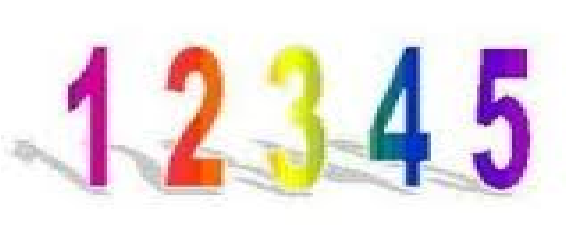 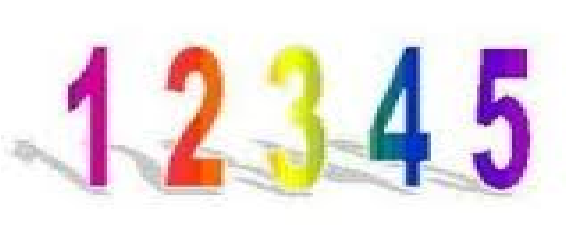 76 – 89 %    točno riješenih zadataka – vrlo dobar (4) 63 – 76 %    točno riješenih zadataka – dobar (3) 51– 62 %     točno riješenih zadataka – dovoljan (2)  0 – 50 %    točno riješenih zadataka – nedovoljan (1) Dvjema školskim zadaćama provjeravat će se ishod A.7.4. (OŠ HJ A.7.4. Učenik piše objektivne pripovjedne tekstove u skladu s temom i prema planu.). Od učenika će se očekivati da napiše dva objektivna pripovjedna teksta vidljive trodijelne strukture i sadržajne smislenosti. Krasnoslov i interpretativno čitanje teksta vrednuju se prema sljedećim sastavnicama:  razgovjetnost  primjerena brzina i visina glasa pravilno izgovaranje i naglašavanje riječi  prilagođavanje boje glasa ugođaju i poruci pjesme/ teksta  dočaravanje osnovnog ugođaja pjesme/ teksta  - pravilno ostvarivanje stanke  osjećajno recitiranje /čitanje. Književna djela za cjelovito čitanje (lektira): Učenik treba obvezno pročitati 8 književnih djela prema popisu (3 djela u 1. polugodištu i 4 u 2. polugodištu + jedna izborna lektira). Popis djela i upute za pisanje učenici dobivaju u rujnu.   Izborna lektira je obvezna, a učenici samostalno biraju naslov među ponuđenima ili u dogovoru s učiteljicom.   Vrednovanje  Vrednovanje djela za samostalno cjelovito čitanje bit će provođeno u skladu s razinama usvojenosti odgojno-obrazovnih ishoda koji će se radom ostvarivati, a koji će učenicima biti objašnjeni unaprijed.  Ocjena proizlazi iz različitih aktivnosti koje će se provoditi na satima posvećenima djelima za samostalno čitanje i uključuje sljedeće elemente vrednovanja:  je li učenik pročitao djelo u cijelosti je li točno riješio zadane zadatkejesu li učenički odgovori napisani u skladu s gramatičkim i pravopisnim načelima - uočava li učenik književnoteorijske pojmove u interpretaciji djela uočava li učenik odnose među likovima i problematiku o kojoj pisac progovara u djelu učenikovu aktivnost na satima interpretacije djela i način iznošenja zapažanja (pojedinačno ili skupno) te sudjelovanje u izradi plakata, prezentacija ili ilustracija. NASTAVA NA DALJINU U slučaju da se tijekom nastavne godine dio nastave održi na daljinu, učiteljica će, osim vrednovanja ostvarenosti ishoda, vrednovati i sljedeće sastavnice: redovitost i točnost u izvršavanju postavljenih zadataka na nastavi, domaće zadaće i lektire redovitost sudjelovanja na nastavi  marljivost, samostalnost i kreativnost u izvršavanju zadataka. ZAKLJUČNA OCJENA IZ PREDMETA HRVATSKI JEZIK Zaključna je ocjena iz nastavnoga predmeta izraz postignute razine učenikovih ostvarenosti odgojno-obrazovnih ishoda u nastavnome predmetu/području i rezultat ukupnoga procesa vrednovanja tijekom nastavne godine, a izvodi se temeljem elemenata vrednovanja te  ne mora proizlaziti iz aritmetičke sredine upisanih ocjena.  Ako je učenik iz određene sastavnice (jezik i komunikacija / književnost i stvaralaštvo / kultura i mediji) negativno ocijenjen, može biti upućen na pohađanje dopunske nastave/ popravnoga ispita.  Kod zaključivanja ocjena na kraju nastavne godine uzimaju se u obzir:  ocjene koje je učenik ostvario na temelju brojčanog vrednovanja (sumativno vrednovanje) bilješke o radu učenika (formativno vrednovanje). izvršavanje postavljenih zadataka na nastavi i domaće zadaće  redovitost sudjelovanja na nastavi  marljivost, samostalnost i kreativnost u izvršavanju zadataka. Na temelju sveukupnih ocjena iz svih elemenata na kraju nastavne godine koje je učenik dobio, sukladno prethodno razrađenim kriterijima, učiteljica donosi konačnu ocjenu. Konačna zaključna ocjena temelji se u jednakoj mjeri na postignutim razinama učenikovih kompetencija iskazanih formativnim vrednovanjem (bilješkama) i sumativnim vrednovanjem (ocjenama) i ne mora proizlaziti iz aritmetičke sredine upisanih ocjena.  KRITERIJI VREDNOVANJA U NASTAVI HRVATSKOGA JEZIKA U 5. RAZREDU  OSNOVNE ŠKOLEOsnovna škola Hrvatski jezik 5. razred – 175 sati godišnjeKRITERIJI VREDNOVANJA U NASTAVI HRVATSKOGA JEZIKA PREMA OSTVARENOSTI ODGOJNO-OBRAZOVNIH ISHODA  U 6. RAZREDU OSNOVNE ŠKOLE HJ B.6.4. Učenik se stvaralački izražava prema vlastitome interesu potaknut različitim iskustvima i doživljajima književnoga teksta. Ishod se prati i ne podliježe vrednovanju. Učitelj cijeni učenikovu samostalnost i poštuje njegove mogućnosti. Učenik predstavlja uradak razrednomu odjelu, a učitelj ga može nagraditi ocjenom za izniman trud.                  KRITERIJI VREDNOVANJA U NASTAVI HRVATSKOGA JEZIKA PREMA OSTVARENOSTI ODGOJNO-OBRAZOVNIH ISHODA U 7. RAZREDU OSNOVNE ŠKOLE        KRITERIJI VREDNOVANJA U NASTAVI HRVATSKOGA JEZIKA       PREMA OSTVARENOSTI ODGOJNO-OBRAZOVNIH ISHODA  U 8. RAZREDU OSNOVNE ŠKOLE 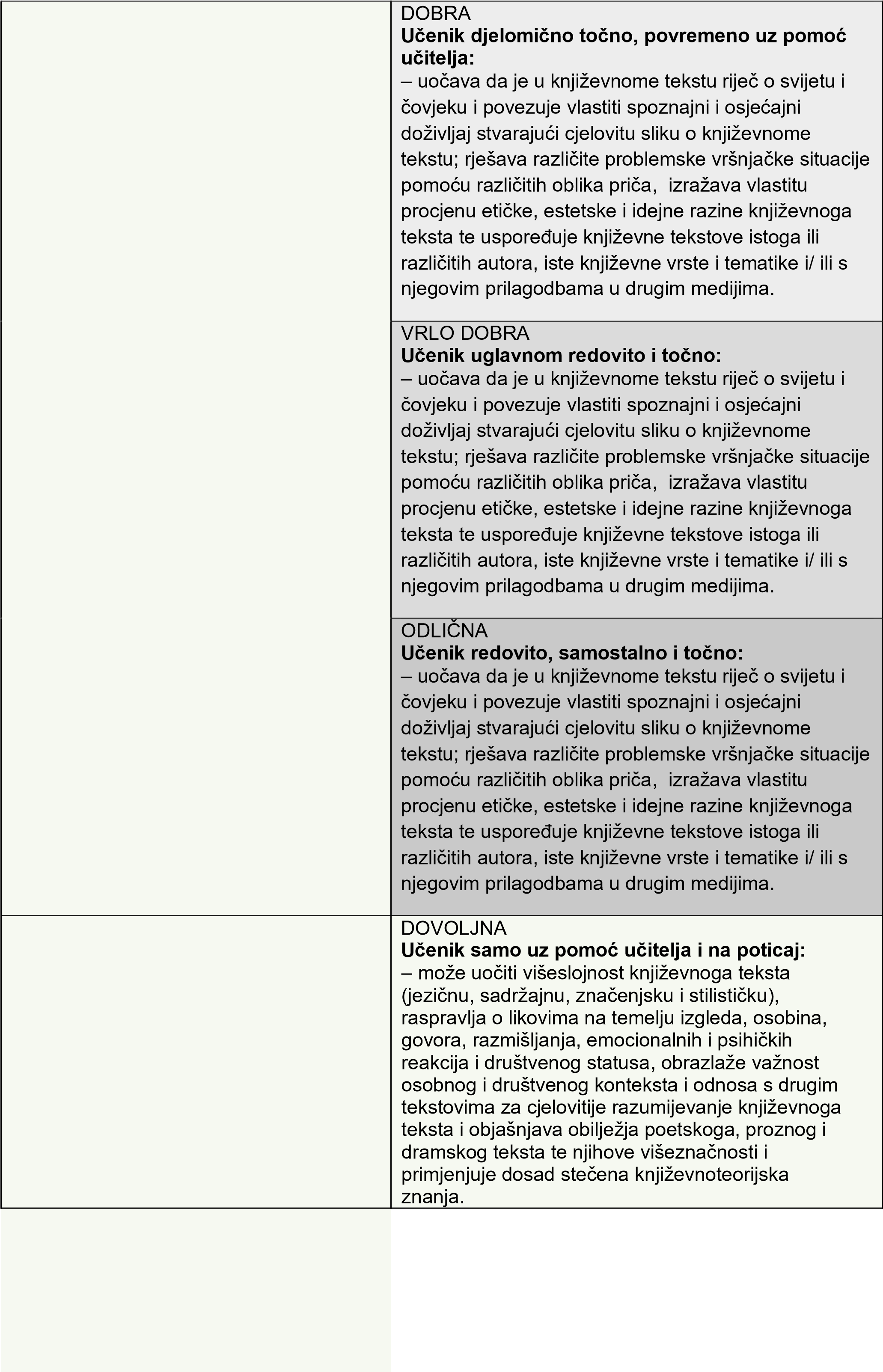 OŠ HJ B.8.4. Učenik se stvaralački izražava prema vlastitome interesu potaknut različitim iskustvima i doživljajima književnoga teksta.  Ishod se prati i ne podliježe vrednovanju. Učeniku se nudi stvaralački način izražavanja i mogućnost dokazivanja u kreativnome izričaju koji je bitno drukčiji od klasične provjere znanja. Aktivnosti se mogu ostvarivati individualnim i timskim radom. Učitelj cijeni učenikovu samostalnost i poštuje njegove mogućnosti. Učenik predstavlja uradak razrednomu odjelu, a učitelj ga može nagraditi ocjenom za izniman trud. Ishodom se ostvaruju međupredmetne teme Osobni i socijalni razvoj, Učiti kako učiti, Poduzetništvo, Uporaba informacijske i komunikacijske tehnologije. A. Hrvatski jezik i komunikacijaA. Hrvatski jezik i komunikacijaA. Hrvatski jezik i komunikacijaA. Hrvatski jezik i komunikacijaA. Hrvatski jezik i komunikacijaA. Hrvatski jezik i komunikacijaA. Hrvatski jezik i komunikacijaA. Hrvatski jezik i komunikacijaA. Hrvatski jezik i komunikacijaA. Hrvatski jezik i komunikacijaA. Hrvatski jezik i komunikacijaA. Hrvatski jezik i komunikacijaodgojno-obrazovni ishododgojno-obrazovni ishododgojno-obrazovni ishod na razini usvojenosti dovoljan na kraju razredaodgojno-obrazovni ishod na razini usvojenosti dobar      na kraju razredaodgojno-obrazovni ishod na razini usvojenosti dobar      na kraju razredaodgojno-obrazovni ishod na razini usvojenosti dobar      na kraju razredaodgojno-obrazovni ishod na razini usvojenosti dobar      na kraju razredaodgojno-obrazovni ishod na razini usvojenosti vrlo dobar na kraju razredaodgojno-obrazovni ishod na razini usvojenosti vrlo dobar na kraju razredaodgojno-obrazovni ishod na razini usvojenosti vrlo dobar na kraju razredaodgojno-obrazovni ishod na razini usvojenosti odličan na kraju razredaodgojno-obrazovni ishod na razini usvojenosti odličan na kraju razredaOŠ HJ A.5.1.Učenik govori i razgovara u skladu s interesima, potrebama i iskustvom.OŠ HJ A.5.1.Učenik govori i razgovara u skladu s interesima, potrebama i iskustvom.– prepoznaje različite svrhe govorenja: osobnu i javnu– na poticaj i uz pomoć razgovara radi razmjene informacija– uz pomoć učitelja primjenjuje različite govorne činove (zahtjev, isprika, zahvala i poziv) uz velik broj pogrešaka (zastajkivanje, nepovezanost rečenica u govoru, netočno gramatičko i stilsko strukturiranje rečenica)– uz pomoć učitelja i/ili postavljenih pitanja i smjernica opisuje u skladu s jednostavnom strukturom i pripovijeda kronološki nižući događaje uz velik broj pogrešaka– trudi se razgovijetno govoriti i točno intonirati rečenice– prepoznaje različite svrhe govorenja: osobnu i javnu– samostalno razgovara radi razmjene informacija– uz djelomičnu pomoć učitelja primjenjuje različite govorne činove (zahtjev, isprika, zahvala i poziv) povremeno griješeći (zastajkivanje, nepovezanost rečenica, gramatičko i stilsko strukturiranje rečenica)– djelomično samostalno opisuje u skladu s jednostavnom strukturom te povremeno griješi u pripovijedanju kronološki nižući događaje – uglavnom razgovijetno govori i djelomično točno intonira rečenice– prepoznaje različite svrhe govorenja: osobnu i javnu– samostalno razgovara radi razmjene informacija– uz djelomičnu pomoć učitelja primjenjuje različite govorne činove (zahtjev, isprika, zahvala i poziv) povremeno griješeći (zastajkivanje, nepovezanost rečenica, gramatičko i stilsko strukturiranje rečenica)– djelomično samostalno opisuje u skladu s jednostavnom strukturom te povremeno griješi u pripovijedanju kronološki nižući događaje – uglavnom razgovijetno govori i djelomično točno intonira rečenice– prepoznaje različite svrhe govorenja: osobnu i javnu– samostalno razgovara radi razmjene informacija– uz djelomičnu pomoć učitelja primjenjuje različite govorne činove (zahtjev, isprika, zahvala i poziv) povremeno griješeći (zastajkivanje, nepovezanost rečenica, gramatičko i stilsko strukturiranje rečenica)– djelomično samostalno opisuje u skladu s jednostavnom strukturom te povremeno griješi u pripovijedanju kronološki nižući događaje – uglavnom razgovijetno govori i djelomično točno intonira rečenice– prepoznaje različite svrhe govorenja: osobnu i javnu– samostalno razgovara radi razmjene informacija– uz djelomičnu pomoć učitelja primjenjuje različite govorne činove (zahtjev, isprika, zahvala i poziv) povremeno griješeći (zastajkivanje, nepovezanost rečenica, gramatičko i stilsko strukturiranje rečenica)– djelomično samostalno opisuje u skladu s jednostavnom strukturom te povremeno griješi u pripovijedanju kronološki nižući događaje – uglavnom razgovijetno govori i djelomično točno intonira rečenice– prepoznaje različite svrhe govorenja: osobnu i javnu– samostalno razgovara radi razmjene informacija– uglavnom samostalno primjenjuje različite govorne činove (zahtjev, isprika, zahvala i poziv) uz malen broj jezičnih i stilskih pogrešaka – uglavnom samostalno opisuje u skladu s jednostavnom strukturom te pripovijeda kronološki nižući događaje uz mali broj pogrešaka –  razgovijetno govori i uglavnom točno intonira rečenice– prepoznaje različite svrhe govorenja: osobnu i javnu– samostalno razgovara radi razmjene informacija– uglavnom samostalno primjenjuje različite govorne činove (zahtjev, isprika, zahvala i poziv) uz malen broj jezičnih i stilskih pogrešaka – uglavnom samostalno opisuje u skladu s jednostavnom strukturom te pripovijeda kronološki nižući događaje uz mali broj pogrešaka –  razgovijetno govori i uglavnom točno intonira rečenice– prepoznaje različite svrhe govorenja: osobnu i javnu– samostalno razgovara radi razmjene informacija– uglavnom samostalno primjenjuje različite govorne činove (zahtjev, isprika, zahvala i poziv) uz malen broj jezičnih i stilskih pogrešaka – uglavnom samostalno opisuje u skladu s jednostavnom strukturom te pripovijeda kronološki nižući događaje uz mali broj pogrešaka –  razgovijetno govori i uglavnom točno intonira rečenice– prepoznaje različite svrhe govorenja: osobnu i javnu– samostalno razgovara radi razmjene informacija– samostalno primjenjuje različite govorne činove (zahtjev, isprika, zahvala i poziv) uz vrlo mali broj jezičnih i stilskih pogrešaka – samostalno opisuje u skladu s jednostavnom strukturom te pripovijeda kronološki nižući događaje uz vrlo mali broj pogrešaka –  razgovijetno govori i točno intonira rečenice– prepoznaje različite svrhe govorenja: osobnu i javnu– samostalno razgovara radi razmjene informacija– samostalno primjenjuje različite govorne činove (zahtjev, isprika, zahvala i poziv) uz vrlo mali broj jezičnih i stilskih pogrešaka – samostalno opisuje u skladu s jednostavnom strukturom te pripovijeda kronološki nižući događaje uz vrlo mali broj pogrešaka –  razgovijetno govori i točno intonira rečeniceSadržaji za ostvarivanje odgojno-obrazovnih ishoda:– tekstovi: vic, razgovorne igre, spontani razgovor, opis osobe, stvaralačko prepričavanje događaja.Sadržaji za ostvarivanje odgojno-obrazovnih ishoda:– tekstovi: vic, razgovorne igre, spontani razgovor, opis osobe, stvaralačko prepričavanje događaja.Sadržaji za ostvarivanje odgojno-obrazovnih ishoda:– tekstovi: vic, razgovorne igre, spontani razgovor, opis osobe, stvaralačko prepričavanje događaja.Sadržaji za ostvarivanje odgojno-obrazovnih ishoda:– tekstovi: vic, razgovorne igre, spontani razgovor, opis osobe, stvaralačko prepričavanje događaja.Sadržaji za ostvarivanje odgojno-obrazovnih ishoda:– tekstovi: vic, razgovorne igre, spontani razgovor, opis osobe, stvaralačko prepričavanje događaja.Sadržaji za ostvarivanje odgojno-obrazovnih ishoda:– tekstovi: vic, razgovorne igre, spontani razgovor, opis osobe, stvaralačko prepričavanje događaja.Sadržaji za ostvarivanje odgojno-obrazovnih ishoda:– tekstovi: vic, razgovorne igre, spontani razgovor, opis osobe, stvaralačko prepričavanje događaja.Sadržaji za ostvarivanje odgojno-obrazovnih ishoda:– tekstovi: vic, razgovorne igre, spontani razgovor, opis osobe, stvaralačko prepričavanje događaja.Sadržaji za ostvarivanje odgojno-obrazovnih ishoda:– tekstovi: vic, razgovorne igre, spontani razgovor, opis osobe, stvaralačko prepričavanje događaja.Sadržaji za ostvarivanje odgojno-obrazovnih ishoda:– tekstovi: vic, razgovorne igre, spontani razgovor, opis osobe, stvaralačko prepričavanje događaja.Sadržaji za ostvarivanje odgojno-obrazovnih ishoda:– tekstovi: vic, razgovorne igre, spontani razgovor, opis osobe, stvaralačko prepričavanje događaja.Sadržaji za ostvarivanje odgojno-obrazovnih ishoda:– tekstovi: vic, razgovorne igre, spontani razgovor, opis osobe, stvaralačko prepričavanje događaja.odgojno-obrazovni ishododgojno-obrazovni ishododgojno-obrazovni ishod na razini usvojenosti dovoljanna kraju razredaodgojno-obrazovni ishod na razini usvojenostidobarna kraju razredaodgojno-obrazovni ishod na razini usvojenostidobarna kraju razredaodgojno-obrazovni ishod na razini usvojenostidobarna kraju razredaodgojno-obrazovni ishod na razini usvojenostidobarna kraju razredaodgojno-obrazovni ishod na razini usvojenostivrlo dobarna kraju razredaodgojno-obrazovni ishod na razini usvojenostivrlo dobarna kraju razredaodgojno-obrazovni ishod na razini usvojenostivrlo dobarna kraju razredaodgojno-obrazovni ishod na razini usvojenostiodličanna kraju razredaodgojno-obrazovni ishod na razini usvojenostiodličanna kraju razredaOŠ HJ A.5.2.Učenik sluša tekst, izdvaja ključne riječi i objašnjava značenje teksta.OŠ HJ A.5.2.Učenik sluša tekst, izdvaja ključne riječi i objašnjava značenje teksta.– prepoznaje slušanje usmjereno na razumijevanje cjelovitog sadržaja teksta– uz veliku pomoć učitelja  izdvaja ključne riječi i piše kratke bilješke o slušanome tekstu – uz pomoć učitelja prepričava slušani tekst služeći se bilješkama, uz velik broj pogrešaka– uz veliku pomoć učitelja objašnjava nepoznate riječi na temelju vođenoga razgovora i s pomoću rječnika– prepoznaje slušanje usmjereno na razumijevanje cjelovitog sadržaja teksta– uz povremenu pomoć učitelja izdvaja ključne riječi i piše kratke bilješke o slušanome tekstu – uz malu pomoć učitelja prepričava slušani tekst služeći se bilješkama i povremeno griješeći– djelomično samostalno i jasno objašnjava nepoznate riječi na temelju vođenoga razgovora i s pomoću rječnika– prepoznaje slušanje usmjereno na razumijevanje cjelovitog sadržaja teksta– uz povremenu pomoć učitelja izdvaja ključne riječi i piše kratke bilješke o slušanome tekstu – uz malu pomoć učitelja prepričava slušani tekst služeći se bilješkama i povremeno griješeći– djelomično samostalno i jasno objašnjava nepoznate riječi na temelju vođenoga razgovora i s pomoću rječnika– prepoznaje slušanje usmjereno na razumijevanje cjelovitog sadržaja teksta– uz povremenu pomoć učitelja izdvaja ključne riječi i piše kratke bilješke o slušanome tekstu – uz malu pomoć učitelja prepričava slušani tekst služeći se bilješkama i povremeno griješeći– djelomično samostalno i jasno objašnjava nepoznate riječi na temelju vođenoga razgovora i s pomoću rječnika– prepoznaje slušanje usmjereno na razumijevanje cjelovitog sadržaja teksta– uz povremenu pomoć učitelja izdvaja ključne riječi i piše kratke bilješke o slušanome tekstu – uz malu pomoć učitelja prepričava slušani tekst služeći se bilješkama i povremeno griješeći– djelomično samostalno i jasno objašnjava nepoznate riječi na temelju vođenoga razgovora i s pomoću rječnika– prepoznaje slušanje usmjereno na razumijevanje cjelovitog sadržaja teksta– uglavnom samostalno izdvaja ključne riječi i piše kratke bilješke o slušanome tekstu – uglavnom samostalno prepričava slušani tekst služeći se bilješkama uz mali broj pogrešaka– uglavnom samostalno objašnjava nepoznate riječi na temelju vođenoga razgovora i s pomoću rječnika– prepoznaje slušanje usmjereno na razumijevanje cjelovitog sadržaja teksta– uglavnom samostalno izdvaja ključne riječi i piše kratke bilješke o slušanome tekstu – uglavnom samostalno prepričava slušani tekst služeći se bilješkama uz mali broj pogrešaka– uglavnom samostalno objašnjava nepoznate riječi na temelju vođenoga razgovora i s pomoću rječnika– prepoznaje slušanje usmjereno na razumijevanje cjelovitog sadržaja teksta– uglavnom samostalno izdvaja ključne riječi i piše kratke bilješke o slušanome tekstu – uglavnom samostalno prepričava slušani tekst služeći se bilješkama uz mali broj pogrešaka– uglavnom samostalno objašnjava nepoznate riječi na temelju vođenoga razgovora i s pomoću rječnika– prepoznaje slušanje usmjereno na razumijevanje cjelovitog sadržaja teksta– samostalno izdvaja ključne riječi i piše kratke bilješke o slušanome tekstu – samostalno prepričava slušani tekst služeći se bilješkama uz vrlo mali broj pogrešaka– samostalno objašnjava nepoznate riječi na temelju vođenoga razgovora i s pomoću rječnika– prepoznaje slušanje usmjereno na razumijevanje cjelovitog sadržaja teksta– samostalno izdvaja ključne riječi i piše kratke bilješke o slušanome tekstu – samostalno prepričava slušani tekst služeći se bilješkama uz vrlo mali broj pogrešaka– samostalno objašnjava nepoznate riječi na temelju vođenoga razgovora i s pomoću rječnikaSadržaji za ostvarivanje odgojno-obrazovnih ishoda:– tekstovi: opis, anegdota, radijski i televizijski prilozi.Sadržaji za ostvarivanje odgojno-obrazovnih ishoda:– tekstovi: opis, anegdota, radijski i televizijski prilozi.Sadržaji za ostvarivanje odgojno-obrazovnih ishoda:– tekstovi: opis, anegdota, radijski i televizijski prilozi.Sadržaji za ostvarivanje odgojno-obrazovnih ishoda:– tekstovi: opis, anegdota, radijski i televizijski prilozi.Sadržaji za ostvarivanje odgojno-obrazovnih ishoda:– tekstovi: opis, anegdota, radijski i televizijski prilozi.Sadržaji za ostvarivanje odgojno-obrazovnih ishoda:– tekstovi: opis, anegdota, radijski i televizijski prilozi.Sadržaji za ostvarivanje odgojno-obrazovnih ishoda:– tekstovi: opis, anegdota, radijski i televizijski prilozi.Sadržaji za ostvarivanje odgojno-obrazovnih ishoda:– tekstovi: opis, anegdota, radijski i televizijski prilozi.Sadržaji za ostvarivanje odgojno-obrazovnih ishoda:– tekstovi: opis, anegdota, radijski i televizijski prilozi.Sadržaji za ostvarivanje odgojno-obrazovnih ishoda:– tekstovi: opis, anegdota, radijski i televizijski prilozi.Sadržaji za ostvarivanje odgojno-obrazovnih ishoda:– tekstovi: opis, anegdota, radijski i televizijski prilozi.Sadržaji za ostvarivanje odgojno-obrazovnih ishoda:– tekstovi: opis, anegdota, radijski i televizijski prilozi.odgojno-obrazovni ishododgojno-obrazovni ishododgojno-obrazovni ishod na razini usvojenosti dovoljanna kraju razredaodgojno-obrazovni ishod na razini usvojenostidobarna kraju razredaodgojno-obrazovni ishod na razini usvojenostidobarna kraju razredaodgojno-obrazovni ishod na razini usvojenostidobarna kraju razredaodgojno-obrazovni ishod na razini usvojenostidobarna kraju razredaodgojno-obrazovni ishod na razini usvojenostivrlo dobarna kraju razredaodgojno-obrazovni ishod na razini usvojenostivrlo dobarna kraju razredaodgojno-obrazovni ishod na razini usvojenostivrlo dobarna kraju razredaodgojno-obrazovni ishod na razini usvojenostiodličanna kraju razredaodgojno-obrazovni ishod na razini usvojenostiodličanna kraju razredaOŠ HJ A.5.3.Učenik čita tekst, izdvaja ključne riječi i objašnjava značenje teksta.OŠ HJ A.5.3.Učenik čita tekst, izdvaja ključne riječi i objašnjava značenje teksta.– prepoznaje svrhu čitanja: osobna i javna– na poticaj i uz smjernice učitelja uočava sastavne elemente grafičke strukture teksta: naslov, podnaslove, fotografije i/ili ilustracije– naglas čita tekst uz često zastajkivanje, pogrešno izgovara nepoznate ili višesložne riječi, ne poštuje rečeničnu intonaciju – uz pomoć učitelja (postavljenih pitanja ili smjernica) izdvaja ključne riječi iz teksta i piše vrlo kratke bilješke– uz pomoć učitelja i/ili postavljenih smjernica prepričava tekst služeći se bilješkama i često sadržajno griješi – uz pomoć učitelja objašnjava nepoznate riječi na temelju vođenoga razgovora i zaključivanja iz konteksta– uz pomoć učitelja  služi se sadržajem i kazalom pojmova u traženju informacija– uz pomoć učitelja ovladava osnovnim tehnikama pretraživanja interneta i knjižničnih kataloga– prepoznaje svrhu čitanja: osobna i javna– uočava i imenuje sastavne elemente grafičke strukture teksta: naslov, podnaslove, fotografije i/ili ilustracije– naglas čita tekst uz povremeno zastajkivanje i sporije  izgovaranje nepoznatih ili višesložnih riječi te povremeno ne poštuje  rečeničnu intonaciju – djelomično samostalno izdvaja ključne riječi iz teksta i piše kratke bilješke povremeno griješeći–  prepričava tekst služeći se bilješkama i povremeno sadržajno griješi– djelomično samostalno objašnjava nepoznate riječi na temelju vođenoga razgovora i zaključivanja iz konteksta– uglavnom se samostalno služi sadržajem i kazalom pojmova u traženju informacija– djelomično samostalno (uz povremenu pomoć učitelja ili drugog učenika) ovladava osnovnim tehnikama pretraživanja interneta i knjižničnih kataloga– prepoznaje svrhu čitanja: osobna i javna– uočava i imenuje sastavne elemente grafičke strukture teksta: naslov, podnaslove, fotografije i/ili ilustracije– naglas čita tekst uz povremeno zastajkivanje i sporije  izgovaranje nepoznatih ili višesložnih riječi te povremeno ne poštuje  rečeničnu intonaciju – djelomično samostalno izdvaja ključne riječi iz teksta i piše kratke bilješke povremeno griješeći–  prepričava tekst služeći se bilješkama i povremeno sadržajno griješi– djelomično samostalno objašnjava nepoznate riječi na temelju vođenoga razgovora i zaključivanja iz konteksta– uglavnom se samostalno služi sadržajem i kazalom pojmova u traženju informacija– djelomično samostalno (uz povremenu pomoć učitelja ili drugog učenika) ovladava osnovnim tehnikama pretraživanja interneta i knjižničnih kataloga– prepoznaje svrhu čitanja: osobna i javna– uočava i imenuje sastavne elemente grafičke strukture teksta: naslov, podnaslove, fotografije i/ili ilustracije– naglas čita tekst uz povremeno zastajkivanje i sporije  izgovaranje nepoznatih ili višesložnih riječi te povremeno ne poštuje  rečeničnu intonaciju – djelomično samostalno izdvaja ključne riječi iz teksta i piše kratke bilješke povremeno griješeći–  prepričava tekst služeći se bilješkama i povremeno sadržajno griješi– djelomično samostalno objašnjava nepoznate riječi na temelju vođenoga razgovora i zaključivanja iz konteksta– uglavnom se samostalno služi sadržajem i kazalom pojmova u traženju informacija– djelomično samostalno (uz povremenu pomoć učitelja ili drugog učenika) ovladava osnovnim tehnikama pretraživanja interneta i knjižničnih kataloga– prepoznaje svrhu čitanja: osobna i javna– uočava i imenuje sastavne elemente grafičke strukture teksta: naslov, podnaslove, fotografije i/ili ilustracije– naglas čita tekst uz povremeno zastajkivanje i sporije  izgovaranje nepoznatih ili višesložnih riječi te povremeno ne poštuje  rečeničnu intonaciju – djelomično samostalno izdvaja ključne riječi iz teksta i piše kratke bilješke povremeno griješeći–  prepričava tekst služeći se bilješkama i povremeno sadržajno griješi– djelomično samostalno objašnjava nepoznate riječi na temelju vođenoga razgovora i zaključivanja iz konteksta– uglavnom se samostalno služi sadržajem i kazalom pojmova u traženju informacija– djelomično samostalno (uz povremenu pomoć učitelja ili drugog učenika) ovladava osnovnim tehnikama pretraživanja interneta i knjižničnih kataloga– prepoznaje svrhu čitanja: osobna i javna– uočava i imenuje sastavne elemente grafičke strukture teksta: naslov, podnaslove, fotografije i/ili ilustracije– naglas čita tekst bez zastajkivanja, točno i razgovijetno izgovara riječi te uglavnom poštuje  rečeničnu intonaciju, ali čitanje nije izražajno – uglavnom samostalno izdvaja ključne riječi i piše kratke bilješke uz mali broj pogrešaka– uglavnom samostalno prepričava tekst služeći se bilješkama uz mali broj pogrešaka– uglavnom samostalno objašnjava nepoznate riječi na temelju vođenoga razgovora i zaključivanja iz konteksta– uglavnom se samostalno služi  sadržajem i kazalom pojmova u traženju informacija– uglavnom samostalno ovladava osnovnim tehnikama pretraživanja interneta i knjižničnih kataloga– prepoznaje svrhu čitanja: osobna i javna– uočava i imenuje sastavne elemente grafičke strukture teksta: naslov, podnaslove, fotografije i/ili ilustracije– naglas čita tekst bez zastajkivanja, točno i razgovijetno izgovara riječi te uglavnom poštuje  rečeničnu intonaciju, ali čitanje nije izražajno – uglavnom samostalno izdvaja ključne riječi i piše kratke bilješke uz mali broj pogrešaka– uglavnom samostalno prepričava tekst služeći se bilješkama uz mali broj pogrešaka– uglavnom samostalno objašnjava nepoznate riječi na temelju vođenoga razgovora i zaključivanja iz konteksta– uglavnom se samostalno služi  sadržajem i kazalom pojmova u traženju informacija– uglavnom samostalno ovladava osnovnim tehnikama pretraživanja interneta i knjižničnih kataloga– prepoznaje svrhu čitanja: osobna i javna– uočava i imenuje sastavne elemente grafičke strukture teksta: naslov, podnaslove, fotografije i/ili ilustracije– naglas čita tekst bez zastajkivanja, točno i razgovijetno izgovara riječi te uglavnom poštuje  rečeničnu intonaciju, ali čitanje nije izražajno – uglavnom samostalno izdvaja ključne riječi i piše kratke bilješke uz mali broj pogrešaka– uglavnom samostalno prepričava tekst služeći se bilješkama uz mali broj pogrešaka– uglavnom samostalno objašnjava nepoznate riječi na temelju vođenoga razgovora i zaključivanja iz konteksta– uglavnom se samostalno služi  sadržajem i kazalom pojmova u traženju informacija– uglavnom samostalno ovladava osnovnim tehnikama pretraživanja interneta i knjižničnih kataloga– prepoznaje svrhu čitanja: osobna i javna– uočava i imenuje sastavne elemente grafičke strukture teksta: naslov, podnaslove, fotografije i/ili ilustracije– naglas čita tekst bez zastajkivanja, točno i razgovijetno izgovara riječi, poštuje rečeničnu intonaciju i čita izražajno– samostalno izdvaja ključne riječi iz teksta i piše kratke bilješke– samostalno prepričava tekst služeći se bilješkama uz vrlo mali broj pogrešaka– samostalno objašnjava nepoznate riječi na temelju vođenoga razgovora i zaključivanja iz konteksta uz vrlo mali broj pogrešaka– samostalno se služi sadržajem i kazalom pojmova u traženju informacija– samostalno ovladava osnovnim tehnikama pretraživanja interneta i knjižničnih kataloga– prepoznaje svrhu čitanja: osobna i javna– uočava i imenuje sastavne elemente grafičke strukture teksta: naslov, podnaslove, fotografije i/ili ilustracije– naglas čita tekst bez zastajkivanja, točno i razgovijetno izgovara riječi, poštuje rečeničnu intonaciju i čita izražajno– samostalno izdvaja ključne riječi iz teksta i piše kratke bilješke– samostalno prepričava tekst služeći se bilješkama uz vrlo mali broj pogrešaka– samostalno objašnjava nepoznate riječi na temelju vođenoga razgovora i zaključivanja iz konteksta uz vrlo mali broj pogrešaka– samostalno se služi sadržajem i kazalom pojmova u traženju informacija– samostalno ovladava osnovnim tehnikama pretraživanja interneta i knjižničnih katalogaSadržaji za ostvarivanje odgojno-obrazovnih ishoda– tekstovi: izvješće, sažetak, uputa; slikovni prikaz podataka.Sadržaji za ostvarivanje odgojno-obrazovnih ishoda– tekstovi: izvješće, sažetak, uputa; slikovni prikaz podataka.Sadržaji za ostvarivanje odgojno-obrazovnih ishoda– tekstovi: izvješće, sažetak, uputa; slikovni prikaz podataka.Sadržaji za ostvarivanje odgojno-obrazovnih ishoda– tekstovi: izvješće, sažetak, uputa; slikovni prikaz podataka.Sadržaji za ostvarivanje odgojno-obrazovnih ishoda– tekstovi: izvješće, sažetak, uputa; slikovni prikaz podataka.Sadržaji za ostvarivanje odgojno-obrazovnih ishoda– tekstovi: izvješće, sažetak, uputa; slikovni prikaz podataka.Sadržaji za ostvarivanje odgojno-obrazovnih ishoda– tekstovi: izvješće, sažetak, uputa; slikovni prikaz podataka.Sadržaji za ostvarivanje odgojno-obrazovnih ishoda– tekstovi: izvješće, sažetak, uputa; slikovni prikaz podataka.Sadržaji za ostvarivanje odgojno-obrazovnih ishoda– tekstovi: izvješće, sažetak, uputa; slikovni prikaz podataka.Sadržaji za ostvarivanje odgojno-obrazovnih ishoda– tekstovi: izvješće, sažetak, uputa; slikovni prikaz podataka.Sadržaji za ostvarivanje odgojno-obrazovnih ishoda– tekstovi: izvješće, sažetak, uputa; slikovni prikaz podataka.Sadržaji za ostvarivanje odgojno-obrazovnih ishoda– tekstovi: izvješće, sažetak, uputa; slikovni prikaz podataka.odgojno-obrazovni ishododgojno-obrazovni ishododgojno-obrazovni ishod na razini usvojenosti dovoljanna kraju razredaodgojno-obrazovni ishod na razini usvojenostidobarna kraju razredaodgojno-obrazovni ishod na razini usvojenostidobarna kraju razredaodgojno-obrazovni ishod na razini usvojenostidobarna kraju razredaodgojno-obrazovni ishod na razini usvojenostidobarna kraju razredaodgojno-obrazovni ishod na razini usvojenostivrlo dobarna kraju razredaodgojno-obrazovni ishod na razini usvojenostivrlo dobarna kraju razredaodgojno-obrazovni ishod na razini usvojenostivrlo dobarna kraju razredaodgojno-obrazovni ishod na razini usvojenostiodličanna kraju razredaodgojno-obrazovni ishod na razini usvojenostiodličanna kraju razredaOŠ HJ A.5.4.Učenik piše tekstove trodijelne strukture u skladu s temom.OŠ HJ A.5.4.Učenik piše tekstove trodijelne strukture u skladu s temom.– uz pomoć podsjetnika i/ili postavljenjih pitanja piše sastavak / tekst trodijelne strukture u skladu sa slobodno odabranom ili zadanom temom ne postižući cjelovitost teksta i stilsku ujednačenost, uz velik broj jezičnih pogrešaka– uz pomoć učitelja utvrđuje temu: čita i uz pomoć učitelja, roditelja ili drugog učenika istražuje o temi u različitim izvorima te na poticaj i odgovaranjem na postavljena pitanja povezuje temu sa stečenim znanjem i iskustvom– piše sastavak / tekst trodijelne strukture u skladu sa slobodno odabranom ili zadanom temom ne postižući cjelovitost teksta i stilsku ujednačenost i često  jezično griješeći– djelomično samostalno (uz vrlo malu pomoć učitelja, roditelja ili drugog učenika) utvrđuje temu: čita i istražuje o temi u različitim izvorima te djelomično samostalno povezuje temu sa stečenim znanjem i iskustvom– piše sastavak / tekst trodijelne strukture u skladu sa slobodno odabranom ili zadanom temom ne postižući cjelovitost teksta i stilsku ujednačenost i često  jezično griješeći– djelomično samostalno (uz vrlo malu pomoć učitelja, roditelja ili drugog učenika) utvrđuje temu: čita i istražuje o temi u različitim izvorima te djelomično samostalno povezuje temu sa stečenim znanjem i iskustvom– piše sastavak / tekst trodijelne strukture u skladu sa slobodno odabranom ili zadanom temom ne postižući cjelovitost teksta i stilsku ujednačenost i često  jezično griješeći– djelomično samostalno (uz vrlo malu pomoć učitelja, roditelja ili drugog učenika) utvrđuje temu: čita i istražuje o temi u različitim izvorima te djelomično samostalno povezuje temu sa stečenim znanjem i iskustvom– piše sastavak / tekst trodijelne strukture u skladu sa slobodno odabranom ili zadanom temom ne postižući cjelovitost teksta i stilsku ujednačenost i često  jezično griješeći– djelomično samostalno (uz vrlo malu pomoć učitelja, roditelja ili drugog učenika) utvrđuje temu: čita i istražuje o temi u različitim izvorima te djelomično samostalno povezuje temu sa stečenim znanjem i iskustvom–  piše sastavak / tekst trodijelne strukture u skladu sa slobodno odabranom ili zadanom temom uglavnom postižući cjelovitost teksta i stilsku ujednačenost  uz mali broj jezičnih pogrešaka– uglavnom samostalno utvrđuje temu: čita i  istražuje o temi u različitim izvorima te uglavnom samostalno povezuje temu sa stečenim znanjem i iskustvom–  piše sastavak / tekst trodijelne strukture u skladu sa slobodno odabranom ili zadanom temom uglavnom postižući cjelovitost teksta i stilsku ujednačenost  uz mali broj jezičnih pogrešaka– uglavnom samostalno utvrđuje temu: čita i  istražuje o temi u različitim izvorima te uglavnom samostalno povezuje temu sa stečenim znanjem i iskustvom–  piše sastavak / tekst trodijelne strukture u skladu sa slobodno odabranom ili zadanom temom uglavnom postižući cjelovitost teksta i stilsku ujednačenost  uz mali broj jezičnih pogrešaka– uglavnom samostalno utvrđuje temu: čita i  istražuje o temi u različitim izvorima te uglavnom samostalno povezuje temu sa stečenim znanjem i iskustvom–  piše sastavak / tekst trodijelne strukture u skladu sa slobodno odabranom ili zadanom temom  postižući cjelovitost teksta i stilsku ujednačenost uz vrlo mali broj jezičnih pogrešaka– samostalno utvrđuje temu: čita i istražuje o temi u različitim izvorima te povezuje temu sa stečenim znanjem i iskustvom–  piše sastavak / tekst trodijelne strukture u skladu sa slobodno odabranom ili zadanom temom  postižući cjelovitost teksta i stilsku ujednačenost uz vrlo mali broj jezičnih pogrešaka– samostalno utvrđuje temu: čita i istražuje o temi u različitim izvorima te povezuje temu sa stečenim znanjem i iskustvom– uz pomoć učitelja i/ili pitanja ili smjernica piše kratke bilješke o temi– uz pomoć postavljenih pitanja opisuje osobu odgovarajući na pitanja o najvažnijim pojedinostima o osobi i o  vlastitom doživljaju osobe– uz pomoć pripovijeda kronološki nižući događaje i povezujući rečenice tako da sljedeća proizlazi iz prethodne, uz velik broj pogrešaka– vrlo se rijetko služi novim riječima koje je čuo ili pročitao istražujući o temi– vrlo rijetko provjerava točnost informacija– točno citira i navodi ime autora– uz velik broj pogrešaka piše veliko početno slovo u jednorječnim i višerječnim imenima: vlastite imenice i posvojne pridjeve– vrlo se rijetko i uz poticaj i pomoć služi pravopisom radi poštivanja pravopisne norme– djelomično samostalno (uz malu pomoć) piše bilješke o temi: u natuknicama navodi podteme –  opisuje osobu navodeći nekoliko pojedinosti o osobi i kratko iskazujući svoj doživljaj osobe – djelomično samostalno pripovijeda kronološki nižući događaje i povezujući rečenice tako da sljedeća proizlazi iz prethodne, povremeno griješeći– povremeno se služi  novim riječima koje je čuo ili pročitao istražujući o temi– rijetko provjerava točnost informacija– točno citira i navodi ime autora– povremeno griješeći piše veliko početno slovo u jednorječnim i višerječnim imenima: vlastite imenice i posvojne pridjeve– na poticaj se djelomično samostalno služi  pravopisom radi poštivanja pravopisne norme– djelomično samostalno (uz malu pomoć) piše bilješke o temi: u natuknicama navodi podteme –  opisuje osobu navodeći nekoliko pojedinosti o osobi i kratko iskazujući svoj doživljaj osobe – djelomično samostalno pripovijeda kronološki nižući događaje i povezujući rečenice tako da sljedeća proizlazi iz prethodne, povremeno griješeći– povremeno se služi  novim riječima koje je čuo ili pročitao istražujući o temi– rijetko provjerava točnost informacija– točno citira i navodi ime autora– povremeno griješeći piše veliko početno slovo u jednorječnim i višerječnim imenima: vlastite imenice i posvojne pridjeve– na poticaj se djelomično samostalno služi  pravopisom radi poštivanja pravopisne norme– djelomično samostalno (uz malu pomoć) piše bilješke o temi: u natuknicama navodi podteme –  opisuje osobu navodeći nekoliko pojedinosti o osobi i kratko iskazujući svoj doživljaj osobe – djelomično samostalno pripovijeda kronološki nižući događaje i povezujući rečenice tako da sljedeća proizlazi iz prethodne, povremeno griješeći– povremeno se služi  novim riječima koje je čuo ili pročitao istražujući o temi– rijetko provjerava točnost informacija– točno citira i navodi ime autora– povremeno griješeći piše veliko početno slovo u jednorječnim i višerječnim imenima: vlastite imenice i posvojne pridjeve– na poticaj se djelomično samostalno služi  pravopisom radi poštivanja pravopisne norme– djelomično samostalno (uz malu pomoć) piše bilješke o temi: u natuknicama navodi podteme –  opisuje osobu navodeći nekoliko pojedinosti o osobi i kratko iskazujući svoj doživljaj osobe – djelomično samostalno pripovijeda kronološki nižući događaje i povezujući rečenice tako da sljedeća proizlazi iz prethodne, povremeno griješeći– povremeno se služi  novim riječima koje je čuo ili pročitao istražujući o temi– rijetko provjerava točnost informacija– točno citira i navodi ime autora– povremeno griješeći piše veliko početno slovo u jednorječnim i višerječnim imenima: vlastite imenice i posvojne pridjeve– na poticaj se djelomično samostalno služi  pravopisom radi poštivanja pravopisne norme– uglavnom samostalno piše bilješke o temi: u natuknicama navodi podteme razrađujući temu–  opisuje osobu navodeći više pojedinosti o osobi i opširno iskazujući svoj doživljaj osobe– uglavnom samostalno pripovijeda kronološki nižući događaje i povezujući rečenice tako da sljedeća proizlazi iz prethodne uz mali broj pogrešaka– često se služi novim riječima koje je čuo ili pročitao istražujući o temi– uglavnom samostalno provjerava točnost informacija– točno citira i navodi ime autora– uz mali broj pogrešaka piše veliko početno slovo u jednorječnim i višerječnim imenima: vlastite imenice i posvojne pridjeve– uglavnom se samostalno služi  pravopisom radi poštivanja pravopisne norme– uglavnom samostalno piše bilješke o temi: u natuknicama navodi podteme razrađujući temu–  opisuje osobu navodeći više pojedinosti o osobi i opširno iskazujući svoj doživljaj osobe– uglavnom samostalno pripovijeda kronološki nižući događaje i povezujući rečenice tako da sljedeća proizlazi iz prethodne uz mali broj pogrešaka– često se služi novim riječima koje je čuo ili pročitao istražujući o temi– uglavnom samostalno provjerava točnost informacija– točno citira i navodi ime autora– uz mali broj pogrešaka piše veliko početno slovo u jednorječnim i višerječnim imenima: vlastite imenice i posvojne pridjeve– uglavnom se samostalno služi  pravopisom radi poštivanja pravopisne norme– uglavnom samostalno piše bilješke o temi: u natuknicama navodi podteme razrađujući temu–  opisuje osobu navodeći više pojedinosti o osobi i opširno iskazujući svoj doživljaj osobe– uglavnom samostalno pripovijeda kronološki nižući događaje i povezujući rečenice tako da sljedeća proizlazi iz prethodne uz mali broj pogrešaka– često se služi novim riječima koje je čuo ili pročitao istražujući o temi– uglavnom samostalno provjerava točnost informacija– točno citira i navodi ime autora– uz mali broj pogrešaka piše veliko početno slovo u jednorječnim i višerječnim imenima: vlastite imenice i posvojne pridjeve– uglavnom se samostalno služi  pravopisom radi poštivanja pravopisne norme– samostalno piše bilješke o temi: u natuknicama navodi podteme razrađujući temu– samostalno opisuje osobu navodeći mnoge pojedinosti i opširno iskazujući svoj doživljaj osobe– samostalno pripovijeda kronološki nižući događaje i povezujući rečenice tako da sljedeća proizlazi iz prethodne uz vrlo mali broj pogrešaka– vrlo se često služi  novim riječima koje je čuo ili pročitao istražujući o temi– samostalno provjerava točnost informacija– točno citira i navodi ime autora– piše veliko početno slovo u jednorječnim i višerječnim imenima: vlastite imenice i posvojne pridjeve uz vrlo mali broj pogrešaka– samostalno se služi pravopisom radi poštivanja pravopisne norme– samostalno piše bilješke o temi: u natuknicama navodi podteme razrađujući temu– samostalno opisuje osobu navodeći mnoge pojedinosti i opširno iskazujući svoj doživljaj osobe– samostalno pripovijeda kronološki nižući događaje i povezujući rečenice tako da sljedeća proizlazi iz prethodne uz vrlo mali broj pogrešaka– vrlo se često služi  novim riječima koje je čuo ili pročitao istražujući o temi– samostalno provjerava točnost informacija– točno citira i navodi ime autora– piše veliko početno slovo u jednorječnim i višerječnim imenima: vlastite imenice i posvojne pridjeve uz vrlo mali broj pogrešaka– samostalno se služi pravopisom radi poštivanja pravopisne normeSadržaji za ostvarivanje odgojno-obrazovnih ishoda:– tekstovi: stvaralačko prepričavanje, e-poruka; školska zadaća– pravopisni sadržaji: veliko početno slovo u imenima kontinenata, država, naseljenih mjesta i zavičajnih mjesta s obzirom na pripadnost; piše zarez odvajajući usklik i vokativ od ostatka rečenice.Sadržaji za ostvarivanje odgojno-obrazovnih ishoda:– tekstovi: stvaralačko prepričavanje, e-poruka; školska zadaća– pravopisni sadržaji: veliko početno slovo u imenima kontinenata, država, naseljenih mjesta i zavičajnih mjesta s obzirom na pripadnost; piše zarez odvajajući usklik i vokativ od ostatka rečenice.Sadržaji za ostvarivanje odgojno-obrazovnih ishoda:– tekstovi: stvaralačko prepričavanje, e-poruka; školska zadaća– pravopisni sadržaji: veliko početno slovo u imenima kontinenata, država, naseljenih mjesta i zavičajnih mjesta s obzirom na pripadnost; piše zarez odvajajući usklik i vokativ od ostatka rečenice.Sadržaji za ostvarivanje odgojno-obrazovnih ishoda:– tekstovi: stvaralačko prepričavanje, e-poruka; školska zadaća– pravopisni sadržaji: veliko početno slovo u imenima kontinenata, država, naseljenih mjesta i zavičajnih mjesta s obzirom na pripadnost; piše zarez odvajajući usklik i vokativ od ostatka rečenice.Sadržaji za ostvarivanje odgojno-obrazovnih ishoda:– tekstovi: stvaralačko prepričavanje, e-poruka; školska zadaća– pravopisni sadržaji: veliko početno slovo u imenima kontinenata, država, naseljenih mjesta i zavičajnih mjesta s obzirom na pripadnost; piše zarez odvajajući usklik i vokativ od ostatka rečenice.Sadržaji za ostvarivanje odgojno-obrazovnih ishoda:– tekstovi: stvaralačko prepričavanje, e-poruka; školska zadaća– pravopisni sadržaji: veliko početno slovo u imenima kontinenata, država, naseljenih mjesta i zavičajnih mjesta s obzirom na pripadnost; piše zarez odvajajući usklik i vokativ od ostatka rečenice.Sadržaji za ostvarivanje odgojno-obrazovnih ishoda:– tekstovi: stvaralačko prepričavanje, e-poruka; školska zadaća– pravopisni sadržaji: veliko početno slovo u imenima kontinenata, država, naseljenih mjesta i zavičajnih mjesta s obzirom na pripadnost; piše zarez odvajajući usklik i vokativ od ostatka rečenice.Sadržaji za ostvarivanje odgojno-obrazovnih ishoda:– tekstovi: stvaralačko prepričavanje, e-poruka; školska zadaća– pravopisni sadržaji: veliko početno slovo u imenima kontinenata, država, naseljenih mjesta i zavičajnih mjesta s obzirom na pripadnost; piše zarez odvajajući usklik i vokativ od ostatka rečenice.Sadržaji za ostvarivanje odgojno-obrazovnih ishoda:– tekstovi: stvaralačko prepričavanje, e-poruka; školska zadaća– pravopisni sadržaji: veliko početno slovo u imenima kontinenata, država, naseljenih mjesta i zavičajnih mjesta s obzirom na pripadnost; piše zarez odvajajući usklik i vokativ od ostatka rečenice.Sadržaji za ostvarivanje odgojno-obrazovnih ishoda:– tekstovi: stvaralačko prepričavanje, e-poruka; školska zadaća– pravopisni sadržaji: veliko početno slovo u imenima kontinenata, država, naseljenih mjesta i zavičajnih mjesta s obzirom na pripadnost; piše zarez odvajajući usklik i vokativ od ostatka rečenice.Sadržaji za ostvarivanje odgojno-obrazovnih ishoda:– tekstovi: stvaralačko prepričavanje, e-poruka; školska zadaća– pravopisni sadržaji: veliko početno slovo u imenima kontinenata, država, naseljenih mjesta i zavičajnih mjesta s obzirom na pripadnost; piše zarez odvajajući usklik i vokativ od ostatka rečenice.Sadržaji za ostvarivanje odgojno-obrazovnih ishoda:– tekstovi: stvaralačko prepričavanje, e-poruka; školska zadaća– pravopisni sadržaji: veliko početno slovo u imenima kontinenata, država, naseljenih mjesta i zavičajnih mjesta s obzirom na pripadnost; piše zarez odvajajući usklik i vokativ od ostatka rečenice.Preporuke za ostvarivanje odgojno-obrazovnog ishoda A.5.4.Faze procesa pisanja: 1. pripremna faza: prvi susret s temom (misaona priprema), prikupljanje podataka i građe, planiranje (izrada plana); 2. faza pisanja po planu (različite inačice); 3. faza usavršavanja (prepravljanje, ispravljanje, dorada); 4. faza predstavljanja javnosti (uređivanje za objavljivanje, objavljivanje);Izvori informacija: stručnjaci ili drugi pojedinci, školske ili narodne/gradske knjižnice, internet.Preporuke za ostvarivanje odgojno-obrazovnog ishoda A.5.4.Faze procesa pisanja: 1. pripremna faza: prvi susret s temom (misaona priprema), prikupljanje podataka i građe, planiranje (izrada plana); 2. faza pisanja po planu (različite inačice); 3. faza usavršavanja (prepravljanje, ispravljanje, dorada); 4. faza predstavljanja javnosti (uređivanje za objavljivanje, objavljivanje);Izvori informacija: stručnjaci ili drugi pojedinci, školske ili narodne/gradske knjižnice, internet.Preporuke za ostvarivanje odgojno-obrazovnog ishoda A.5.4.Faze procesa pisanja: 1. pripremna faza: prvi susret s temom (misaona priprema), prikupljanje podataka i građe, planiranje (izrada plana); 2. faza pisanja po planu (različite inačice); 3. faza usavršavanja (prepravljanje, ispravljanje, dorada); 4. faza predstavljanja javnosti (uređivanje za objavljivanje, objavljivanje);Izvori informacija: stručnjaci ili drugi pojedinci, školske ili narodne/gradske knjižnice, internet.Preporuke za ostvarivanje odgojno-obrazovnog ishoda A.5.4.Faze procesa pisanja: 1. pripremna faza: prvi susret s temom (misaona priprema), prikupljanje podataka i građe, planiranje (izrada plana); 2. faza pisanja po planu (različite inačice); 3. faza usavršavanja (prepravljanje, ispravljanje, dorada); 4. faza predstavljanja javnosti (uređivanje za objavljivanje, objavljivanje);Izvori informacija: stručnjaci ili drugi pojedinci, školske ili narodne/gradske knjižnice, internet.Preporuke za ostvarivanje odgojno-obrazovnog ishoda A.5.4.Faze procesa pisanja: 1. pripremna faza: prvi susret s temom (misaona priprema), prikupljanje podataka i građe, planiranje (izrada plana); 2. faza pisanja po planu (različite inačice); 3. faza usavršavanja (prepravljanje, ispravljanje, dorada); 4. faza predstavljanja javnosti (uređivanje za objavljivanje, objavljivanje);Izvori informacija: stručnjaci ili drugi pojedinci, školske ili narodne/gradske knjižnice, internet.Preporuke za ostvarivanje odgojno-obrazovnog ishoda A.5.4.Faze procesa pisanja: 1. pripremna faza: prvi susret s temom (misaona priprema), prikupljanje podataka i građe, planiranje (izrada plana); 2. faza pisanja po planu (različite inačice); 3. faza usavršavanja (prepravljanje, ispravljanje, dorada); 4. faza predstavljanja javnosti (uređivanje za objavljivanje, objavljivanje);Izvori informacija: stručnjaci ili drugi pojedinci, školske ili narodne/gradske knjižnice, internet.Preporuke za ostvarivanje odgojno-obrazovnog ishoda A.5.4.Faze procesa pisanja: 1. pripremna faza: prvi susret s temom (misaona priprema), prikupljanje podataka i građe, planiranje (izrada plana); 2. faza pisanja po planu (različite inačice); 3. faza usavršavanja (prepravljanje, ispravljanje, dorada); 4. faza predstavljanja javnosti (uređivanje za objavljivanje, objavljivanje);Izvori informacija: stručnjaci ili drugi pojedinci, školske ili narodne/gradske knjižnice, internet.Preporuke za ostvarivanje odgojno-obrazovnog ishoda A.5.4.Faze procesa pisanja: 1. pripremna faza: prvi susret s temom (misaona priprema), prikupljanje podataka i građe, planiranje (izrada plana); 2. faza pisanja po planu (različite inačice); 3. faza usavršavanja (prepravljanje, ispravljanje, dorada); 4. faza predstavljanja javnosti (uređivanje za objavljivanje, objavljivanje);Izvori informacija: stručnjaci ili drugi pojedinci, školske ili narodne/gradske knjižnice, internet.Preporuke za ostvarivanje odgojno-obrazovnog ishoda A.5.4.Faze procesa pisanja: 1. pripremna faza: prvi susret s temom (misaona priprema), prikupljanje podataka i građe, planiranje (izrada plana); 2. faza pisanja po planu (različite inačice); 3. faza usavršavanja (prepravljanje, ispravljanje, dorada); 4. faza predstavljanja javnosti (uređivanje za objavljivanje, objavljivanje);Izvori informacija: stručnjaci ili drugi pojedinci, školske ili narodne/gradske knjižnice, internet.Preporuke za ostvarivanje odgojno-obrazovnog ishoda A.5.4.Faze procesa pisanja: 1. pripremna faza: prvi susret s temom (misaona priprema), prikupljanje podataka i građe, planiranje (izrada plana); 2. faza pisanja po planu (različite inačice); 3. faza usavršavanja (prepravljanje, ispravljanje, dorada); 4. faza predstavljanja javnosti (uređivanje za objavljivanje, objavljivanje);Izvori informacija: stručnjaci ili drugi pojedinci, školske ili narodne/gradske knjižnice, internet.Preporuke za ostvarivanje odgojno-obrazovnog ishoda A.5.4.Faze procesa pisanja: 1. pripremna faza: prvi susret s temom (misaona priprema), prikupljanje podataka i građe, planiranje (izrada plana); 2. faza pisanja po planu (različite inačice); 3. faza usavršavanja (prepravljanje, ispravljanje, dorada); 4. faza predstavljanja javnosti (uređivanje za objavljivanje, objavljivanje);Izvori informacija: stručnjaci ili drugi pojedinci, školske ili narodne/gradske knjižnice, internet.Preporuke za ostvarivanje odgojno-obrazovnog ishoda A.5.4.Faze procesa pisanja: 1. pripremna faza: prvi susret s temom (misaona priprema), prikupljanje podataka i građe, planiranje (izrada plana); 2. faza pisanja po planu (različite inačice); 3. faza usavršavanja (prepravljanje, ispravljanje, dorada); 4. faza predstavljanja javnosti (uređivanje za objavljivanje, objavljivanje);Izvori informacija: stručnjaci ili drugi pojedinci, školske ili narodne/gradske knjižnice, internet.odgojno-obrazovni ishododgojno-obrazovni ishododgojno-obrazovni ishod na razini usvojenosti dovoljanna kraju razredaodgojno-obrazovni ishod na razini usvojenostidobarna kraju razredaodgojno-obrazovni ishod na razini usvojenostidobarna kraju razredaodgojno-obrazovni ishod na razini usvojenostidobarna kraju razredaodgojno-obrazovni ishod na razini usvojenostidobarna kraju razredaodgojno-obrazovni ishod na razini usvojenostivrlo dobarna kraju razredaodgojno-obrazovni ishod na razini usvojenostivrlo dobarna kraju razredaodgojno-obrazovni ishod na razini usvojenostivrlo dobarna kraju razredaodgojno-obrazovni ishod na razini usvojenostiodličanna kraju razredaodgojno-obrazovni ishod na razini usvojenostiodličanna kraju razredaOŠ HJ A.5.5.Učenik oblikuje tekst i primjenjuje znanja o promjenjivim i nepromjenjivim riječima na oglednim i čestim primjerima.OŠ HJ A.5.5.Učenik oblikuje tekst i primjenjuje znanja o promjenjivim i nepromjenjivim riječima na oglednim i čestim primjerima.– uz pomoć učitelja razlikuje morfološke kategorije kojima se uspostavljaju veze među riječima: rod, broj, padež, lice i vrijeme, uz velik broj pogrešaka– uz pomoć i uz velik broj pogrešaka prepoznaje infinitiv, glagolski pridjev radni, pomoćne glagole– izriče prezent, perfekt i futur I. i uz pomoć ih prepoznaje i imenuje u tekstu uz velik broj pogrešaka– uz pomoć razlikuje opće i vlastite imenice, opisne, posvojne i gradivne pridjeve– uz pomoć uočava i imenuje padeže kao različite oblike iste riječi na čestim i oglednim primjerima uz velik broj pogrešaka– provodi stupnjevanje pridjeva na uporabnoj razini– provodi (i, gdje je potrebno, bilježi) glasovne promjene u riječima uz velik broj pogrešaka– uz pomoć i uz velik broj pogrešaka razlikuje i imenuje nepromjenjive riječi u službi: izricanja okolnosti radnje, odnosa među riječima i povezivanja i preoblike rečenice– djelomično samostalno razlikuje morfološke kategorije kojima se uspostavljaju veze među riječima: rod, broj, padež, lice i vrijeme, povremeno griješeći– djelomično samostalno i povremeno griješeći prepoznaje infinitiv, glagolski pridjev radni, pomoćne glagole – izriče prezent, perfekt i futur I. i djelomično ih samostalno prepoznaje i imenuje u tekstu povremeno griješeći– djelomično samostalno razlikuje opće i vlastite imenice, opisne, posvojne i gradivne pridjeve– djelomično samostalno uočava i imenuje padeže kao različite oblike iste riječi na čestim i oglednim primjerima povremeno griješeći– provodi stupnjevanje pridjeva na uporabnoj razini– provodi (i, gdje je potrebno, bilježi) glasovne promjene u riječima povremeno griješeći– djelomično samostalno i povremeno griješeći razlikuje nepromjenjive riječi u službi: izricanja okolnosti radnje, odnosa među riječima i povezivanja i preoblike rečenice– djelomično samostalno razlikuje morfološke kategorije kojima se uspostavljaju veze među riječima: rod, broj, padež, lice i vrijeme, povremeno griješeći– djelomično samostalno i povremeno griješeći prepoznaje infinitiv, glagolski pridjev radni, pomoćne glagole – izriče prezent, perfekt i futur I. i djelomično ih samostalno prepoznaje i imenuje u tekstu povremeno griješeći– djelomično samostalno razlikuje opće i vlastite imenice, opisne, posvojne i gradivne pridjeve– djelomično samostalno uočava i imenuje padeže kao različite oblike iste riječi na čestim i oglednim primjerima povremeno griješeći– provodi stupnjevanje pridjeva na uporabnoj razini– provodi (i, gdje je potrebno, bilježi) glasovne promjene u riječima povremeno griješeći– djelomično samostalno i povremeno griješeći razlikuje nepromjenjive riječi u službi: izricanja okolnosti radnje, odnosa među riječima i povezivanja i preoblike rečenice– djelomično samostalno razlikuje morfološke kategorije kojima se uspostavljaju veze među riječima: rod, broj, padež, lice i vrijeme, povremeno griješeći– djelomično samostalno i povremeno griješeći prepoznaje infinitiv, glagolski pridjev radni, pomoćne glagole – izriče prezent, perfekt i futur I. i djelomično ih samostalno prepoznaje i imenuje u tekstu povremeno griješeći– djelomično samostalno razlikuje opće i vlastite imenice, opisne, posvojne i gradivne pridjeve– djelomično samostalno uočava i imenuje padeže kao različite oblike iste riječi na čestim i oglednim primjerima povremeno griješeći– provodi stupnjevanje pridjeva na uporabnoj razini– provodi (i, gdje je potrebno, bilježi) glasovne promjene u riječima povremeno griješeći– djelomično samostalno i povremeno griješeći razlikuje nepromjenjive riječi u službi: izricanja okolnosti radnje, odnosa među riječima i povezivanja i preoblike rečenice– djelomično samostalno razlikuje morfološke kategorije kojima se uspostavljaju veze među riječima: rod, broj, padež, lice i vrijeme, povremeno griješeći– djelomično samostalno i povremeno griješeći prepoznaje infinitiv, glagolski pridjev radni, pomoćne glagole – izriče prezent, perfekt i futur I. i djelomično ih samostalno prepoznaje i imenuje u tekstu povremeno griješeći– djelomično samostalno razlikuje opće i vlastite imenice, opisne, posvojne i gradivne pridjeve– djelomično samostalno uočava i imenuje padeže kao različite oblike iste riječi na čestim i oglednim primjerima povremeno griješeći– provodi stupnjevanje pridjeva na uporabnoj razini– provodi (i, gdje je potrebno, bilježi) glasovne promjene u riječima povremeno griješeći– djelomično samostalno i povremeno griješeći razlikuje nepromjenjive riječi u službi: izricanja okolnosti radnje, odnosa među riječima i povezivanja i preoblike rečenice– uglavnom samostalno razlikuje morfološke kategorije kojima se uspostavljaju veze među riječima: rod, broj, padež, lice i vrijeme, uz mali broj pogrešaka– uglavnom samostalno i uz mali broj pogrešaka prepoznaje infinitiv, glagolski pridjev radni, pomoćne glagole – izriče prezent, perfekt i futur I. i uglavnom ih samostalno prepoznaje i imenuje u tekstu uz mali broj pogrešaka– uglavnom samostalno razlikuje opće i vlastite imenice, opisne, posvojne i gradivne pridjeve– samostalno uočava padeže kao različite oblike iste riječi na čestim i oglednim primjerima uz mali broj pogrešaka– provodi stupnjevanje pridjeva na uporabnoj razini– provodi (i, gdje je potrebno, bilježi) glasovne promjene u riječima uz mali broj pogrešaka– uglavnom samostalno i uz mali broj pogrešaka razlikuje nepromjenjive riječi u službi: izricanja okolnosti radnje, odnosa među riječima i povezivanja i preoblike rečenice– uglavnom samostalno razlikuje morfološke kategorije kojima se uspostavljaju veze među riječima: rod, broj, padež, lice i vrijeme, uz mali broj pogrešaka– uglavnom samostalno i uz mali broj pogrešaka prepoznaje infinitiv, glagolski pridjev radni, pomoćne glagole – izriče prezent, perfekt i futur I. i uglavnom ih samostalno prepoznaje i imenuje u tekstu uz mali broj pogrešaka– uglavnom samostalno razlikuje opće i vlastite imenice, opisne, posvojne i gradivne pridjeve– samostalno uočava padeže kao različite oblike iste riječi na čestim i oglednim primjerima uz mali broj pogrešaka– provodi stupnjevanje pridjeva na uporabnoj razini– provodi (i, gdje je potrebno, bilježi) glasovne promjene u riječima uz mali broj pogrešaka– uglavnom samostalno i uz mali broj pogrešaka razlikuje nepromjenjive riječi u službi: izricanja okolnosti radnje, odnosa među riječima i povezivanja i preoblike rečenice– uglavnom samostalno razlikuje morfološke kategorije kojima se uspostavljaju veze među riječima: rod, broj, padež, lice i vrijeme, uz mali broj pogrešaka– uglavnom samostalno i uz mali broj pogrešaka prepoznaje infinitiv, glagolski pridjev radni, pomoćne glagole – izriče prezent, perfekt i futur I. i uglavnom ih samostalno prepoznaje i imenuje u tekstu uz mali broj pogrešaka– uglavnom samostalno razlikuje opće i vlastite imenice, opisne, posvojne i gradivne pridjeve– samostalno uočava padeže kao različite oblike iste riječi na čestim i oglednim primjerima uz mali broj pogrešaka– provodi stupnjevanje pridjeva na uporabnoj razini– provodi (i, gdje je potrebno, bilježi) glasovne promjene u riječima uz mali broj pogrešaka– uglavnom samostalno i uz mali broj pogrešaka razlikuje nepromjenjive riječi u službi: izricanja okolnosti radnje, odnosa među riječima i povezivanja i preoblike rečenice– samostalno razlikuje morfološke kategorije kojima se uspostavljaju veze među riječima: rod, broj, padež, lice i vrijeme, uz vrlo mali broj pogrešaka– samostalno, uz vrlo mali broj pogrešaka prepoznaje infinitiv, glagolski pridjev radni, pomoćne glagole – izriče prezent, perfekt i futur I. i samostalno ih prepoznaje i imenuje u tekstu uz vrlo mali broj pogrešaka– samostalno razlikuje opće i vlastite imenice, opisne, posvojne i gradivne pridjeve– samostalno uočava padeže kao različite oblike iste riječi na čestim i oglednim primjerima uz vrlo mali broj pogrešaka– provodi stupnjevanje pridjeva na uporabnoj razini– provodi (i, gdje je potrebno, bilježi) glasovne promjene u riječima uz vrlo mali broj pogrešaka– samostalno i uz vrlo mali broj pogrešaka razlikuje nepromjenjive riječi u službi: izricanja okolnosti radnje, odnosa među riječima i povezivanja i preoblike rečenice– samostalno razlikuje morfološke kategorije kojima se uspostavljaju veze među riječima: rod, broj, padež, lice i vrijeme, uz vrlo mali broj pogrešaka– samostalno, uz vrlo mali broj pogrešaka prepoznaje infinitiv, glagolski pridjev radni, pomoćne glagole – izriče prezent, perfekt i futur I. i samostalno ih prepoznaje i imenuje u tekstu uz vrlo mali broj pogrešaka– samostalno razlikuje opće i vlastite imenice, opisne, posvojne i gradivne pridjeve– samostalno uočava padeže kao različite oblike iste riječi na čestim i oglednim primjerima uz vrlo mali broj pogrešaka– provodi stupnjevanje pridjeva na uporabnoj razini– provodi (i, gdje je potrebno, bilježi) glasovne promjene u riječima uz vrlo mali broj pogrešaka– samostalno i uz vrlo mali broj pogrešaka razlikuje nepromjenjive riječi u službi: izricanja okolnosti radnje, odnosa među riječima i povezivanja i preoblike rečeniceSadržaji za ostvarivanje odgojno-obrazovnih ishoda:– morfološke kategorije: rod, broj, padež, lice i vrijeme– nepromjenjive vrste riječi: prilozi, prijedlozi, veznici, usklici i čestice; promjenjive vrste riječi: glagoli, imenice, pridjevi.Sadržaji za ostvarivanje odgojno-obrazovnih ishoda:– morfološke kategorije: rod, broj, padež, lice i vrijeme– nepromjenjive vrste riječi: prilozi, prijedlozi, veznici, usklici i čestice; promjenjive vrste riječi: glagoli, imenice, pridjevi.Sadržaji za ostvarivanje odgojno-obrazovnih ishoda:– morfološke kategorije: rod, broj, padež, lice i vrijeme– nepromjenjive vrste riječi: prilozi, prijedlozi, veznici, usklici i čestice; promjenjive vrste riječi: glagoli, imenice, pridjevi.Sadržaji za ostvarivanje odgojno-obrazovnih ishoda:– morfološke kategorije: rod, broj, padež, lice i vrijeme– nepromjenjive vrste riječi: prilozi, prijedlozi, veznici, usklici i čestice; promjenjive vrste riječi: glagoli, imenice, pridjevi.Sadržaji za ostvarivanje odgojno-obrazovnih ishoda:– morfološke kategorije: rod, broj, padež, lice i vrijeme– nepromjenjive vrste riječi: prilozi, prijedlozi, veznici, usklici i čestice; promjenjive vrste riječi: glagoli, imenice, pridjevi.Sadržaji za ostvarivanje odgojno-obrazovnih ishoda:– morfološke kategorije: rod, broj, padež, lice i vrijeme– nepromjenjive vrste riječi: prilozi, prijedlozi, veznici, usklici i čestice; promjenjive vrste riječi: glagoli, imenice, pridjevi.Sadržaji za ostvarivanje odgojno-obrazovnih ishoda:– morfološke kategorije: rod, broj, padež, lice i vrijeme– nepromjenjive vrste riječi: prilozi, prijedlozi, veznici, usklici i čestice; promjenjive vrste riječi: glagoli, imenice, pridjevi.Sadržaji za ostvarivanje odgojno-obrazovnih ishoda:– morfološke kategorije: rod, broj, padež, lice i vrijeme– nepromjenjive vrste riječi: prilozi, prijedlozi, veznici, usklici i čestice; promjenjive vrste riječi: glagoli, imenice, pridjevi.Sadržaji za ostvarivanje odgojno-obrazovnih ishoda:– morfološke kategorije: rod, broj, padež, lice i vrijeme– nepromjenjive vrste riječi: prilozi, prijedlozi, veznici, usklici i čestice; promjenjive vrste riječi: glagoli, imenice, pridjevi.Sadržaji za ostvarivanje odgojno-obrazovnih ishoda:– morfološke kategorije: rod, broj, padež, lice i vrijeme– nepromjenjive vrste riječi: prilozi, prijedlozi, veznici, usklici i čestice; promjenjive vrste riječi: glagoli, imenice, pridjevi.Sadržaji za ostvarivanje odgojno-obrazovnih ishoda:– morfološke kategorije: rod, broj, padež, lice i vrijeme– nepromjenjive vrste riječi: prilozi, prijedlozi, veznici, usklici i čestice; promjenjive vrste riječi: glagoli, imenice, pridjevi.Sadržaji za ostvarivanje odgojno-obrazovnih ishoda:– morfološke kategorije: rod, broj, padež, lice i vrijeme– nepromjenjive vrste riječi: prilozi, prijedlozi, veznici, usklici i čestice; promjenjive vrste riječi: glagoli, imenice, pridjevi.Preporuke za ostvarivanje odgojno-obrazovnih ishoda:Riječi poredane po čestoti moguće je pronaći u objavljenome Hrvatskome čestotnome rječniku (Moguš, Bratanić i Tadić 1999), na jednome od dvaju korpusa (Hrvatska jezična riznica http://riznica.ihjj.hr/ i Hrvatski nacionalni korpus www.hnk.ffzg.hr), hrWaC http://nlp.ffzg.hr/resources/corpora/hrwac/ i na ostalim dostupnim elektroničkim korpusima hrvatskoga jezika.Preporuke za ostvarivanje odgojno-obrazovnih ishoda:Riječi poredane po čestoti moguće je pronaći u objavljenome Hrvatskome čestotnome rječniku (Moguš, Bratanić i Tadić 1999), na jednome od dvaju korpusa (Hrvatska jezična riznica http://riznica.ihjj.hr/ i Hrvatski nacionalni korpus www.hnk.ffzg.hr), hrWaC http://nlp.ffzg.hr/resources/corpora/hrwac/ i na ostalim dostupnim elektroničkim korpusima hrvatskoga jezika.Preporuke za ostvarivanje odgojno-obrazovnih ishoda:Riječi poredane po čestoti moguće je pronaći u objavljenome Hrvatskome čestotnome rječniku (Moguš, Bratanić i Tadić 1999), na jednome od dvaju korpusa (Hrvatska jezična riznica http://riznica.ihjj.hr/ i Hrvatski nacionalni korpus www.hnk.ffzg.hr), hrWaC http://nlp.ffzg.hr/resources/corpora/hrwac/ i na ostalim dostupnim elektroničkim korpusima hrvatskoga jezika.Preporuke za ostvarivanje odgojno-obrazovnih ishoda:Riječi poredane po čestoti moguće je pronaći u objavljenome Hrvatskome čestotnome rječniku (Moguš, Bratanić i Tadić 1999), na jednome od dvaju korpusa (Hrvatska jezična riznica http://riznica.ihjj.hr/ i Hrvatski nacionalni korpus www.hnk.ffzg.hr), hrWaC http://nlp.ffzg.hr/resources/corpora/hrwac/ i na ostalim dostupnim elektroničkim korpusima hrvatskoga jezika.Preporuke za ostvarivanje odgojno-obrazovnih ishoda:Riječi poredane po čestoti moguće je pronaći u objavljenome Hrvatskome čestotnome rječniku (Moguš, Bratanić i Tadić 1999), na jednome od dvaju korpusa (Hrvatska jezična riznica http://riznica.ihjj.hr/ i Hrvatski nacionalni korpus www.hnk.ffzg.hr), hrWaC http://nlp.ffzg.hr/resources/corpora/hrwac/ i na ostalim dostupnim elektroničkim korpusima hrvatskoga jezika.Preporuke za ostvarivanje odgojno-obrazovnih ishoda:Riječi poredane po čestoti moguće je pronaći u objavljenome Hrvatskome čestotnome rječniku (Moguš, Bratanić i Tadić 1999), na jednome od dvaju korpusa (Hrvatska jezična riznica http://riznica.ihjj.hr/ i Hrvatski nacionalni korpus www.hnk.ffzg.hr), hrWaC http://nlp.ffzg.hr/resources/corpora/hrwac/ i na ostalim dostupnim elektroničkim korpusima hrvatskoga jezika.Preporuke za ostvarivanje odgojno-obrazovnih ishoda:Riječi poredane po čestoti moguće je pronaći u objavljenome Hrvatskome čestotnome rječniku (Moguš, Bratanić i Tadić 1999), na jednome od dvaju korpusa (Hrvatska jezična riznica http://riznica.ihjj.hr/ i Hrvatski nacionalni korpus www.hnk.ffzg.hr), hrWaC http://nlp.ffzg.hr/resources/corpora/hrwac/ i na ostalim dostupnim elektroničkim korpusima hrvatskoga jezika.Preporuke za ostvarivanje odgojno-obrazovnih ishoda:Riječi poredane po čestoti moguće je pronaći u objavljenome Hrvatskome čestotnome rječniku (Moguš, Bratanić i Tadić 1999), na jednome od dvaju korpusa (Hrvatska jezična riznica http://riznica.ihjj.hr/ i Hrvatski nacionalni korpus www.hnk.ffzg.hr), hrWaC http://nlp.ffzg.hr/resources/corpora/hrwac/ i na ostalim dostupnim elektroničkim korpusima hrvatskoga jezika.Preporuke za ostvarivanje odgojno-obrazovnih ishoda:Riječi poredane po čestoti moguće je pronaći u objavljenome Hrvatskome čestotnome rječniku (Moguš, Bratanić i Tadić 1999), na jednome od dvaju korpusa (Hrvatska jezična riznica http://riznica.ihjj.hr/ i Hrvatski nacionalni korpus www.hnk.ffzg.hr), hrWaC http://nlp.ffzg.hr/resources/corpora/hrwac/ i na ostalim dostupnim elektroničkim korpusima hrvatskoga jezika.Preporuke za ostvarivanje odgojno-obrazovnih ishoda:Riječi poredane po čestoti moguće je pronaći u objavljenome Hrvatskome čestotnome rječniku (Moguš, Bratanić i Tadić 1999), na jednome od dvaju korpusa (Hrvatska jezična riznica http://riznica.ihjj.hr/ i Hrvatski nacionalni korpus www.hnk.ffzg.hr), hrWaC http://nlp.ffzg.hr/resources/corpora/hrwac/ i na ostalim dostupnim elektroničkim korpusima hrvatskoga jezika.Preporuke za ostvarivanje odgojno-obrazovnih ishoda:Riječi poredane po čestoti moguće je pronaći u objavljenome Hrvatskome čestotnome rječniku (Moguš, Bratanić i Tadić 1999), na jednome od dvaju korpusa (Hrvatska jezična riznica http://riznica.ihjj.hr/ i Hrvatski nacionalni korpus www.hnk.ffzg.hr), hrWaC http://nlp.ffzg.hr/resources/corpora/hrwac/ i na ostalim dostupnim elektroničkim korpusima hrvatskoga jezika.Preporuke za ostvarivanje odgojno-obrazovnih ishoda:Riječi poredane po čestoti moguće je pronaći u objavljenome Hrvatskome čestotnome rječniku (Moguš, Bratanić i Tadić 1999), na jednome od dvaju korpusa (Hrvatska jezična riznica http://riznica.ihjj.hr/ i Hrvatski nacionalni korpus www.hnk.ffzg.hr), hrWaC http://nlp.ffzg.hr/resources/corpora/hrwac/ i na ostalim dostupnim elektroničkim korpusima hrvatskoga jezika.odgojno-obrazovni ishododgojno-obrazovni ishododgojno-obrazovni ishod na razini usvojenosti dovoljanna kraju razredaodgojno-obrazovni ishod na razini usvojenosti dovoljanna kraju razredaodgojno-obrazovni ishod na razini usvojenostidobarna kraju razredaodgojno-obrazovni ishod na razini usvojenostidobarna kraju razredaodgojno-obrazovni ishod na razini usvojenostidobarna kraju razredaodgojno-obrazovni ishod na razini usvojenostidobarna kraju razredaodgojno-obrazovni ishod na razini usvojenostivrlo dobarna kraju razredaodgojno-obrazovni ishod na razini usvojenostiodličanna kraju razredaodgojno-obrazovni ishod na razini usvojenostiodličanna kraju razredaodgojno-obrazovni ishod na razini usvojenostiodličanna kraju razredaOŠ HJ A.5.6.Učenik uočava jezičnu raznolikost hrvatskoga jezika u užem i širem okružju.OŠ HJ A.5.6.Učenik uočava jezičnu raznolikost hrvatskoga jezika u užem i širem okružju.– uz pomoć učitelja objašnjava službenu ulogu i uporabu hrvatskoga jezika i latiničnoga pisma u Republici Hrvatskoj– uglavnom razlikuje hrvatski standardni jezik od materinskoga jezika, drugoga jezika, jezika nacionalnih manjina te uz pomoć navodi primjere– uz pomoć učitelja uspoređuje vlastiti mjesni govor i narječje s hrvatskim standardnim jezikom– uz pomoć učitelja prepoznaje i izdvaja riječi mjesnoga govora i narječja, razgovornoga jezika te ih zamjenjuje riječima hrvatskoga standardnog jezikate razlikuje vlastiti mjesni govor i narječje od drugih govora i narječja– uz pomoć učitelja objašnjava službenu ulogu i uporabu hrvatskoga jezika i latiničnoga pisma u Republici Hrvatskoj– uglavnom razlikuje hrvatski standardni jezik od materinskoga jezika, drugoga jezika, jezika nacionalnih manjina te uz pomoć navodi primjere– uz pomoć učitelja uspoređuje vlastiti mjesni govor i narječje s hrvatskim standardnim jezikom– uz pomoć učitelja prepoznaje i izdvaja riječi mjesnoga govora i narječja, razgovornoga jezika te ih zamjenjuje riječima hrvatskoga standardnog jezikate razlikuje vlastiti mjesni govor i narječje od drugih govora i narječja– djelomično samostalno objašnjava službenu ulogu i uporabu hrvatskoga jezika i latiničnoga pisma u Republici Hrvatskoj– razlikuje hrvatski standardni jezik od materinskoga jezika, drugoga jezika, jezika nacionalnih manjina te djelomično samostalno  navodi primjere– djelomično samostalno uspoređuje vlastiti mjesni govor i narječje s hrvatskim standardnim jezikom– djelomično samostalno prepoznaje i izdvaja riječi mjesnoga govora i narječja, razgovornoga jezika te ih zamjenjuje riječima hrvatskoga standardnog jezikate razlikuje vlastiti mjesni govor i narječje od drugih govora i narječja– djelomično samostalno objašnjava službenu ulogu i uporabu hrvatskoga jezika i latiničnoga pisma u Republici Hrvatskoj– razlikuje hrvatski standardni jezik od materinskoga jezika, drugoga jezika, jezika nacionalnih manjina te djelomično samostalno  navodi primjere– djelomično samostalno uspoređuje vlastiti mjesni govor i narječje s hrvatskim standardnim jezikom– djelomično samostalno prepoznaje i izdvaja riječi mjesnoga govora i narječja, razgovornoga jezika te ih zamjenjuje riječima hrvatskoga standardnog jezikate razlikuje vlastiti mjesni govor i narječje od drugih govora i narječja– djelomično samostalno objašnjava službenu ulogu i uporabu hrvatskoga jezika i latiničnoga pisma u Republici Hrvatskoj– razlikuje hrvatski standardni jezik od materinskoga jezika, drugoga jezika, jezika nacionalnih manjina te djelomično samostalno  navodi primjere– djelomično samostalno uspoređuje vlastiti mjesni govor i narječje s hrvatskim standardnim jezikom– djelomično samostalno prepoznaje i izdvaja riječi mjesnoga govora i narječja, razgovornoga jezika te ih zamjenjuje riječima hrvatskoga standardnog jezikate razlikuje vlastiti mjesni govor i narječje od drugih govora i narječja– djelomično samostalno objašnjava službenu ulogu i uporabu hrvatskoga jezika i latiničnoga pisma u Republici Hrvatskoj– razlikuje hrvatski standardni jezik od materinskoga jezika, drugoga jezika, jezika nacionalnih manjina te djelomično samostalno  navodi primjere– djelomično samostalno uspoređuje vlastiti mjesni govor i narječje s hrvatskim standardnim jezikom– djelomično samostalno prepoznaje i izdvaja riječi mjesnoga govora i narječja, razgovornoga jezika te ih zamjenjuje riječima hrvatskoga standardnog jezikate razlikuje vlastiti mjesni govor i narječje od drugih govora i narječja– uglavnom samostalno objašnjava službenu ulogu i uporabu hrvatskoga jezika i latiničnoga pisma u Republici Hrvatskoj– razlikuje hrvatski standardni jezik od materinskoga jezika, drugoga jezika, jezika nacionalnih manjina te uglavnom samostalno navodi primjere– uglavnom samostalno uspoređuje vlastiti mjesni govor i narječje s hrvatskim standardnim jezikom– uglavnom samostalno prepoznaje i izdvaja riječi mjesnoga govora i narječja, razgovornoga jezika te ih zamjenjuje riječima hrvatskoga standardnog jezikate razlikuje vlastiti mjesni govor i narječje od drugih govora i narječja– samostalno objašnjava službenu ulogu i uporabu hrvatskoga jezika i latiničnoga pisma u Republici Hrvatskoj– razlikuje hrvatski standardni jezik od materinskoga jezika, drugoga jezika, jezika nacionalnih manjina te samostalno navodi primjere– samostalno uspoređuje vlastiti mjesni govor i narječje s hrvatskim standardnim jezikom– samostalno prepoznaje i izdvaja riječi mjesnoga govora i narječja, razgovornoga jezika te ih zamjenjuje riječima hrvatskoga standardnog jezikate razlikuje vlastiti mjesni govor i narječje od drugih govora i narječja– samostalno objašnjava službenu ulogu i uporabu hrvatskoga jezika i latiničnoga pisma u Republici Hrvatskoj– razlikuje hrvatski standardni jezik od materinskoga jezika, drugoga jezika, jezika nacionalnih manjina te samostalno navodi primjere– samostalno uspoređuje vlastiti mjesni govor i narječje s hrvatskim standardnim jezikom– samostalno prepoznaje i izdvaja riječi mjesnoga govora i narječja, razgovornoga jezika te ih zamjenjuje riječima hrvatskoga standardnog jezikate razlikuje vlastiti mjesni govor i narječje od drugih govora i narječja– samostalno objašnjava službenu ulogu i uporabu hrvatskoga jezika i latiničnoga pisma u Republici Hrvatskoj– razlikuje hrvatski standardni jezik od materinskoga jezika, drugoga jezika, jezika nacionalnih manjina te samostalno navodi primjere– samostalno uspoređuje vlastiti mjesni govor i narječje s hrvatskim standardnim jezikom– samostalno prepoznaje i izdvaja riječi mjesnoga govora i narječja, razgovornoga jezika te ih zamjenjuje riječima hrvatskoga standardnog jezikate razlikuje vlastiti mjesni govor i narječje od drugih govora i narječjaSadržaji za ostvarivanje odgojno-obrazovnih ishoda:– hrvatski jezik: standardni jezik, narječja, govori; materinski jezik, drugi jezik, jezik nacionalnih manjina, razgovorni jezik.Sadržaji za ostvarivanje odgojno-obrazovnih ishoda:– hrvatski jezik: standardni jezik, narječja, govori; materinski jezik, drugi jezik, jezik nacionalnih manjina, razgovorni jezik.Sadržaji za ostvarivanje odgojno-obrazovnih ishoda:– hrvatski jezik: standardni jezik, narječja, govori; materinski jezik, drugi jezik, jezik nacionalnih manjina, razgovorni jezik.Sadržaji za ostvarivanje odgojno-obrazovnih ishoda:– hrvatski jezik: standardni jezik, narječja, govori; materinski jezik, drugi jezik, jezik nacionalnih manjina, razgovorni jezik.Sadržaji za ostvarivanje odgojno-obrazovnih ishoda:– hrvatski jezik: standardni jezik, narječja, govori; materinski jezik, drugi jezik, jezik nacionalnih manjina, razgovorni jezik.Sadržaji za ostvarivanje odgojno-obrazovnih ishoda:– hrvatski jezik: standardni jezik, narječja, govori; materinski jezik, drugi jezik, jezik nacionalnih manjina, razgovorni jezik.Sadržaji za ostvarivanje odgojno-obrazovnih ishoda:– hrvatski jezik: standardni jezik, narječja, govori; materinski jezik, drugi jezik, jezik nacionalnih manjina, razgovorni jezik.Sadržaji za ostvarivanje odgojno-obrazovnih ishoda:– hrvatski jezik: standardni jezik, narječja, govori; materinski jezik, drugi jezik, jezik nacionalnih manjina, razgovorni jezik.Sadržaji za ostvarivanje odgojno-obrazovnih ishoda:– hrvatski jezik: standardni jezik, narječja, govori; materinski jezik, drugi jezik, jezik nacionalnih manjina, razgovorni jezik.Sadržaji za ostvarivanje odgojno-obrazovnih ishoda:– hrvatski jezik: standardni jezik, narječja, govori; materinski jezik, drugi jezik, jezik nacionalnih manjina, razgovorni jezik.Sadržaji za ostvarivanje odgojno-obrazovnih ishoda:– hrvatski jezik: standardni jezik, narječja, govori; materinski jezik, drugi jezik, jezik nacionalnih manjina, razgovorni jezik.Sadržaji za ostvarivanje odgojno-obrazovnih ishoda:– hrvatski jezik: standardni jezik, narječja, govori; materinski jezik, drugi jezik, jezik nacionalnih manjina, razgovorni jezik.Preporuke za ostvarivanje odgojno-obrazovnog ishoda:Razvija zavičajni identitet kao dio hrvatske jezične baštine. Dio sadržaja ishoda ostvaruje se u školskoj knjižnici i izvanučioničkoj nastavi, kao što su posjeti tribinama, susretima, zavičajnim muzejima i festivalima na kojima se njeguje zavičajna riječ.Preporuke za ostvarivanje odgojno-obrazovnog ishoda:Razvija zavičajni identitet kao dio hrvatske jezične baštine. Dio sadržaja ishoda ostvaruje se u školskoj knjižnici i izvanučioničkoj nastavi, kao što su posjeti tribinama, susretima, zavičajnim muzejima i festivalima na kojima se njeguje zavičajna riječ.Preporuke za ostvarivanje odgojno-obrazovnog ishoda:Razvija zavičajni identitet kao dio hrvatske jezične baštine. Dio sadržaja ishoda ostvaruje se u školskoj knjižnici i izvanučioničkoj nastavi, kao što su posjeti tribinama, susretima, zavičajnim muzejima i festivalima na kojima se njeguje zavičajna riječ.Preporuke za ostvarivanje odgojno-obrazovnog ishoda:Razvija zavičajni identitet kao dio hrvatske jezične baštine. Dio sadržaja ishoda ostvaruje se u školskoj knjižnici i izvanučioničkoj nastavi, kao što su posjeti tribinama, susretima, zavičajnim muzejima i festivalima na kojima se njeguje zavičajna riječ.Preporuke za ostvarivanje odgojno-obrazovnog ishoda:Razvija zavičajni identitet kao dio hrvatske jezične baštine. Dio sadržaja ishoda ostvaruje se u školskoj knjižnici i izvanučioničkoj nastavi, kao što su posjeti tribinama, susretima, zavičajnim muzejima i festivalima na kojima se njeguje zavičajna riječ.Preporuke za ostvarivanje odgojno-obrazovnog ishoda:Razvija zavičajni identitet kao dio hrvatske jezične baštine. Dio sadržaja ishoda ostvaruje se u školskoj knjižnici i izvanučioničkoj nastavi, kao što su posjeti tribinama, susretima, zavičajnim muzejima i festivalima na kojima se njeguje zavičajna riječ.Preporuke za ostvarivanje odgojno-obrazovnog ishoda:Razvija zavičajni identitet kao dio hrvatske jezične baštine. Dio sadržaja ishoda ostvaruje se u školskoj knjižnici i izvanučioničkoj nastavi, kao što su posjeti tribinama, susretima, zavičajnim muzejima i festivalima na kojima se njeguje zavičajna riječ.Preporuke za ostvarivanje odgojno-obrazovnog ishoda:Razvija zavičajni identitet kao dio hrvatske jezične baštine. Dio sadržaja ishoda ostvaruje se u školskoj knjižnici i izvanučioničkoj nastavi, kao što su posjeti tribinama, susretima, zavičajnim muzejima i festivalima na kojima se njeguje zavičajna riječ.Preporuke za ostvarivanje odgojno-obrazovnog ishoda:Razvija zavičajni identitet kao dio hrvatske jezične baštine. Dio sadržaja ishoda ostvaruje se u školskoj knjižnici i izvanučioničkoj nastavi, kao što su posjeti tribinama, susretima, zavičajnim muzejima i festivalima na kojima se njeguje zavičajna riječ.Preporuke za ostvarivanje odgojno-obrazovnog ishoda:Razvija zavičajni identitet kao dio hrvatske jezične baštine. Dio sadržaja ishoda ostvaruje se u školskoj knjižnici i izvanučioničkoj nastavi, kao što su posjeti tribinama, susretima, zavičajnim muzejima i festivalima na kojima se njeguje zavičajna riječ.Preporuke za ostvarivanje odgojno-obrazovnog ishoda:Razvija zavičajni identitet kao dio hrvatske jezične baštine. Dio sadržaja ishoda ostvaruje se u školskoj knjižnici i izvanučioničkoj nastavi, kao što su posjeti tribinama, susretima, zavičajnim muzejima i festivalima na kojima se njeguje zavičajna riječ.Preporuke za ostvarivanje odgojno-obrazovnog ishoda:Razvija zavičajni identitet kao dio hrvatske jezične baštine. Dio sadržaja ishoda ostvaruje se u školskoj knjižnici i izvanučioničkoj nastavi, kao što su posjeti tribinama, susretima, zavičajnim muzejima i festivalima na kojima se njeguje zavičajna riječ.Preporuke za ostvarivanje odgojno-obrazovnih ishoda predmetnoga područja Hrvatski jezik i komunikacijaJezičnim znanjima i jezičnim vještinama poučava se u konkretnim komunikacijskim situacijama da bi se stekla sposobnost djelovanja u stvarnome komunikacijskom okružju. Na temelju stečenoga znanja o jeziku razvija se uporabna funkcija jezika.Preporuke za ostvarivanje odgojno-obrazovnih ishoda predmetnoga područja Hrvatski jezik i komunikacijaJezičnim znanjima i jezičnim vještinama poučava se u konkretnim komunikacijskim situacijama da bi se stekla sposobnost djelovanja u stvarnome komunikacijskom okružju. Na temelju stečenoga znanja o jeziku razvija se uporabna funkcija jezika.Preporuke za ostvarivanje odgojno-obrazovnih ishoda predmetnoga područja Hrvatski jezik i komunikacijaJezičnim znanjima i jezičnim vještinama poučava se u konkretnim komunikacijskim situacijama da bi se stekla sposobnost djelovanja u stvarnome komunikacijskom okružju. Na temelju stečenoga znanja o jeziku razvija se uporabna funkcija jezika.Preporuke za ostvarivanje odgojno-obrazovnih ishoda predmetnoga područja Hrvatski jezik i komunikacijaJezičnim znanjima i jezičnim vještinama poučava se u konkretnim komunikacijskim situacijama da bi se stekla sposobnost djelovanja u stvarnome komunikacijskom okružju. Na temelju stečenoga znanja o jeziku razvija se uporabna funkcija jezika.Preporuke za ostvarivanje odgojno-obrazovnih ishoda predmetnoga područja Hrvatski jezik i komunikacijaJezičnim znanjima i jezičnim vještinama poučava se u konkretnim komunikacijskim situacijama da bi se stekla sposobnost djelovanja u stvarnome komunikacijskom okružju. Na temelju stečenoga znanja o jeziku razvija se uporabna funkcija jezika.Preporuke za ostvarivanje odgojno-obrazovnih ishoda predmetnoga područja Hrvatski jezik i komunikacijaJezičnim znanjima i jezičnim vještinama poučava se u konkretnim komunikacijskim situacijama da bi se stekla sposobnost djelovanja u stvarnome komunikacijskom okružju. Na temelju stečenoga znanja o jeziku razvija se uporabna funkcija jezika.Preporuke za ostvarivanje odgojno-obrazovnih ishoda predmetnoga područja Hrvatski jezik i komunikacijaJezičnim znanjima i jezičnim vještinama poučava se u konkretnim komunikacijskim situacijama da bi se stekla sposobnost djelovanja u stvarnome komunikacijskom okružju. Na temelju stečenoga znanja o jeziku razvija se uporabna funkcija jezika.Preporuke za ostvarivanje odgojno-obrazovnih ishoda predmetnoga područja Hrvatski jezik i komunikacijaJezičnim znanjima i jezičnim vještinama poučava se u konkretnim komunikacijskim situacijama da bi se stekla sposobnost djelovanja u stvarnome komunikacijskom okružju. Na temelju stečenoga znanja o jeziku razvija se uporabna funkcija jezika.Preporuke za ostvarivanje odgojno-obrazovnih ishoda predmetnoga područja Hrvatski jezik i komunikacijaJezičnim znanjima i jezičnim vještinama poučava se u konkretnim komunikacijskim situacijama da bi se stekla sposobnost djelovanja u stvarnome komunikacijskom okružju. Na temelju stečenoga znanja o jeziku razvija se uporabna funkcija jezika.Preporuke za ostvarivanje odgojno-obrazovnih ishoda predmetnoga područja Hrvatski jezik i komunikacijaJezičnim znanjima i jezičnim vještinama poučava se u konkretnim komunikacijskim situacijama da bi se stekla sposobnost djelovanja u stvarnome komunikacijskom okružju. Na temelju stečenoga znanja o jeziku razvija se uporabna funkcija jezika.Preporuke za ostvarivanje odgojno-obrazovnih ishoda predmetnoga područja Hrvatski jezik i komunikacijaJezičnim znanjima i jezičnim vještinama poučava se u konkretnim komunikacijskim situacijama da bi se stekla sposobnost djelovanja u stvarnome komunikacijskom okružju. Na temelju stečenoga znanja o jeziku razvija se uporabna funkcija jezika.Preporuke za ostvarivanje odgojno-obrazovnih ishoda predmetnoga područja Hrvatski jezik i komunikacijaJezičnim znanjima i jezičnim vještinama poučava se u konkretnim komunikacijskim situacijama da bi se stekla sposobnost djelovanja u stvarnome komunikacijskom okružju. Na temelju stečenoga znanja o jeziku razvija se uporabna funkcija jezika.B. Književnost i stvaralaštvoB. Književnost i stvaralaštvoB. Književnost i stvaralaštvoB. Književnost i stvaralaštvoB. Književnost i stvaralaštvoB. Književnost i stvaralaštvoB. Književnost i stvaralaštvoB. Književnost i stvaralaštvoB. Književnost i stvaralaštvoB. Književnost i stvaralaštvoB. Književnost i stvaralaštvoB. Književnost i stvaralaštvoodgojno-obrazovni ishododgojno-obrazovni ishododgojno-obrazovni ishod na razini usvojenosti dovoljanna kraju razredaodgojno-obrazovni ishod na razini usvojenosti dovoljanna kraju razredaodgojno-obrazovni ishod na razini usvojenostidobarna kraju razredaodgojno-obrazovni ishod na razini usvojenostidobarna kraju razredaodgojno-obrazovni ishod na razini usvojenostidobarna kraju razredaodgojno-obrazovni ishod na razini usvojenostidobarna kraju razredaodgojno-obrazovni ishod na razini usvojenostivrlo dobarna kraju razredaodgojno-obrazovni ishod na razini usvojenostiodličanna kraju razredaodgojno-obrazovni ishod na razini usvojenostiodličanna kraju razredaodgojno-obrazovni ishod na razini usvojenostiodličanna kraju razredaOŠ HJ B.5.1.Učenik obrazlaže doživljaj književnoga teksta, objašnjava uočene ideje povezujući tekst sa svijetom oko sebe.OŠ HJ B.5.1.Učenik obrazlaže doživljaj književnoga teksta, objašnjava uočene ideje povezujući tekst sa svijetom oko sebe.– uz pomoć izražava svoj doživljaj  književnoga teksta odgovarajući na pitanja– razvija sposobnost fantazijskoga mišljenja: doživljavanjem pročitanoga uz pomoć učitelja i/ili postavljenih pitanja izražava vlastite osjećaje, stavove i vrijednosti – komentira i uz pomoć i/ili odgovaranjem na pitanja obrazlaže vlastito razumijevanje književnoga teksta– uz veliku pomoć učitelja prepoznaje glavne ideje i problematiku književnoga teksta i povezuje ih sa stvarnošću– uz pomoć izražava svoj doživljaj  književnoga teksta odgovarajući na pitanja– razvija sposobnost fantazijskoga mišljenja: doživljavanjem pročitanoga uz pomoć učitelja i/ili postavljenih pitanja izražava vlastite osjećaje, stavove i vrijednosti – komentira i uz pomoć i/ili odgovaranjem na pitanja obrazlaže vlastito razumijevanje književnoga teksta– uz veliku pomoć učitelja prepoznaje glavne ideje i problematiku književnoga teksta i povezuje ih sa stvarnošću– djelomično samostalno izražava doživljaj književnoga teksta potkrepljujući iskaz primjerom iz teksta– razvija sposobnost fantazijskoga mišljenja: doživljavanjem pročitanoga na poticaj izražava vlastite osjećaje, stavove i vrijednosti– komentira i djelomično samostalno obrazlaže vlastito razumijevanje književnoga teksta– djelomično samostalno prepoznaje glavne ideje i problematiku književnoga teksta i povezuje ih sa stvarnošću– djelomično samostalno izražava doživljaj književnoga teksta potkrepljujući iskaz primjerom iz teksta– razvija sposobnost fantazijskoga mišljenja: doživljavanjem pročitanoga na poticaj izražava vlastite osjećaje, stavove i vrijednosti– komentira i djelomično samostalno obrazlaže vlastito razumijevanje književnoga teksta– djelomično samostalno prepoznaje glavne ideje i problematiku književnoga teksta i povezuje ih sa stvarnošću– djelomično samostalno izražava doživljaj književnoga teksta potkrepljujući iskaz primjerom iz teksta– razvija sposobnost fantazijskoga mišljenja: doživljavanjem pročitanoga na poticaj izražava vlastite osjećaje, stavove i vrijednosti– komentira i djelomično samostalno obrazlaže vlastito razumijevanje književnoga teksta– djelomično samostalno prepoznaje glavne ideje i problematiku književnoga teksta i povezuje ih sa stvarnošću– djelomično samostalno izražava doživljaj književnoga teksta potkrepljujući iskaz primjerom iz teksta– razvija sposobnost fantazijskoga mišljenja: doživljavanjem pročitanoga na poticaj izražava vlastite osjećaje, stavove i vrijednosti– komentira i djelomično samostalno obrazlaže vlastito razumijevanje književnoga teksta– djelomično samostalno prepoznaje glavne ideje i problematiku književnoga teksta i povezuje ih sa stvarnošću– uglavnom samostalno izražava doživljaj književnoga teksta potkrepljući svoj iskazprimjerima iz teksta– razvija sposobnost fantazijskoga mišljenja: doživljavanjem pročitanoga uglavnom samostalno izražava vlastite osjećaje, stavove i vrijednosti– komentira i uglavnom samostalno obrazlaže vlastito razumijevanje književnoga teksta– uglavnom samostalno prepoznaje glavne ideje i problematiku književnoga teksta i povezuje ih sa stvarnošću– samostalno izražava doživljaj književnoga teksta potkrepljući iskaz primjerima iz teksta– razvija sposobnost fantazijskoga mišljenja: doživljavanjem pročitanoga samostalno i rado izražava vlastite osjećaje, stavove i vrijednosti– komentira i samostalno obrazlaže vlastito razumijevanje književnoga teksta– samostalno prepoznaje glavne ideje i problematiku književnoga teksta i povezuje ih sa stvarnošću– samostalno izražava doživljaj književnoga teksta potkrepljući iskaz primjerima iz teksta– razvija sposobnost fantazijskoga mišljenja: doživljavanjem pročitanoga samostalno i rado izražava vlastite osjećaje, stavove i vrijednosti– komentira i samostalno obrazlaže vlastito razumijevanje književnoga teksta– samostalno prepoznaje glavne ideje i problematiku književnoga teksta i povezuje ih sa stvarnošću– samostalno izražava doživljaj književnoga teksta potkrepljući iskaz primjerima iz teksta– razvija sposobnost fantazijskoga mišljenja: doživljavanjem pročitanoga samostalno i rado izražava vlastite osjećaje, stavove i vrijednosti– komentira i samostalno obrazlaže vlastito razumijevanje književnoga teksta– samostalno prepoznaje glavne ideje i problematiku književnoga teksta i povezuje ih sa stvarnošćuPreporuke za ostvarivanje odgojno-obrazovnih ishoda:Da bi učenik razvio trajnu čitateljsku naviku, preporučuje se zajedničko čitanje kraćih cjelovitih tekstova na satu i u školskoj knjižnici, tj. interakcija: učenik – tekst, učenik – tekst – učenici, učenik – tekst – učitelj te aktivan razgovor u kojem sudjeluju svi učenici. Predmet razgovora treba biti isključivo učenikovo razumijevanje teksta na temelju doživljaja. Pritom se ističe važnost svakoga pojedinačnog mišljenja.Preporuke za ostvarivanje odgojno-obrazovnih ishoda:Da bi učenik razvio trajnu čitateljsku naviku, preporučuje se zajedničko čitanje kraćih cjelovitih tekstova na satu i u školskoj knjižnici, tj. interakcija: učenik – tekst, učenik – tekst – učenici, učenik – tekst – učitelj te aktivan razgovor u kojem sudjeluju svi učenici. Predmet razgovora treba biti isključivo učenikovo razumijevanje teksta na temelju doživljaja. Pritom se ističe važnost svakoga pojedinačnog mišljenja.Preporuke za ostvarivanje odgojno-obrazovnih ishoda:Da bi učenik razvio trajnu čitateljsku naviku, preporučuje se zajedničko čitanje kraćih cjelovitih tekstova na satu i u školskoj knjižnici, tj. interakcija: učenik – tekst, učenik – tekst – učenici, učenik – tekst – učitelj te aktivan razgovor u kojem sudjeluju svi učenici. Predmet razgovora treba biti isključivo učenikovo razumijevanje teksta na temelju doživljaja. Pritom se ističe važnost svakoga pojedinačnog mišljenja.Preporuke za ostvarivanje odgojno-obrazovnih ishoda:Da bi učenik razvio trajnu čitateljsku naviku, preporučuje se zajedničko čitanje kraćih cjelovitih tekstova na satu i u školskoj knjižnici, tj. interakcija: učenik – tekst, učenik – tekst – učenici, učenik – tekst – učitelj te aktivan razgovor u kojem sudjeluju svi učenici. Predmet razgovora treba biti isključivo učenikovo razumijevanje teksta na temelju doživljaja. Pritom se ističe važnost svakoga pojedinačnog mišljenja.Preporuke za ostvarivanje odgojno-obrazovnih ishoda:Da bi učenik razvio trajnu čitateljsku naviku, preporučuje se zajedničko čitanje kraćih cjelovitih tekstova na satu i u školskoj knjižnici, tj. interakcija: učenik – tekst, učenik – tekst – učenici, učenik – tekst – učitelj te aktivan razgovor u kojem sudjeluju svi učenici. Predmet razgovora treba biti isključivo učenikovo razumijevanje teksta na temelju doživljaja. Pritom se ističe važnost svakoga pojedinačnog mišljenja.Preporuke za ostvarivanje odgojno-obrazovnih ishoda:Da bi učenik razvio trajnu čitateljsku naviku, preporučuje se zajedničko čitanje kraćih cjelovitih tekstova na satu i u školskoj knjižnici, tj. interakcija: učenik – tekst, učenik – tekst – učenici, učenik – tekst – učitelj te aktivan razgovor u kojem sudjeluju svi učenici. Predmet razgovora treba biti isključivo učenikovo razumijevanje teksta na temelju doživljaja. Pritom se ističe važnost svakoga pojedinačnog mišljenja.Preporuke za ostvarivanje odgojno-obrazovnih ishoda:Da bi učenik razvio trajnu čitateljsku naviku, preporučuje se zajedničko čitanje kraćih cjelovitih tekstova na satu i u školskoj knjižnici, tj. interakcija: učenik – tekst, učenik – tekst – učenici, učenik – tekst – učitelj te aktivan razgovor u kojem sudjeluju svi učenici. Predmet razgovora treba biti isključivo učenikovo razumijevanje teksta na temelju doživljaja. Pritom se ističe važnost svakoga pojedinačnog mišljenja.Preporuke za ostvarivanje odgojno-obrazovnih ishoda:Da bi učenik razvio trajnu čitateljsku naviku, preporučuje se zajedničko čitanje kraćih cjelovitih tekstova na satu i u školskoj knjižnici, tj. interakcija: učenik – tekst, učenik – tekst – učenici, učenik – tekst – učitelj te aktivan razgovor u kojem sudjeluju svi učenici. Predmet razgovora treba biti isključivo učenikovo razumijevanje teksta na temelju doživljaja. Pritom se ističe važnost svakoga pojedinačnog mišljenja.Preporuke za ostvarivanje odgojno-obrazovnih ishoda:Da bi učenik razvio trajnu čitateljsku naviku, preporučuje se zajedničko čitanje kraćih cjelovitih tekstova na satu i u školskoj knjižnici, tj. interakcija: učenik – tekst, učenik – tekst – učenici, učenik – tekst – učitelj te aktivan razgovor u kojem sudjeluju svi učenici. Predmet razgovora treba biti isključivo učenikovo razumijevanje teksta na temelju doživljaja. Pritom se ističe važnost svakoga pojedinačnog mišljenja.Preporuke za ostvarivanje odgojno-obrazovnih ishoda:Da bi učenik razvio trajnu čitateljsku naviku, preporučuje se zajedničko čitanje kraćih cjelovitih tekstova na satu i u školskoj knjižnici, tj. interakcija: učenik – tekst, učenik – tekst – učenici, učenik – tekst – učitelj te aktivan razgovor u kojem sudjeluju svi učenici. Predmet razgovora treba biti isključivo učenikovo razumijevanje teksta na temelju doživljaja. Pritom se ističe važnost svakoga pojedinačnog mišljenja.Preporuke za ostvarivanje odgojno-obrazovnih ishoda:Da bi učenik razvio trajnu čitateljsku naviku, preporučuje se zajedničko čitanje kraćih cjelovitih tekstova na satu i u školskoj knjižnici, tj. interakcija: učenik – tekst, učenik – tekst – učenici, učenik – tekst – učitelj te aktivan razgovor u kojem sudjeluju svi učenici. Predmet razgovora treba biti isključivo učenikovo razumijevanje teksta na temelju doživljaja. Pritom se ističe važnost svakoga pojedinačnog mišljenja.Preporuke za ostvarivanje odgojno-obrazovnih ishoda:Da bi učenik razvio trajnu čitateljsku naviku, preporučuje se zajedničko čitanje kraćih cjelovitih tekstova na satu i u školskoj knjižnici, tj. interakcija: učenik – tekst, učenik – tekst – učenici, učenik – tekst – učitelj te aktivan razgovor u kojem sudjeluju svi učenici. Predmet razgovora treba biti isključivo učenikovo razumijevanje teksta na temelju doživljaja. Pritom se ističe važnost svakoga pojedinačnog mišljenja.odgojno-obrazovni ishododgojno-obrazovni ishododgojno-obrazovni ishod na razini usvojenosti dovoljanna kraju razredaodgojno-obrazovni ishod na razini usvojenosti dovoljanna kraju razredaodgojno-obrazovni ishod na razini usvojenostidobarna kraju razredaodgojno-obrazovni ishod na razini usvojenostidobarna kraju razredaodgojno-obrazovni ishod na razini usvojenostidobarna kraju razredaodgojno-obrazovni ishod na razini usvojenostidobarna kraju razredaodgojno-obrazovni ishod na razini usvojenostivrlo dobarna kraju razredaodgojno-obrazovni ishod na razini usvojenostiodličanna kraju razredaodgojno-obrazovni ishod na razini usvojenostiodličanna kraju razredaodgojno-obrazovni ishod na razini usvojenostiodličanna kraju razredaOŠ HJ B.5.2. Učenik razlikuje temeljna žanrovska obilježja književnoga teksta.OŠ HJ B.5.2. Učenik razlikuje temeljna žanrovska obilježja književnoga teksta.– uočava književnost kao umjetnost riječi– uz pomoć učitelja objašnjava razliku između književnih i ostalih tekstova navodeći jedan primjer– uz veliku pomoć učitelja razlikuje tekstove prema poetskim, proznim i dramskim obilježjima na osnovi tematike, likova i načina izlaganja, strukture teksta– uz pomoć učitelja primjenjuje temeljna književnoteorijska znanja: zvučnost i ritmičnost, stih, strofa; pripovijedanje o događajima, opisivanje, dijalog; sceničnost dramskoga teksta, dijalog, monolog, didaskalije na konkretnim primjerima, uz velik broj pogrešaka– uz pomoć učitelja prepoznaje jezično-stilska obilježja književnoga teksta na konkretnim primjerima: preneseno značenje, pjesnička slika, epitet, usporedba, uz velik broj pogrešaka– uočava književnost kao umjetnost riječi– uz pomoć učitelja objašnjava razliku između književnih i ostalih tekstova navodeći jedan primjer– uz veliku pomoć učitelja razlikuje tekstove prema poetskim, proznim i dramskim obilježjima na osnovi tematike, likova i načina izlaganja, strukture teksta– uz pomoć učitelja primjenjuje temeljna književnoteorijska znanja: zvučnost i ritmičnost, stih, strofa; pripovijedanje o događajima, opisivanje, dijalog; sceničnost dramskoga teksta, dijalog, monolog, didaskalije na konkretnim primjerima, uz velik broj pogrešaka– uz pomoć učitelja prepoznaje jezično-stilska obilježja književnoga teksta na konkretnim primjerima: preneseno značenje, pjesnička slika, epitet, usporedba, uz velik broj pogrešaka– uočava književnost kao umjetnost riječi– djelomično samostalno objašnjava razliku između književnih i ostalih tekstova navodeći dva primjera– djelomično samostalno razlikuje tekstove prema poetskim, proznim i dramskim obilježjima na osnovi tematike, likova i načina izlaganja, strukture teksta– djelomično samostalno primjenjuje temeljna književnoteorijska znanja: zvučnost i ritmičnost, stih, strofa; pripovijedanje o događajima, opisivanje, dijalog; sceničnost dramskoga teksta, dijalog, monolog, didaskalije na konkretnim primjerima povremeno griješeći– djelomično samostalno prepoznaje jezično-stilska obilježja književnoga teksta na konkretnim primjerima: preneseno značenje, pjesnička slika, epitet, usporedba, povremeno griješeći– uočava književnost kao umjetnost riječi– djelomično samostalno objašnjava razliku između književnih i ostalih tekstova navodeći dva primjera– djelomično samostalno razlikuje tekstove prema poetskim, proznim i dramskim obilježjima na osnovi tematike, likova i načina izlaganja, strukture teksta– djelomično samostalno primjenjuje temeljna književnoteorijska znanja: zvučnost i ritmičnost, stih, strofa; pripovijedanje o događajima, opisivanje, dijalog; sceničnost dramskoga teksta, dijalog, monolog, didaskalije na konkretnim primjerima povremeno griješeći– djelomično samostalno prepoznaje jezično-stilska obilježja književnoga teksta na konkretnim primjerima: preneseno značenje, pjesnička slika, epitet, usporedba, povremeno griješeći– uočava književnost kao umjetnost riječi– djelomično samostalno objašnjava razliku između književnih i ostalih tekstova navodeći dva primjera– djelomično samostalno razlikuje tekstove prema poetskim, proznim i dramskim obilježjima na osnovi tematike, likova i načina izlaganja, strukture teksta– djelomično samostalno primjenjuje temeljna književnoteorijska znanja: zvučnost i ritmičnost, stih, strofa; pripovijedanje o događajima, opisivanje, dijalog; sceničnost dramskoga teksta, dijalog, monolog, didaskalije na konkretnim primjerima povremeno griješeći– djelomično samostalno prepoznaje jezično-stilska obilježja književnoga teksta na konkretnim primjerima: preneseno značenje, pjesnička slika, epitet, usporedba, povremeno griješeći– uočava književnost kao umjetnost riječi– djelomično samostalno objašnjava razliku između književnih i ostalih tekstova navodeći dva primjera– djelomično samostalno razlikuje tekstove prema poetskim, proznim i dramskim obilježjima na osnovi tematike, likova i načina izlaganja, strukture teksta– djelomično samostalno primjenjuje temeljna književnoteorijska znanja: zvučnost i ritmičnost, stih, strofa; pripovijedanje o događajima, opisivanje, dijalog; sceničnost dramskoga teksta, dijalog, monolog, didaskalije na konkretnim primjerima povremeno griješeći– djelomično samostalno prepoznaje jezično-stilska obilježja književnoga teksta na konkretnim primjerima: preneseno značenje, pjesnička slika, epitet, usporedba, povremeno griješeći– uočava književnost kao umjetnost riječi– uglavnom samostalno objašnjava razliku između književnih i ostalih tekstova navodeći primjere– uglavnom samostalno razlikuje tekstove prema poetskim, proznim i dramskim obilježjima na osnovi tematike, likova i načina izlaganja, strukture teksta– uglavnom samostalno primjenjuje temeljna književnoteorijska znanja: zvučnost i ritmičnost, stih, strofa; pripovijedanje o događajima, opisivanje, dijalog; sceničnost dramskoga teksta, dijalog, monolog, didaskalije na konkretnim primjerima, uz mali broj pogrešaka– uglavnom samostalno prepoznaje jezično-stilska obilježja književnoga teksta na konkretnim primjerima: preneseno značenje, pjesnička slika, epitet, usporedba, uz mali broj pogrešaka– uočava književnost kao umjetnost riječi– samostalno objašnjava razliku između književnih i ostalih tekstova navodeći primjere– samostalno razlikuje tekstove prema poetskim, proznim i dramskim obilježjima na osnovi tematike, likova i načina izlaganja, strukture teksta– samostalno primjenjuje temeljna književnoteorijska znanja: zvučnost i ritmičnost, stih, strofa; pripovijedanje o događajima, opisivanje, dijalog; sceničnost dramskoga teksta, dijalog, monolog, didaskalije na konkretnim primjerima, uz vrlo mali broj pogrešaka–  samostalno prepoznaje jezično-stilska obilježja književnoga teksta na konkretnim primjerima: preneseno značenje, pjesnička slika, epitet, usporedba, uz vrlo mali broj pogrešaka– uočava književnost kao umjetnost riječi– samostalno objašnjava razliku između književnih i ostalih tekstova navodeći primjere– samostalno razlikuje tekstove prema poetskim, proznim i dramskim obilježjima na osnovi tematike, likova i načina izlaganja, strukture teksta– samostalno primjenjuje temeljna književnoteorijska znanja: zvučnost i ritmičnost, stih, strofa; pripovijedanje o događajima, opisivanje, dijalog; sceničnost dramskoga teksta, dijalog, monolog, didaskalije na konkretnim primjerima, uz vrlo mali broj pogrešaka–  samostalno prepoznaje jezično-stilska obilježja književnoga teksta na konkretnim primjerima: preneseno značenje, pjesnička slika, epitet, usporedba, uz vrlo mali broj pogrešaka– uočava književnost kao umjetnost riječi– samostalno objašnjava razliku između književnih i ostalih tekstova navodeći primjere– samostalno razlikuje tekstove prema poetskim, proznim i dramskim obilježjima na osnovi tematike, likova i načina izlaganja, strukture teksta– samostalno primjenjuje temeljna književnoteorijska znanja: zvučnost i ritmičnost, stih, strofa; pripovijedanje o događajima, opisivanje, dijalog; sceničnost dramskoga teksta, dijalog, monolog, didaskalije na konkretnim primjerima, uz vrlo mali broj pogrešaka–  samostalno prepoznaje jezično-stilska obilježja književnoga teksta na konkretnim primjerima: preneseno značenje, pjesnička slika, epitet, usporedba, uz vrlo mali broj pogrešakaSadržaji za ostvarivanje odgojno-obrazovnih ishoda:– tekstovi: lirska pjesma: domoljubna, pejzažna; dijalektna pjesma; kratka priča, roman za djecu i mlade, igrokaz; strip.Sadržaji za ostvarivanje odgojno-obrazovnih ishoda:– tekstovi: lirska pjesma: domoljubna, pejzažna; dijalektna pjesma; kratka priča, roman za djecu i mlade, igrokaz; strip.Sadržaji za ostvarivanje odgojno-obrazovnih ishoda:– tekstovi: lirska pjesma: domoljubna, pejzažna; dijalektna pjesma; kratka priča, roman za djecu i mlade, igrokaz; strip.Sadržaji za ostvarivanje odgojno-obrazovnih ishoda:– tekstovi: lirska pjesma: domoljubna, pejzažna; dijalektna pjesma; kratka priča, roman za djecu i mlade, igrokaz; strip.Sadržaji za ostvarivanje odgojno-obrazovnih ishoda:– tekstovi: lirska pjesma: domoljubna, pejzažna; dijalektna pjesma; kratka priča, roman za djecu i mlade, igrokaz; strip.Sadržaji za ostvarivanje odgojno-obrazovnih ishoda:– tekstovi: lirska pjesma: domoljubna, pejzažna; dijalektna pjesma; kratka priča, roman za djecu i mlade, igrokaz; strip.Sadržaji za ostvarivanje odgojno-obrazovnih ishoda:– tekstovi: lirska pjesma: domoljubna, pejzažna; dijalektna pjesma; kratka priča, roman za djecu i mlade, igrokaz; strip.Sadržaji za ostvarivanje odgojno-obrazovnih ishoda:– tekstovi: lirska pjesma: domoljubna, pejzažna; dijalektna pjesma; kratka priča, roman za djecu i mlade, igrokaz; strip.Sadržaji za ostvarivanje odgojno-obrazovnih ishoda:– tekstovi: lirska pjesma: domoljubna, pejzažna; dijalektna pjesma; kratka priča, roman za djecu i mlade, igrokaz; strip.Sadržaji za ostvarivanje odgojno-obrazovnih ishoda:– tekstovi: lirska pjesma: domoljubna, pejzažna; dijalektna pjesma; kratka priča, roman za djecu i mlade, igrokaz; strip.Sadržaji za ostvarivanje odgojno-obrazovnih ishoda:– tekstovi: lirska pjesma: domoljubna, pejzažna; dijalektna pjesma; kratka priča, roman za djecu i mlade, igrokaz; strip.Sadržaji za ostvarivanje odgojno-obrazovnih ishoda:– tekstovi: lirska pjesma: domoljubna, pejzažna; dijalektna pjesma; kratka priča, roman za djecu i mlade, igrokaz; strip.odgojno-obrazovni ishododgojno-obrazovni ishodrazrada ishodarazrada ishodarazrada ishodarazrada ishodarazrada ishodarazrada ishodaOŠ HJ B.5.3.Učenik obrazlaže vlastiti izbor književnoga teksta.OŠ HJ B.5.3.Učenik obrazlaže vlastiti izbor književnoga teksta.– izražava vlastiti doživljaj književnoga teksta– obrazlaže razloge vlastitog izbora književnoga teksta– dijeli vlastito čitateljsko iskustvo predstavljajući pročitani književni tekst prema uputama ili unaprijed postavljenim zadatcima– izražava vlastiti doživljaj književnoga teksta– obrazlaže razloge vlastitog izbora književnoga teksta– dijeli vlastito čitateljsko iskustvo predstavljajući pročitani književni tekst prema uputama ili unaprijed postavljenim zadatcima– izražava vlastiti doživljaj književnoga teksta– obrazlaže razloge vlastitog izbora književnoga teksta– dijeli vlastito čitateljsko iskustvo predstavljajući pročitani književni tekst prema uputama ili unaprijed postavljenim zadatcima– izražava vlastiti doživljaj književnoga teksta– obrazlaže razloge vlastitog izbora književnoga teksta– dijeli vlastito čitateljsko iskustvo predstavljajući pročitani književni tekst prema uputama ili unaprijed postavljenim zadatcima– izražava vlastiti doživljaj književnoga teksta– obrazlaže razloge vlastitog izbora književnoga teksta– dijeli vlastito čitateljsko iskustvo predstavljajući pročitani književni tekst prema uputama ili unaprijed postavljenim zadatcima– izražava vlastiti doživljaj književnoga teksta– obrazlaže razloge vlastitog izbora književnoga teksta– dijeli vlastito čitateljsko iskustvo predstavljajući pročitani književni tekst prema uputama ili unaprijed postavljenim zadatcima                 Odgojno-obrazovni ishod ne vrednuje se.                 Odgojno-obrazovni ishod ne vrednuje se.                 Odgojno-obrazovni ishod ne vrednuje se.                 Odgojno-obrazovni ishod ne vrednuje se.Preporuke za ostvarivanje odgojno-obrazovnih ishoda:Književnoteorijska znanja u službi su proširivanja vlastitog iskustva čitanja i razvijanja pozitivnoga stava prema čitanju.Preporuke za ostvarivanje odgojno-obrazovnih ishoda:Književnoteorijska znanja u službi su proširivanja vlastitog iskustva čitanja i razvijanja pozitivnoga stava prema čitanju.Preporuke za ostvarivanje odgojno-obrazovnih ishoda:Književnoteorijska znanja u službi su proširivanja vlastitog iskustva čitanja i razvijanja pozitivnoga stava prema čitanju.Preporuke za ostvarivanje odgojno-obrazovnih ishoda:Književnoteorijska znanja u službi su proširivanja vlastitog iskustva čitanja i razvijanja pozitivnoga stava prema čitanju.Preporuke za ostvarivanje odgojno-obrazovnih ishoda:Književnoteorijska znanja u službi su proširivanja vlastitog iskustva čitanja i razvijanja pozitivnoga stava prema čitanju.Preporuke za ostvarivanje odgojno-obrazovnih ishoda:Književnoteorijska znanja u službi su proširivanja vlastitog iskustva čitanja i razvijanja pozitivnoga stava prema čitanju.Preporuke za ostvarivanje odgojno-obrazovnih ishoda:Književnoteorijska znanja u službi su proširivanja vlastitog iskustva čitanja i razvijanja pozitivnoga stava prema čitanju.Preporuke za ostvarivanje odgojno-obrazovnih ishoda:Književnoteorijska znanja u službi su proširivanja vlastitog iskustva čitanja i razvijanja pozitivnoga stava prema čitanju.Preporuke za ostvarivanje odgojno-obrazovnih ishoda:Književnoteorijska znanja u službi su proširivanja vlastitog iskustva čitanja i razvijanja pozitivnoga stava prema čitanju.Preporuke za ostvarivanje odgojno-obrazovnih ishoda:Književnoteorijska znanja u službi su proširivanja vlastitog iskustva čitanja i razvijanja pozitivnoga stava prema čitanju.Preporuke za ostvarivanje odgojno-obrazovnih ishoda:Književnoteorijska znanja u službi su proširivanja vlastitog iskustva čitanja i razvijanja pozitivnoga stava prema čitanju.Preporuke za ostvarivanje odgojno-obrazovnih ishoda:Književnoteorijska znanja u službi su proširivanja vlastitog iskustva čitanja i razvijanja pozitivnoga stava prema čitanju.odgojno-obrazovni ishododgojno-obrazovni ishodrazrada ishodarazrada ishodarazrada ishodarazrada ishodarazrada ishodarazrada ishodaOŠ HJ B.5.4.Učenik se stvaralački izražava prema vlastitome interesu potaknut različitim iskustvima i doživljajima književnoga teksta.OŠ HJ B.5.4.Učenik se stvaralački izražava prema vlastitome interesu potaknut različitim iskustvima i doživljajima književnoga teksta.– oblikuje uratke u kojima dolazi do izražaja kreativnost, originalnost i stvaralačko mišljenje na temelju jezičnih vještina, aktivnoga rječnika i stečenoga znanja– istražuje, eksperimentira i slobodno radi na temi koja mu je bliska– poštuje tuđe intelektualno vlasništvo– stvara na narječju / mjesnome govoru, improvizira ili dramatizira tekst i priprema za izvedbu, izražava se pokretom i plesom, crta slikovnicu, ilustrira priču i druge uratke prema vlastitoj zamisli– razvija vlastiti potencijal za stvaralaštvo– oblikuje uratke u kojima dolazi do izražaja kreativnost, originalnost i stvaralačko mišljenje na temelju jezičnih vještina, aktivnoga rječnika i stečenoga znanja– istražuje, eksperimentira i slobodno radi na temi koja mu je bliska– poštuje tuđe intelektualno vlasništvo– stvara na narječju / mjesnome govoru, improvizira ili dramatizira tekst i priprema za izvedbu, izražava se pokretom i plesom, crta slikovnicu, ilustrira priču i druge uratke prema vlastitoj zamisli– razvija vlastiti potencijal za stvaralaštvo– oblikuje uratke u kojima dolazi do izražaja kreativnost, originalnost i stvaralačko mišljenje na temelju jezičnih vještina, aktivnoga rječnika i stečenoga znanja– istražuje, eksperimentira i slobodno radi na temi koja mu je bliska– poštuje tuđe intelektualno vlasništvo– stvara na narječju / mjesnome govoru, improvizira ili dramatizira tekst i priprema za izvedbu, izražava se pokretom i plesom, crta slikovnicu, ilustrira priču i druge uratke prema vlastitoj zamisli– razvija vlastiti potencijal za stvaralaštvo– oblikuje uratke u kojima dolazi do izražaja kreativnost, originalnost i stvaralačko mišljenje na temelju jezičnih vještina, aktivnoga rječnika i stečenoga znanja– istražuje, eksperimentira i slobodno radi na temi koja mu je bliska– poštuje tuđe intelektualno vlasništvo– stvara na narječju / mjesnome govoru, improvizira ili dramatizira tekst i priprema za izvedbu, izražava se pokretom i plesom, crta slikovnicu, ilustrira priču i druge uratke prema vlastitoj zamisli– razvija vlastiti potencijal za stvaralaštvo– oblikuje uratke u kojima dolazi do izražaja kreativnost, originalnost i stvaralačko mišljenje na temelju jezičnih vještina, aktivnoga rječnika i stečenoga znanja– istražuje, eksperimentira i slobodno radi na temi koja mu je bliska– poštuje tuđe intelektualno vlasništvo– stvara na narječju / mjesnome govoru, improvizira ili dramatizira tekst i priprema za izvedbu, izražava se pokretom i plesom, crta slikovnicu, ilustrira priču i druge uratke prema vlastitoj zamisli– razvija vlastiti potencijal za stvaralaštvo– oblikuje uratke u kojima dolazi do izražaja kreativnost, originalnost i stvaralačko mišljenje na temelju jezičnih vještina, aktivnoga rječnika i stečenoga znanja– istražuje, eksperimentira i slobodno radi na temi koja mu je bliska– poštuje tuđe intelektualno vlasništvo– stvara na narječju / mjesnome govoru, improvizira ili dramatizira tekst i priprema za izvedbu, izražava se pokretom i plesom, crta slikovnicu, ilustrira priču i druge uratke prema vlastitoj zamisli– razvija vlastiti potencijal za stvaralaštvo                    Odgojno-obrazovni ishod ne vrednuje se.                    Odgojno-obrazovni ishod ne vrednuje se.                    Odgojno-obrazovni ishod ne vrednuje se.                    Odgojno-obrazovni ishod ne vrednuje se.Preporuke za ostvarivanje odgojno-obrazovnih ishoda:Učeniku se nudi stvaralački način izražavanja i mogućnost dokazivanja u kreativnome izričaju koji je bitno drukčiji od klasične provjere znanja. Aktivnosti se mogu ostvarivati individualnim i timskim radom. Ishod se prati i ne podliježe vrednovanju. Učitelj cijeni učenikovu samostalnost i poštuje njegove mogućnosti. Učenik predstavlja uradak razrednomu odjelu, a učitelj ga može nagraditi ocjenom za izniman trud. Ishodom se ostvaruju međupredmetne teme Osobni i socijalni razvoj, Učiti kako učiti, Poduzetništvo, Uporaba informacijske i komunikacijske tehnologije.Preporuke za ostvarivanje odgojno-obrazovnih ishoda:Učeniku se nudi stvaralački način izražavanja i mogućnost dokazivanja u kreativnome izričaju koji je bitno drukčiji od klasične provjere znanja. Aktivnosti se mogu ostvarivati individualnim i timskim radom. Ishod se prati i ne podliježe vrednovanju. Učitelj cijeni učenikovu samostalnost i poštuje njegove mogućnosti. Učenik predstavlja uradak razrednomu odjelu, a učitelj ga može nagraditi ocjenom za izniman trud. Ishodom se ostvaruju međupredmetne teme Osobni i socijalni razvoj, Učiti kako učiti, Poduzetništvo, Uporaba informacijske i komunikacijske tehnologije.Preporuke za ostvarivanje odgojno-obrazovnih ishoda:Učeniku se nudi stvaralački način izražavanja i mogućnost dokazivanja u kreativnome izričaju koji je bitno drukčiji od klasične provjere znanja. Aktivnosti se mogu ostvarivati individualnim i timskim radom. Ishod se prati i ne podliježe vrednovanju. Učitelj cijeni učenikovu samostalnost i poštuje njegove mogućnosti. Učenik predstavlja uradak razrednomu odjelu, a učitelj ga može nagraditi ocjenom za izniman trud. Ishodom se ostvaruju međupredmetne teme Osobni i socijalni razvoj, Učiti kako učiti, Poduzetništvo, Uporaba informacijske i komunikacijske tehnologije.Preporuke za ostvarivanje odgojno-obrazovnih ishoda:Učeniku se nudi stvaralački način izražavanja i mogućnost dokazivanja u kreativnome izričaju koji je bitno drukčiji od klasične provjere znanja. Aktivnosti se mogu ostvarivati individualnim i timskim radom. Ishod se prati i ne podliježe vrednovanju. Učitelj cijeni učenikovu samostalnost i poštuje njegove mogućnosti. Učenik predstavlja uradak razrednomu odjelu, a učitelj ga može nagraditi ocjenom za izniman trud. Ishodom se ostvaruju međupredmetne teme Osobni i socijalni razvoj, Učiti kako učiti, Poduzetništvo, Uporaba informacijske i komunikacijske tehnologije.Preporuke za ostvarivanje odgojno-obrazovnih ishoda:Učeniku se nudi stvaralački način izražavanja i mogućnost dokazivanja u kreativnome izričaju koji je bitno drukčiji od klasične provjere znanja. Aktivnosti se mogu ostvarivati individualnim i timskim radom. Ishod se prati i ne podliježe vrednovanju. Učitelj cijeni učenikovu samostalnost i poštuje njegove mogućnosti. Učenik predstavlja uradak razrednomu odjelu, a učitelj ga može nagraditi ocjenom za izniman trud. Ishodom se ostvaruju međupredmetne teme Osobni i socijalni razvoj, Učiti kako učiti, Poduzetništvo, Uporaba informacijske i komunikacijske tehnologije.Preporuke za ostvarivanje odgojno-obrazovnih ishoda:Učeniku se nudi stvaralački način izražavanja i mogućnost dokazivanja u kreativnome izričaju koji je bitno drukčiji od klasične provjere znanja. Aktivnosti se mogu ostvarivati individualnim i timskim radom. Ishod se prati i ne podliježe vrednovanju. Učitelj cijeni učenikovu samostalnost i poštuje njegove mogućnosti. Učenik predstavlja uradak razrednomu odjelu, a učitelj ga može nagraditi ocjenom za izniman trud. Ishodom se ostvaruju međupredmetne teme Osobni i socijalni razvoj, Učiti kako učiti, Poduzetništvo, Uporaba informacijske i komunikacijske tehnologije.Preporuke za ostvarivanje odgojno-obrazovnih ishoda:Učeniku se nudi stvaralački način izražavanja i mogućnost dokazivanja u kreativnome izričaju koji je bitno drukčiji od klasične provjere znanja. Aktivnosti se mogu ostvarivati individualnim i timskim radom. Ishod se prati i ne podliježe vrednovanju. Učitelj cijeni učenikovu samostalnost i poštuje njegove mogućnosti. Učenik predstavlja uradak razrednomu odjelu, a učitelj ga može nagraditi ocjenom za izniman trud. Ishodom se ostvaruju međupredmetne teme Osobni i socijalni razvoj, Učiti kako učiti, Poduzetništvo, Uporaba informacijske i komunikacijske tehnologije.Preporuke za ostvarivanje odgojno-obrazovnih ishoda:Učeniku se nudi stvaralački način izražavanja i mogućnost dokazivanja u kreativnome izričaju koji je bitno drukčiji od klasične provjere znanja. Aktivnosti se mogu ostvarivati individualnim i timskim radom. Ishod se prati i ne podliježe vrednovanju. Učitelj cijeni učenikovu samostalnost i poštuje njegove mogućnosti. Učenik predstavlja uradak razrednomu odjelu, a učitelj ga može nagraditi ocjenom za izniman trud. Ishodom se ostvaruju međupredmetne teme Osobni i socijalni razvoj, Učiti kako učiti, Poduzetništvo, Uporaba informacijske i komunikacijske tehnologije.Preporuke za ostvarivanje odgojno-obrazovnih ishoda:Učeniku se nudi stvaralački način izražavanja i mogućnost dokazivanja u kreativnome izričaju koji je bitno drukčiji od klasične provjere znanja. Aktivnosti se mogu ostvarivati individualnim i timskim radom. Ishod se prati i ne podliježe vrednovanju. Učitelj cijeni učenikovu samostalnost i poštuje njegove mogućnosti. Učenik predstavlja uradak razrednomu odjelu, a učitelj ga može nagraditi ocjenom za izniman trud. Ishodom se ostvaruju međupredmetne teme Osobni i socijalni razvoj, Učiti kako učiti, Poduzetništvo, Uporaba informacijske i komunikacijske tehnologije.Preporuke za ostvarivanje odgojno-obrazovnih ishoda:Učeniku se nudi stvaralački način izražavanja i mogućnost dokazivanja u kreativnome izričaju koji je bitno drukčiji od klasične provjere znanja. Aktivnosti se mogu ostvarivati individualnim i timskim radom. Ishod se prati i ne podliježe vrednovanju. Učitelj cijeni učenikovu samostalnost i poštuje njegove mogućnosti. Učenik predstavlja uradak razrednomu odjelu, a učitelj ga može nagraditi ocjenom za izniman trud. Ishodom se ostvaruju međupredmetne teme Osobni i socijalni razvoj, Učiti kako učiti, Poduzetništvo, Uporaba informacijske i komunikacijske tehnologije.Preporuke za ostvarivanje odgojno-obrazovnih ishoda:Učeniku se nudi stvaralački način izražavanja i mogućnost dokazivanja u kreativnome izričaju koji je bitno drukčiji od klasične provjere znanja. Aktivnosti se mogu ostvarivati individualnim i timskim radom. Ishod se prati i ne podliježe vrednovanju. Učitelj cijeni učenikovu samostalnost i poštuje njegove mogućnosti. Učenik predstavlja uradak razrednomu odjelu, a učitelj ga može nagraditi ocjenom za izniman trud. Ishodom se ostvaruju međupredmetne teme Osobni i socijalni razvoj, Učiti kako učiti, Poduzetništvo, Uporaba informacijske i komunikacijske tehnologije.Preporuke za ostvarivanje odgojno-obrazovnih ishoda:Učeniku se nudi stvaralački način izražavanja i mogućnost dokazivanja u kreativnome izričaju koji je bitno drukčiji od klasične provjere znanja. Aktivnosti se mogu ostvarivati individualnim i timskim radom. Ishod se prati i ne podliježe vrednovanju. Učitelj cijeni učenikovu samostalnost i poštuje njegove mogućnosti. Učenik predstavlja uradak razrednomu odjelu, a učitelj ga može nagraditi ocjenom za izniman trud. Ishodom se ostvaruju međupredmetne teme Osobni i socijalni razvoj, Učiti kako učiti, Poduzetništvo, Uporaba informacijske i komunikacijske tehnologije.C. Kultura i medijiC. Kultura i medijiC. Kultura i medijiC. Kultura i medijiC. Kultura i medijiC. Kultura i medijiC. Kultura i medijiC. Kultura i medijiC. Kultura i medijiC. Kultura i medijiC. Kultura i medijiC. Kultura i medijiodgojno-obrazovni ishododgojno-obrazovni ishod na razini usvojenosti dovoljanna kraju razredaodgojno-obrazovni ishod na razini usvojenosti dovoljanna kraju razredaodgojno-obrazovni ishod na razini usvojenostidobarna kraju razredaodgojno-obrazovni ishod na razini usvojenostidobarna kraju razredaodgojno-obrazovni ishod na razini usvojenostidobarna kraju razredaodgojno-obrazovni ishod na razini usvojenostivrlo dobarna kraju razredaodgojno-obrazovni ishod na razini usvojenostivrlo dobarna kraju razredaodgojno-obrazovni ishod na razini usvojenostivrlo dobarna kraju razredaodgojno-obrazovni ishod na razini usvojenostivrlo dobarna kraju razredaodgojno-obrazovni ishod na razini usvojenostiodličanna kraju razredaodgojno-obrazovni ishod na razini usvojenostiodličanna kraju razredaOŠ HJ C.5.1.Učenik razlikuje tiskane medijske tekstove i izdvaja tekstove / sadržaje koji promiču pozitivne vrijednosti.– razlikuje tiskane medijske tekstove prema učestalosti izlaženja: dnevne novine, tjedne, mjesečne i godišnje časopise– uz veliku pomoć učitelja uočava uporabu i organizaciju pojedinih sadržajnih i grafičkih elemenata u različitim tiskanim medijskim tekstovima radi prenošenja poruke– uz pomoć učitelja ili drugog učenika prepoznaje kako se grafičkim elementima (naslov, nadnaslov, podnaslov, fotografija/ilustracija, okvir) oblikuje značenje medijske poruke i stvara željeni učinak na primatelja – uz pomoć izdvaja sadržaje koji promiču pozitivne vrijednosti i potiču pozitivne komunikacijske obrasce– razlikuje tiskane medijske tekstove prema učestalosti izlaženja: dnevne novine, tjedne, mjesečne i godišnje časopise– uz veliku pomoć učitelja uočava uporabu i organizaciju pojedinih sadržajnih i grafičkih elemenata u različitim tiskanim medijskim tekstovima radi prenošenja poruke– uz pomoć učitelja ili drugog učenika prepoznaje kako se grafičkim elementima (naslov, nadnaslov, podnaslov, fotografija/ilustracija, okvir) oblikuje značenje medijske poruke i stvara željeni učinak na primatelja – uz pomoć izdvaja sadržaje koji promiču pozitivne vrijednosti i potiču pozitivne komunikacijske obrasce– razlikuje tiskane medijske tekstove prema učestalosti izlaženja: dnevne novine, tjedne, mjesečne i godišnje časopise– djelomično samostalno uočava uporabu i organizaciju pojedinih sadržajnih i grafičkih elemenata u različitim tiskanim medijskim tekstovima radi prenošenja poruke– djelomično samostalno prepoznaje kako se grafičkim elementima (naslov, nadnaslov, podnaslov, fotografija/ilustracija, okvir) oblikuje značenje medijske poruke i stvara željeni učinak na primatelja– djelomično samostalno izdvaja sadržaje koji promiču pozitivne vrijednosti i potiču pozitivne komunikacijske obrasce– razlikuje tiskane medijske tekstove prema učestalosti izlaženja: dnevne novine, tjedne, mjesečne i godišnje časopise– djelomično samostalno uočava uporabu i organizaciju pojedinih sadržajnih i grafičkih elemenata u različitim tiskanim medijskim tekstovima radi prenošenja poruke– djelomično samostalno prepoznaje kako se grafičkim elementima (naslov, nadnaslov, podnaslov, fotografija/ilustracija, okvir) oblikuje značenje medijske poruke i stvara željeni učinak na primatelja– djelomično samostalno izdvaja sadržaje koji promiču pozitivne vrijednosti i potiču pozitivne komunikacijske obrasce– razlikuje tiskane medijske tekstove prema učestalosti izlaženja: dnevne novine, tjedne, mjesečne i godišnje časopise– djelomično samostalno uočava uporabu i organizaciju pojedinih sadržajnih i grafičkih elemenata u različitim tiskanim medijskim tekstovima radi prenošenja poruke– djelomično samostalno prepoznaje kako se grafičkim elementima (naslov, nadnaslov, podnaslov, fotografija/ilustracija, okvir) oblikuje značenje medijske poruke i stvara željeni učinak na primatelja– djelomično samostalno izdvaja sadržaje koji promiču pozitivne vrijednosti i potiču pozitivne komunikacijske obrasce– razlikuje tiskane medijske tekstove prema učestalosti izlaženja: dnevne novine, tjedne, mjesečne i godišnje časopise– uglavnom samostalno uočava uporabu i organizaciju pojedinih sadržajnih i grafičkih elemenata u različitim tiskanim medijskim tekstovima radi prenošenja poruke– uglavnom samostalno prepoznaje kako se grafičkim elementima (naslov, nadnaslov, podnaslov, fotografija/ilustracija, okvir) oblikuje značenje medijske poruke i stvara željeni učinak na primatelja– uglavnom samostalno izdvaja sadržaje koji promiču pozitivne vrijednosti i potiču pozitivne komunikacijske obrasce– razlikuje tiskane medijske tekstove prema učestalosti izlaženja: dnevne novine, tjedne, mjesečne i godišnje časopise– uglavnom samostalno uočava uporabu i organizaciju pojedinih sadržajnih i grafičkih elemenata u različitim tiskanim medijskim tekstovima radi prenošenja poruke– uglavnom samostalno prepoznaje kako se grafičkim elementima (naslov, nadnaslov, podnaslov, fotografija/ilustracija, okvir) oblikuje značenje medijske poruke i stvara željeni učinak na primatelja– uglavnom samostalno izdvaja sadržaje koji promiču pozitivne vrijednosti i potiču pozitivne komunikacijske obrasce– razlikuje tiskane medijske tekstove prema učestalosti izlaženja: dnevne novine, tjedne, mjesečne i godišnje časopise– uglavnom samostalno uočava uporabu i organizaciju pojedinih sadržajnih i grafičkih elemenata u različitim tiskanim medijskim tekstovima radi prenošenja poruke– uglavnom samostalno prepoznaje kako se grafičkim elementima (naslov, nadnaslov, podnaslov, fotografija/ilustracija, okvir) oblikuje značenje medijske poruke i stvara željeni učinak na primatelja– uglavnom samostalno izdvaja sadržaje koji promiču pozitivne vrijednosti i potiču pozitivne komunikacijske obrasce– razlikuje tiskane medijske tekstove prema učestalosti izlaženja: dnevne novine, tjedne, mjesečne i godišnje časopise– uglavnom samostalno uočava uporabu i organizaciju pojedinih sadržajnih i grafičkih elemenata u različitim tiskanim medijskim tekstovima radi prenošenja poruke– uglavnom samostalno prepoznaje kako se grafičkim elementima (naslov, nadnaslov, podnaslov, fotografija/ilustracija, okvir) oblikuje značenje medijske poruke i stvara željeni učinak na primatelja– uglavnom samostalno izdvaja sadržaje koji promiču pozitivne vrijednosti i potiču pozitivne komunikacijske obrasce– razlikuje tiskane medijske tekstove prema učestalosti izlaženja: dnevne novine, tjedne, mjesečne i godišnje časopise– samostalno uočava uporabu i organizaciju pojedinih sadržajnih i grafičkih elemenata u različitim tiskanim medijskim tekstovima radi prenošenja poruke– samostalno prepoznaje kako se grafičkim elementima (naslov, nadnaslov, podnaslov, fotografija/ilustracija, okvir) oblikuje značenje medijske poruke i stvara željeni učinak na primatelja– samostalno izdvaja sadržaje koji promiču pozitivne vrijednosti i potiču pozitivne komunikacijske obrasce– razlikuje tiskane medijske tekstove prema učestalosti izlaženja: dnevne novine, tjedne, mjesečne i godišnje časopise– samostalno uočava uporabu i organizaciju pojedinih sadržajnih i grafičkih elemenata u različitim tiskanim medijskim tekstovima radi prenošenja poruke– samostalno prepoznaje kako se grafičkim elementima (naslov, nadnaslov, podnaslov, fotografija/ilustracija, okvir) oblikuje značenje medijske poruke i stvara željeni učinak na primatelja– samostalno izdvaja sadržaje koji promiču pozitivne vrijednosti i potiču pozitivne komunikacijske obrasceodgojno-obrazovni ishododgojno-obrazovni ishod na razini usvojenosti dovoljanna kraju razredaodgojno-obrazovni ishod na razini usvojenosti dovoljanna kraju razredaodgojno-obrazovni ishod na razini usvojenostidobarna kraju razredaodgojno-obrazovni ishod na razini usvojenostidobarna kraju razredaodgojno-obrazovni ishod na razini usvojenostidobarna kraju razredaodgojno-obrazovni ishod na razini usvojenostivrlo dobarna kraju razredaodgojno-obrazovni ishod na razini usvojenostivrlo dobarna kraju razredaodgojno-obrazovni ishod na razini usvojenostivrlo dobarna kraju razredaodgojno-obrazovni ishod na razini usvojenostivrlo dobarna kraju razredaodgojno-obrazovni ishod na razini usvojenostiodličanna kraju razredaodgojno-obrazovni ishod na razini usvojenostiodličanna kraju razredaOŠ HJ C.5.2Učenik opisuje značenje popularnokulturnih tekstova u kontekstu svakodnevnoga života.– uz veliku pomoć učitelja uočava vezu teksta i svijeta koji ga okružuje, opisuje značenje popularnokulturnih tekstova i povezuje ih sa svakodnevnim životom, uočava priču kao temelj popularnokulturnih tekstova– upoznaje pojam popularne kulture– uz veliku pomoć učitelja uočava vezu teksta i svijeta koji ga okružuje, opisuje značenje popularnokulturnih tekstova i povezuje ih sa svakodnevnim životom, uočava priču kao temelj popularnokulturnih tekstova– upoznaje pojam popularne kulture– djelomično samostalno uočava vezu teksta i svijeta koji ga okružuje, opisuje značenje popularnokulturnih tekstova i povezuje ih sa svakodnevnim životom, uočava priču kao temelj popularnokulturnih tekstova– upoznaje pojam popularne kulture– djelomično samostalno uočava vezu teksta i svijeta koji ga okružuje, opisuje značenje popularnokulturnih tekstova i povezuje ih sa svakodnevnim životom, uočava priču kao temelj popularnokulturnih tekstova– upoznaje pojam popularne kulture– djelomično samostalno uočava vezu teksta i svijeta koji ga okružuje, opisuje značenje popularnokulturnih tekstova i povezuje ih sa svakodnevnim životom, uočava priču kao temelj popularnokulturnih tekstova– upoznaje pojam popularne kulture– uglavnom samostalno uočava vezu teksta i svijeta koji ga okružuje, opisuje značenje popularnokulturnih tekstova i povezuje ih sa svakodnevnim životom, uočava priču kao temelj popularnokulturnih tekstova– upoznaje pojam popularne kulture– uglavnom samostalno uočava vezu teksta i svijeta koji ga okružuje, opisuje značenje popularnokulturnih tekstova i povezuje ih sa svakodnevnim životom, uočava priču kao temelj popularnokulturnih tekstova– upoznaje pojam popularne kulture– uglavnom samostalno uočava vezu teksta i svijeta koji ga okružuje, opisuje značenje popularnokulturnih tekstova i povezuje ih sa svakodnevnim životom, uočava priču kao temelj popularnokulturnih tekstova– upoznaje pojam popularne kulture– uglavnom samostalno uočava vezu teksta i svijeta koji ga okružuje, opisuje značenje popularnokulturnih tekstova i povezuje ih sa svakodnevnim životom, uočava priču kao temelj popularnokulturnih tekstova– upoznaje pojam popularne kulture– samostalno uočava vezu teksta i svijeta koji ga okružuje, opisuje značenje popularnokulturnih tekstova i povezuje ih sa svakodnevnim životom, uočava priču kao temelj popularnokulturnih tekstova– upoznaje pojam popularne kulture– samostalno uočava vezu teksta i svijeta koji ga okružuje, opisuje značenje popularnokulturnih tekstova i povezuje ih sa svakodnevnim životom, uočava priču kao temelj popularnokulturnih tekstova– upoznaje pojam popularne kultureSadržaji za ostvarivanje odgojno-obrazovnih ishoda:– tekstovi: animirani filmovi, videoigre, igrani filmovi, isječci na mrežnim portalima, tj. suvremeni tekstovi s kojima se učenik svakodnevno susreće.Sadržaji za ostvarivanje odgojno-obrazovnih ishoda:– tekstovi: animirani filmovi, videoigre, igrani filmovi, isječci na mrežnim portalima, tj. suvremeni tekstovi s kojima se učenik svakodnevno susreće.Sadržaji za ostvarivanje odgojno-obrazovnih ishoda:– tekstovi: animirani filmovi, videoigre, igrani filmovi, isječci na mrežnim portalima, tj. suvremeni tekstovi s kojima se učenik svakodnevno susreće.Sadržaji za ostvarivanje odgojno-obrazovnih ishoda:– tekstovi: animirani filmovi, videoigre, igrani filmovi, isječci na mrežnim portalima, tj. suvremeni tekstovi s kojima se učenik svakodnevno susreće.Sadržaji za ostvarivanje odgojno-obrazovnih ishoda:– tekstovi: animirani filmovi, videoigre, igrani filmovi, isječci na mrežnim portalima, tj. suvremeni tekstovi s kojima se učenik svakodnevno susreće.Sadržaji za ostvarivanje odgojno-obrazovnih ishoda:– tekstovi: animirani filmovi, videoigre, igrani filmovi, isječci na mrežnim portalima, tj. suvremeni tekstovi s kojima se učenik svakodnevno susreće.Sadržaji za ostvarivanje odgojno-obrazovnih ishoda:– tekstovi: animirani filmovi, videoigre, igrani filmovi, isječci na mrežnim portalima, tj. suvremeni tekstovi s kojima se učenik svakodnevno susreće.Sadržaji za ostvarivanje odgojno-obrazovnih ishoda:– tekstovi: animirani filmovi, videoigre, igrani filmovi, isječci na mrežnim portalima, tj. suvremeni tekstovi s kojima se učenik svakodnevno susreće.Sadržaji za ostvarivanje odgojno-obrazovnih ishoda:– tekstovi: animirani filmovi, videoigre, igrani filmovi, isječci na mrežnim portalima, tj. suvremeni tekstovi s kojima se učenik svakodnevno susreće.Sadržaji za ostvarivanje odgojno-obrazovnih ishoda:– tekstovi: animirani filmovi, videoigre, igrani filmovi, isječci na mrežnim portalima, tj. suvremeni tekstovi s kojima se učenik svakodnevno susreće.Sadržaji za ostvarivanje odgojno-obrazovnih ishoda:– tekstovi: animirani filmovi, videoigre, igrani filmovi, isječci na mrežnim portalima, tj. suvremeni tekstovi s kojima se učenik svakodnevno susreće.Preporuke za ostvarivanje odgojno-obrazovnih ishoda:Sadržajima i aktivnostima ovoga ishoda učeniku se predstavlja kultura s gledišta svakodnevnoga života, kultura s društvenoga gledišta, kultura u odnosu na popularnu kulturu i kultura u odnosu prema književnosti i ostalim umjetnostima. Nastoji se promicati senzibilitet za novu, mladu publiku i njihove frekventne žanrove radi razvoja kreativnoga i kritičkoga mišljenja.Popularna kultura: oblici kreativnih sadržaja koji su dominantni: općedostupni i širokodistribuirani kao i institucionalno podržani u kontekstu glazbene, filmske, novinske, modne industrijePreporuke za ostvarivanje odgojno-obrazovnih ishoda:Sadržajima i aktivnostima ovoga ishoda učeniku se predstavlja kultura s gledišta svakodnevnoga života, kultura s društvenoga gledišta, kultura u odnosu na popularnu kulturu i kultura u odnosu prema književnosti i ostalim umjetnostima. Nastoji se promicati senzibilitet za novu, mladu publiku i njihove frekventne žanrove radi razvoja kreativnoga i kritičkoga mišljenja.Popularna kultura: oblici kreativnih sadržaja koji su dominantni: općedostupni i širokodistribuirani kao i institucionalno podržani u kontekstu glazbene, filmske, novinske, modne industrijePreporuke za ostvarivanje odgojno-obrazovnih ishoda:Sadržajima i aktivnostima ovoga ishoda učeniku se predstavlja kultura s gledišta svakodnevnoga života, kultura s društvenoga gledišta, kultura u odnosu na popularnu kulturu i kultura u odnosu prema književnosti i ostalim umjetnostima. Nastoji se promicati senzibilitet za novu, mladu publiku i njihove frekventne žanrove radi razvoja kreativnoga i kritičkoga mišljenja.Popularna kultura: oblici kreativnih sadržaja koji su dominantni: općedostupni i širokodistribuirani kao i institucionalno podržani u kontekstu glazbene, filmske, novinske, modne industrijePreporuke za ostvarivanje odgojno-obrazovnih ishoda:Sadržajima i aktivnostima ovoga ishoda učeniku se predstavlja kultura s gledišta svakodnevnoga života, kultura s društvenoga gledišta, kultura u odnosu na popularnu kulturu i kultura u odnosu prema književnosti i ostalim umjetnostima. Nastoji se promicati senzibilitet za novu, mladu publiku i njihove frekventne žanrove radi razvoja kreativnoga i kritičkoga mišljenja.Popularna kultura: oblici kreativnih sadržaja koji su dominantni: općedostupni i širokodistribuirani kao i institucionalno podržani u kontekstu glazbene, filmske, novinske, modne industrijePreporuke za ostvarivanje odgojno-obrazovnih ishoda:Sadržajima i aktivnostima ovoga ishoda učeniku se predstavlja kultura s gledišta svakodnevnoga života, kultura s društvenoga gledišta, kultura u odnosu na popularnu kulturu i kultura u odnosu prema književnosti i ostalim umjetnostima. Nastoji se promicati senzibilitet za novu, mladu publiku i njihove frekventne žanrove radi razvoja kreativnoga i kritičkoga mišljenja.Popularna kultura: oblici kreativnih sadržaja koji su dominantni: općedostupni i širokodistribuirani kao i institucionalno podržani u kontekstu glazbene, filmske, novinske, modne industrijePreporuke za ostvarivanje odgojno-obrazovnih ishoda:Sadržajima i aktivnostima ovoga ishoda učeniku se predstavlja kultura s gledišta svakodnevnoga života, kultura s društvenoga gledišta, kultura u odnosu na popularnu kulturu i kultura u odnosu prema književnosti i ostalim umjetnostima. Nastoji se promicati senzibilitet za novu, mladu publiku i njihove frekventne žanrove radi razvoja kreativnoga i kritičkoga mišljenja.Popularna kultura: oblici kreativnih sadržaja koji su dominantni: općedostupni i širokodistribuirani kao i institucionalno podržani u kontekstu glazbene, filmske, novinske, modne industrijePreporuke za ostvarivanje odgojno-obrazovnih ishoda:Sadržajima i aktivnostima ovoga ishoda učeniku se predstavlja kultura s gledišta svakodnevnoga života, kultura s društvenoga gledišta, kultura u odnosu na popularnu kulturu i kultura u odnosu prema književnosti i ostalim umjetnostima. Nastoji se promicati senzibilitet za novu, mladu publiku i njihove frekventne žanrove radi razvoja kreativnoga i kritičkoga mišljenja.Popularna kultura: oblici kreativnih sadržaja koji su dominantni: općedostupni i širokodistribuirani kao i institucionalno podržani u kontekstu glazbene, filmske, novinske, modne industrijePreporuke za ostvarivanje odgojno-obrazovnih ishoda:Sadržajima i aktivnostima ovoga ishoda učeniku se predstavlja kultura s gledišta svakodnevnoga života, kultura s društvenoga gledišta, kultura u odnosu na popularnu kulturu i kultura u odnosu prema književnosti i ostalim umjetnostima. Nastoji se promicati senzibilitet za novu, mladu publiku i njihove frekventne žanrove radi razvoja kreativnoga i kritičkoga mišljenja.Popularna kultura: oblici kreativnih sadržaja koji su dominantni: općedostupni i širokodistribuirani kao i institucionalno podržani u kontekstu glazbene, filmske, novinske, modne industrijePreporuke za ostvarivanje odgojno-obrazovnih ishoda:Sadržajima i aktivnostima ovoga ishoda učeniku se predstavlja kultura s gledišta svakodnevnoga života, kultura s društvenoga gledišta, kultura u odnosu na popularnu kulturu i kultura u odnosu prema književnosti i ostalim umjetnostima. Nastoji se promicati senzibilitet za novu, mladu publiku i njihove frekventne žanrove radi razvoja kreativnoga i kritičkoga mišljenja.Popularna kultura: oblici kreativnih sadržaja koji su dominantni: općedostupni i širokodistribuirani kao i institucionalno podržani u kontekstu glazbene, filmske, novinske, modne industrijePreporuke za ostvarivanje odgojno-obrazovnih ishoda:Sadržajima i aktivnostima ovoga ishoda učeniku se predstavlja kultura s gledišta svakodnevnoga života, kultura s društvenoga gledišta, kultura u odnosu na popularnu kulturu i kultura u odnosu prema književnosti i ostalim umjetnostima. Nastoji se promicati senzibilitet za novu, mladu publiku i njihove frekventne žanrove radi razvoja kreativnoga i kritičkoga mišljenja.Popularna kultura: oblici kreativnih sadržaja koji su dominantni: općedostupni i širokodistribuirani kao i institucionalno podržani u kontekstu glazbene, filmske, novinske, modne industrijePreporuke za ostvarivanje odgojno-obrazovnih ishoda:Sadržajima i aktivnostima ovoga ishoda učeniku se predstavlja kultura s gledišta svakodnevnoga života, kultura s društvenoga gledišta, kultura u odnosu na popularnu kulturu i kultura u odnosu prema književnosti i ostalim umjetnostima. Nastoji se promicati senzibilitet za novu, mladu publiku i njihove frekventne žanrove radi razvoja kreativnoga i kritičkoga mišljenja.Popularna kultura: oblici kreativnih sadržaja koji su dominantni: općedostupni i širokodistribuirani kao i institucionalno podržani u kontekstu glazbene, filmske, novinske, modne industrijeodgojno-obrazovni ishododgojno-obrazovni ishodrazrada ishoda i preporučeni sadržajirazrada ishoda i preporučeni sadržajirazrada ishoda i preporučeni sadržajiOŠ HJ C.5.3. Učenik posjećuje kulturne događaje u fizičkome i virtualnome okružju.OŠ HJ C.5.3. Učenik posjećuje kulturne događaje u fizičkome i virtualnome okružju.– posjet kazalištu: kazališne predstave; programi kojima se predstavlja organizacija rada kazališta, rad na predstavi i njihovi sudionici– odlazak u kino i kinoteke– posjet medijskim kućama (radijske i televizijske postaje, novinske i izdavačke kuće)– posjet institucijama: knjižnice, muzeji, atelijeri, umjetničke radionice, instituti, zavodi– posjet festivalima: književni, filmski, znanstveni, obrazovni, tradicijski– posjet tribinama i susreti s književnicima i autorima različitih područja djelovanja– sudjelovanje u radionicama različitih sadržaja– posjet izložbama– posjet predavanjima u fizičkome i digitalnome okružju– sudjelovanje u projektima– posjet internetskim sadržajima: internetske izložbe, internetske učionice, kulturni portali– posjet kazalištu: kazališne predstave; programi kojima se predstavlja organizacija rada kazališta, rad na predstavi i njihovi sudionici– odlazak u kino i kinoteke– posjet medijskim kućama (radijske i televizijske postaje, novinske i izdavačke kuće)– posjet institucijama: knjižnice, muzeji, atelijeri, umjetničke radionice, instituti, zavodi– posjet festivalima: književni, filmski, znanstveni, obrazovni, tradicijski– posjet tribinama i susreti s književnicima i autorima različitih područja djelovanja– sudjelovanje u radionicama različitih sadržaja– posjet izložbama– posjet predavanjima u fizičkome i digitalnome okružju– sudjelovanje u projektima– posjet internetskim sadržajima: internetske izložbe, internetske učionice, kulturni portali– posjet kazalištu: kazališne predstave; programi kojima se predstavlja organizacija rada kazališta, rad na predstavi i njihovi sudionici– odlazak u kino i kinoteke– posjet medijskim kućama (radijske i televizijske postaje, novinske i izdavačke kuće)– posjet institucijama: knjižnice, muzeji, atelijeri, umjetničke radionice, instituti, zavodi– posjet festivalima: književni, filmski, znanstveni, obrazovni, tradicijski– posjet tribinama i susreti s književnicima i autorima različitih područja djelovanja– sudjelovanje u radionicama različitih sadržaja– posjet izložbama– posjet predavanjima u fizičkome i digitalnome okružju– sudjelovanje u projektima– posjet internetskim sadržajima: internetske izložbe, internetske učionice, kulturni portali                               Odgojno-obrazovni ishod ne vrednuje se.                               Odgojno-obrazovni ishod ne vrednuje se.                               Odgojno-obrazovni ishod ne vrednuje se.                               Odgojno-obrazovni ishod ne vrednuje se.                               Odgojno-obrazovni ishod ne vrednuje se.                               Odgojno-obrazovni ishod ne vrednuje se.Preporuke za ostvarivanje odgojno-obrazovnih ishoda:Ishod se ne vrednuje, samo se prati. Aktivnosti i sadržaji iskazani u ovome ishodu uvjetovani su dobi i interesima učenika, fizičkim okružjem (lokalne zajednice i njihova ponuda društveno-kulturnih i umjetničkih sadržaja) te upućivanjem na digitalne sadržaje dostupne svima bez obzira na mjesto školovanja ili stanovanja. Sadržaji izvanučioničkoga tipa zahtijevaju pojedinačni angažman svakoga učenika, aktiviranje stečenih znanja i kompetencija u smislu neposrednoga iskustvenoga učenja. Ishodom se potiče osobni razvoj te aktivno uključivanje učenika u kulturni i društveni život zajednice.Preporuke za ostvarivanje odgojno-obrazovnih ishoda:Ishod se ne vrednuje, samo se prati. Aktivnosti i sadržaji iskazani u ovome ishodu uvjetovani su dobi i interesima učenika, fizičkim okružjem (lokalne zajednice i njihova ponuda društveno-kulturnih i umjetničkih sadržaja) te upućivanjem na digitalne sadržaje dostupne svima bez obzira na mjesto školovanja ili stanovanja. Sadržaji izvanučioničkoga tipa zahtijevaju pojedinačni angažman svakoga učenika, aktiviranje stečenih znanja i kompetencija u smislu neposrednoga iskustvenoga učenja. Ishodom se potiče osobni razvoj te aktivno uključivanje učenika u kulturni i društveni život zajednice.Preporuke za ostvarivanje odgojno-obrazovnih ishoda:Ishod se ne vrednuje, samo se prati. Aktivnosti i sadržaji iskazani u ovome ishodu uvjetovani su dobi i interesima učenika, fizičkim okružjem (lokalne zajednice i njihova ponuda društveno-kulturnih i umjetničkih sadržaja) te upućivanjem na digitalne sadržaje dostupne svima bez obzira na mjesto školovanja ili stanovanja. Sadržaji izvanučioničkoga tipa zahtijevaju pojedinačni angažman svakoga učenika, aktiviranje stečenih znanja i kompetencija u smislu neposrednoga iskustvenoga učenja. Ishodom se potiče osobni razvoj te aktivno uključivanje učenika u kulturni i društveni život zajednice.Preporuke za ostvarivanje odgojno-obrazovnih ishoda:Ishod se ne vrednuje, samo se prati. Aktivnosti i sadržaji iskazani u ovome ishodu uvjetovani su dobi i interesima učenika, fizičkim okružjem (lokalne zajednice i njihova ponuda društveno-kulturnih i umjetničkih sadržaja) te upućivanjem na digitalne sadržaje dostupne svima bez obzira na mjesto školovanja ili stanovanja. Sadržaji izvanučioničkoga tipa zahtijevaju pojedinačni angažman svakoga učenika, aktiviranje stečenih znanja i kompetencija u smislu neposrednoga iskustvenoga učenja. Ishodom se potiče osobni razvoj te aktivno uključivanje učenika u kulturni i društveni život zajednice.Preporuke za ostvarivanje odgojno-obrazovnih ishoda:Ishod se ne vrednuje, samo se prati. Aktivnosti i sadržaji iskazani u ovome ishodu uvjetovani su dobi i interesima učenika, fizičkim okružjem (lokalne zajednice i njihova ponuda društveno-kulturnih i umjetničkih sadržaja) te upućivanjem na digitalne sadržaje dostupne svima bez obzira na mjesto školovanja ili stanovanja. Sadržaji izvanučioničkoga tipa zahtijevaju pojedinačni angažman svakoga učenika, aktiviranje stečenih znanja i kompetencija u smislu neposrednoga iskustvenoga učenja. Ishodom se potiče osobni razvoj te aktivno uključivanje učenika u kulturni i društveni život zajednice.Preporuke za ostvarivanje odgojno-obrazovnih ishoda:Ishod se ne vrednuje, samo se prati. Aktivnosti i sadržaji iskazani u ovome ishodu uvjetovani su dobi i interesima učenika, fizičkim okružjem (lokalne zajednice i njihova ponuda društveno-kulturnih i umjetničkih sadržaja) te upućivanjem na digitalne sadržaje dostupne svima bez obzira na mjesto školovanja ili stanovanja. Sadržaji izvanučioničkoga tipa zahtijevaju pojedinačni angažman svakoga učenika, aktiviranje stečenih znanja i kompetencija u smislu neposrednoga iskustvenoga učenja. Ishodom se potiče osobni razvoj te aktivno uključivanje učenika u kulturni i društveni život zajednice.Preporuke za ostvarivanje odgojno-obrazovnih ishoda:Ishod se ne vrednuje, samo se prati. Aktivnosti i sadržaji iskazani u ovome ishodu uvjetovani su dobi i interesima učenika, fizičkim okružjem (lokalne zajednice i njihova ponuda društveno-kulturnih i umjetničkih sadržaja) te upućivanjem na digitalne sadržaje dostupne svima bez obzira na mjesto školovanja ili stanovanja. Sadržaji izvanučioničkoga tipa zahtijevaju pojedinačni angažman svakoga učenika, aktiviranje stečenih znanja i kompetencija u smislu neposrednoga iskustvenoga učenja. Ishodom se potiče osobni razvoj te aktivno uključivanje učenika u kulturni i društveni život zajednice.Preporuke za ostvarivanje odgojno-obrazovnih ishoda:Ishod se ne vrednuje, samo se prati. Aktivnosti i sadržaji iskazani u ovome ishodu uvjetovani su dobi i interesima učenika, fizičkim okružjem (lokalne zajednice i njihova ponuda društveno-kulturnih i umjetničkih sadržaja) te upućivanjem na digitalne sadržaje dostupne svima bez obzira na mjesto školovanja ili stanovanja. Sadržaji izvanučioničkoga tipa zahtijevaju pojedinačni angažman svakoga učenika, aktiviranje stečenih znanja i kompetencija u smislu neposrednoga iskustvenoga učenja. Ishodom se potiče osobni razvoj te aktivno uključivanje učenika u kulturni i društveni život zajednice.Preporuke za ostvarivanje odgojno-obrazovnih ishoda:Ishod se ne vrednuje, samo se prati. Aktivnosti i sadržaji iskazani u ovome ishodu uvjetovani su dobi i interesima učenika, fizičkim okružjem (lokalne zajednice i njihova ponuda društveno-kulturnih i umjetničkih sadržaja) te upućivanjem na digitalne sadržaje dostupne svima bez obzira na mjesto školovanja ili stanovanja. Sadržaji izvanučioničkoga tipa zahtijevaju pojedinačni angažman svakoga učenika, aktiviranje stečenih znanja i kompetencija u smislu neposrednoga iskustvenoga učenja. Ishodom se potiče osobni razvoj te aktivno uključivanje učenika u kulturni i društveni život zajednice.Preporuke za ostvarivanje odgojno-obrazovnih ishoda:Ishod se ne vrednuje, samo se prati. Aktivnosti i sadržaji iskazani u ovome ishodu uvjetovani su dobi i interesima učenika, fizičkim okružjem (lokalne zajednice i njihova ponuda društveno-kulturnih i umjetničkih sadržaja) te upućivanjem na digitalne sadržaje dostupne svima bez obzira na mjesto školovanja ili stanovanja. Sadržaji izvanučioničkoga tipa zahtijevaju pojedinačni angažman svakoga učenika, aktiviranje stečenih znanja i kompetencija u smislu neposrednoga iskustvenoga učenja. Ishodom se potiče osobni razvoj te aktivno uključivanje učenika u kulturni i društveni život zajednice.Preporuke za ostvarivanje odgojno-obrazovnih ishoda:Ishod se ne vrednuje, samo se prati. Aktivnosti i sadržaji iskazani u ovome ishodu uvjetovani su dobi i interesima učenika, fizičkim okružjem (lokalne zajednice i njihova ponuda društveno-kulturnih i umjetničkih sadržaja) te upućivanjem na digitalne sadržaje dostupne svima bez obzira na mjesto školovanja ili stanovanja. Sadržaji izvanučioničkoga tipa zahtijevaju pojedinačni angažman svakoga učenika, aktiviranje stečenih znanja i kompetencija u smislu neposrednoga iskustvenoga učenja. Ishodom se potiče osobni razvoj te aktivno uključivanje učenika u kulturni i društveni život zajednice.                                                           A. Hrvatski jezik i komunikacija                                                            A. Hrvatski jezik i komunikacija  Odgojno-obrazovni ishod Ostvarenost ishoda na kraju školske godine OŠ HJ A.6.1. Učenik govori i razgovara o pročitanim i poslušanim tekstovima. DOVOLJAN uz pomoć učitelja primjenjuje obrasce vođenja razgovora s obzirom na vrstu i svrhu razgovora i pripovijeda s različitih točaka gledišta, vrlo malo poštujući uzročno-posljedične veze događaja u pripovijedanju vrlo rijetko prilagođava brzinu govorenja kako bi postigao željeni učinak na slušatelja OŠ HJ A.6.1. Učenik govori i razgovara o pročitanim i poslušanim tekstovima. DOBAR djelomično primjenjuje obrasce vođenja razgovora s obzirom na vrstu i svrhu razgovora i pripovijeda s različitih točaka gledišta uglavnom poštujući uzročnoposljedične veze događaja u pripovijedanju ponekad mijenja brzinu govorenja kako bi postigao željeni učinak na slušatelja OŠ HJ A.6.1. Učenik govori i razgovara o pročitanim i poslušanim tekstovima. VRLO DOBAR – primjenjuje obrasce vođenja razgovora s obzirom na vrstu i svrhu razgovora i pripovijeda s različitih točaka gledišta poštujući uzročno-posljedične veze događaja u pripovijedanju s malo pogrešaka – uglavnom prilagođava brzinu govorenja kako bi postigao željeni učinak na slušatelja ODLIČAN primjenjuje obrasce vođenja razgovora s obzirom na vrstu i svrhu razgovora i pripovijeda s različitih točaka gledišta poštujući uzročno-posljedične veze događaja u pripovijedanju  prilagođava brzinu govorenja kako bi postigao željeni učinak na slušatelja OŠ HJ A.6.2. Učenik sluša tekst, sažima podatke u bilješke i objašnjava značenje teksta. DOVOLJAN slabo razumije sadržaj slušanoga teksta i teško pamti podatke iz njega; potrebna mu je pomoć učitelja da bi razumio poruku teksta i sažeo tekst u bilješke te objasnio nepoznate riječi na temelju konteksta prepričava slušani tekst uz pomoć učitelja služeći se bilješkama OŠ HJ A.6.2. Učenik sluša tekst, sažima podatke u bilješke i objašnjava značenje teksta. DOBAR djelomično razumije sadržaj slušanoga teksta i djelomično pamti podatke iz njega; potrebna mu je pomoć učitelja da bi u potpunosti razumio poruku teksta i sažeo tekst u bilješke te objasnio nepoznate riječi na temelju konteksta ponekad se služeći različitim izvorima prepričava slušani tekst djelomično poštujući uzročno-posljedične veze događaja OŠ HJ A.6.2. Učenik sluša tekst, sažima podatke u bilješke i objašnjava značenje teksta. VRLO DOBAR uglavnom razumije sadržaj slušanoga teksta i pamti podatke iz njega;  uglavnom razumije poruku teksta i sažima tekst u bilješke uz mali broj pogrešaka te uglavnom samostalno može objasniti nepoznate riječi na temelju konteksta i/ili služeći se različitim izvorima prepričava slušani tekst uglavnom poštujući uzročno-posljedične veze događaja  OŠ HJ A.6.2. Učenik sluša tekst, sažima podatke u bilješke i objašnjava značenje teksta. ODLIČAN  – razumije sadržaj slušanoga teksta i objašnjava poruku teksta te samostalno sažima tekst u bilješke; samostalno tumači manje poznate riječi iz teksta prema kontekstu i/ili služeći se različitim izvorima; samostalno prepričava slušani tekst poštujući uzročno-posljedične veze događaja  OŠ HJ A.6.3. DOVOLJAN – uz pomoć učitelja razlikuje svrhu čitanja teksta Učenik čita tekst, uspoređuje podatke prema važnosti i objašnjava značenje teksta. naglas čita tekst uz često zastajkivanje, pogrešno izgovarajući nepoznate ili višesložne riječi, ne poštujući rečeničnu intonaciju  uz pomoć učitelja izdvaja važne podatke iz čitanoga teksta i oblikuje kratke bilješke o čitanome tekstu te sažeto prepričava pročitani tekst  elemente grafičke strukture dovodi u vezu sa sadržajem teksta uz pomoć učitelja Učenik čita tekst, uspoređuje podatke prema važnosti i objašnjava značenje teksta. DOBAR djelomično samostalno razlikuje svrhu čitanja teksta – naglas čita tekst uz povremeno zastajkivanje i pogrešno izgovaranje nepoznatih ili višesložnih riječi, djelomično poštujući rečeničnu intonaciju  djelomično samostalno izdvaja važne podatke iz čitanoga teksta i oblikuje kratke bilješke o čitanome tekstu te sažeto prepričava pročitani tekst djelomično samostalno dovodi u vezu elemente grafičke strukture  sa sadržajem teksta   VRLO DOBAR uglavnom samostalno razlikuje svrhu čitanja teksta naglas čita tekst bez zastajkivanja, točno i razgovijetno izgovara riječi, poštuje rečeničnu intonaciju, ali čitanje nije izražajno uglavnom samostalno izdvaja važne podatke iz čitanoga teksta i oblikuje kratke bilješke o čitanome tekstu te sažeto prepričava pročitani tekst uglavnom samostalno dovodi u vezu elemente grafičke strukture  sa sadržajem teksta   ODLIČAN samostalno razlikuje svrhu čitanja teksta – naglas čita tekst bez zastajkivanja, točno i razgovijetno izgovara riječi, poštuje rečeničnu intonaciju i čita izražajno samostalno izdvaja važne podatke iz čitanoga teksta i oblikuje kratke bilješke o čitanome tekstu te sažeto prepričava pročitani tekst  – samostalno dovodi u vezu elemente grafičke strukture  sa sadržajem teksta   OŠ HJ A.6.4. Učenik piše pripovjedne i opisne tekstove prema planu pisanja. DOVOLJAN uz pomoć učitelja sažima i uspoređuje prikupljene podatke prema važnosti te određuje cilj i izrađuje plan pisanja piše pripovjedne i opisne tekstove prema planu pisanja ne poštujući trodijelnu strukturu sastavka i logičan redoslijed u opisivanju te uzročno-posljedičnu povezanost događaja u pripovijedanju rečenice u tekstu većim dijelom nisu logički povezane i ulančane, asocijacije na temelju kojih razvija tekst stereotipne su i siromašne pisanje velikog slova u jednorječnim i višerječnim imenima često zanemaruje OŠ HJ A.6.4. Učenik piše pripovjedne i opisne tekstove prema planu pisanja. DOBAR djelomično samostalno sažima i uspoređuje prikupljene podatke prema važnosti te određuje cilj i izrađuje plan pisanja piše pripovjedne i opisne tekstove prema planu pisanja djelomično poštujući trodijelnu strukturu sastavka i logičan redoslijed u opisivanju te uzročnoposljedičnu povezanost događaja u pripovijedanju  – rečenice u tekstu djelomično su logički povezane i ulančane, asocijacije na temelju kojih razvija tekst djelomično su zanimljive pisanje velikog slova u jednorječnim i višerječnim imenima ponekad zanemaruje OŠ HJ A.6.4. Učenik piše pripovjedne i opisne tekstove prema planu pisanja. VRLO DOBAR uglavnom samostalno sažima i uspoređuje prikupljene podatke prema važnosti te određuje cilj i izrađuje plan pisanja piše pripovjedne i opisne tekstove prema planu pisanja uglavnom poštujući trodijelnu strukturu sastavka i logičan redoslijed u opisivanju te uzročnoposljedičnu povezanost događaja u pripovijedanju  – rečenice u tekstu uglavnom su logički povezane i ulančane, asocijacije na temelju kojih razvija tekst uglavnom su zanimljive i inovativne pisanje velikog slova u jednorječnim i višerječnim imenima uglavnom poštuje ODLIČAN –samostalno sažima i uspoređuje prikupljene podatke prema važnosti te određuje cilj i izrađuje plan pisanja – piše pripovjedne i opisne tekstove prema planu pisanja poštujući trodijelnu strukturu sastavka i logičan redoslijed u opisivanju te uzročno-posljedičnu povezanost događaja u pripovijedanju rečenice u tekstu logički su povezane i ulančane, asocijacije na temelju kojih razvija tekst zanimljive su i inovativne pisanje velikog slova u jednorječnim i višerječnim imenima poštuje OŠ HJ A.6.5. Učenik oblikuje tekst i primjenjuje jezična znanja o promjenjivim vrstama riječi na oglednim i čestim primjerima. DOVOLJAN uz pomoć učitelja prepoznaje osobne, posvojne, povratno-posvojnu, povratnu, pokazne i upitne zamjenice te ih u govoru i pismu upotrebljava uz velik broj pogrešaka uz pomoć učitelja prepoznaje glagolske imenice, glagolski pridjev trpni, glavne i redne brojeve, glagolske oblike za izricanje vremena i načina te ih vrlo rijetko točno upotrebljava u govoru i pismu rijetko točno provodi i ispravno piše glasovne promjene u riječima OŠ HJ A.6.5. Učenik oblikuje tekst i primjenjuje jezična znanja o promjenjivim vrstama riječi na oglednim i čestim primjerima. DOBAR djelomično samostalno prepoznaje osobne, posvojne, povratno-posvojnu, povratnu, pokazne i upitne zamjenice te ih u govoru i pismu upotrebljava često griješeći djelomično samostalno prepoznaje glagolske imenice, glagolski pridjev trpni, glavne i redne brojeve, glagolske oblike za izricanje vremena i načina te s većim brojem pogrešaka upotrebljava u govoru i pismu djelomično točno provodi i  piše glasovne promjene u riječima OŠ HJ A.6.5. Učenik oblikuje tekst i primjenjuje jezična znanja o promjenjivim vrstama riječi na oglednim i čestim primjerima. VRLO DOBAR – uglavnom samostalno prepoznaje osobne, posvojne, povratno-posvojnu, povratnu, pokazne i upitne zamjenice te ih u govoru i pismu upotrebljava s malim brojem pogrešaka uglavnom samostalno prepoznaje glagolske imenice, glagolski pridjev trpni, glavne i redne brojeve, glagolske oblike za izricanje vremena i načina te ih s malim brojem pogrešaka upotrebljava u govoru i pismu uglavnom točno provodi i  piše glasovne promjene u riječima ODLIČAN samostalno prepoznaje osobne, posvojne, povratno-posvojnu, povratnu, pokazne i upitne zamjenice te ih u govoru i pismu upotrebljava s vrlo malim brojem pogrešaka samostalno prepoznaje glagolske imenice, glagolski pridjev trpni, glavne i redne brojeve, glagolske oblike za izricanje vremena i načina te ih s vrlo malim brojem pogrešaka upotrebljava u govoru i pismu provodi i  piše glasovne promjene u riječima uz mali broj pogrešaka OŠ HJ A.6.6. Učenik uočava jezičnu raznolikost hrvatskoga jezika kroz hrvatsku povijest. DOVOLJAN uz pomoć učitelja prepoznaje hrvatska narječja i govore te objašnjava pojmove trojezičnost (staroslavenski, starohrvatski i latinski) i tropismenost (glagoljica, hrvatska ćirilica/bosančica, latinica) tijekom hrvatske povijesti uz pomoć učitelja nabraja spomenike hrvatske srednjovjekovne pismenosti i imenuje hrvatski Prvotisak OŠ HJ A.6.6. Učenik uočava jezičnu raznolikost hrvatskoga jezika kroz hrvatsku povijest. DOBAR djelomično samostalno prepoznaje hrvatska narječja i govore te objašnjava pojmove trojezičnost (staroslavenski, starohrvatski i latinski) i tropismenost (glagoljica, hrvatska ćirilica/bosančica, latinica) tijekom hrvatske povijesti djelomično samostalno nabraja spomenike hrvatske srednjovjekovne pismenosti i imenuje hrvatski Prvotisak VRLO DOBAR uglavnom samostalno prepoznaje hrvatska narječja i govore te objašnjava pojmove trojezičnost (staroslavenski, starohrvatski i latinski) i tropismenost (glagoljica, hrvatska ćirilica/bosančica, latinica) tijekom hrvatske povijesti uglavnom samostalno nabraja spomenike hrvatske srednjovjekovne pismenosti i imenuje hrvatski Prvotisak ODLIČAN samostalno prepoznaje hrvatska narječja i govore te objašnjava pojmove trojezičnost (staroslavenski, starohrvatski i latinski) i tropismenost (glagoljica, hrvatska ćirilica/bosančica, latinica) tijekom hrvatske povijesti samostalno nabraja spomenike hrvatske srednjovjekovne pismenosti i imenuje hrvatski Prvotisak                                                B. Književnost i stvaralaštvo                                                B. Književnost i stvaralaštvo  Odgojno-obrazovni ishod Ostvarenost ishoda na kraju školske godine OŠ HJ B.6.1. Učenik obrazlaže vlastite stavove u vezi s pročitanim tekstom. DOVOLJAN uz pomoć učitelja vrlo jednostavnim rečenicama opisuje vlastite predodžbe i iskustva te iskustva izrečena u književnome tekstu uz pomoć učitelja prepoznaje različite obrasce ponašanja likova uz pomoć učitelja uočava svrhu književnoga teksta: pobuđivanje osjećaja i ljudske odgovornosti uz pomoć učitelja uočava i objašnjava etičku razinu književnoga teksta uz pomoć učitelja uočava kako stavovi i vrijednosti iz književnoga teksta utječu na čitatelja i vrlo ih površno uspoređuje sa svojim stavovima i vrijednostima OŠ HJ B.6.1. Učenik obrazlaže vlastite stavove u vezi s pročitanim tekstom. DOBAR – kratkim jednostavnim izglaganjem opisuje vlastite predodžbe i iskustva te iskustva izrečena u književnome tekstu, opisuje na koji način i u kojoj mjeri književni tekst utječe na oblikovanje njegovih stavova i vrijednosti djelomično samostalno prepoznaje različite obrasce ponašanja likova djelomično samostalno uočava svrhu književnoga teksta: pobuđivanje osjećaja i ljudske odgovornosti – djelomično samostalno uočava i objašnjava etičku razinu književnoga teksta djelomično samostalno uočava kako stavovi i vrijednosti iz književnoga teksta utječu na čitatelja i uspoređuje ih sa svojim stavovima i vrijednostima VRLO DOBAR kratkim izglaganjem opisuje vlastite predodžbe i iskustva te iskustva izrečena u književnome tekstu, opisuje na koji način i u kojoj mjeri književni tekst utječe na oblikovanje njegovih stavova i vrijednosti samostalno prepoznaje različite obrasce ponašanja likova uz mali broj pogrešaka – samostalno uočava svrhu književnoga teksta: pobuđivanje osjećaja i ljudske odgovornosti samostalno uočava i objašnjava etičku razinu književnoga teksta uz mali broj pogrešaka – samostalno uočava kako stavovi i vrijednosti iz književnoga teksta utječu na čitatelja i uspoređuje ih sa svojim stavovima i vrijednostima ODLIČAN opširno opisuje vlastite predodžbe i iskustva te iskustva izrečena u književnome tekstu, opisuje na koji način i u kojoj mjeri književni tekst utječe na oblikovanje njegovih stavova i vrijednosti – samostalno prepoznaje različite obrasce ponašanja likova  samostalno uočava svrhu književnoga teksta: pobuđivanje osjećaja i ljudske odgovornosti te navodi primjere iz književnoga teksta  samostalno uočava i objašnjava etičku razinu književnoga teksta  samostalno uočava kako stavovi i vrijednosti iz književnoga teksta utječu na čitatelja i uspoređuje ih sa svojim stavovima i vrijednostima OŠ HJ B.6.2. Učenik obrazlaže značenje književnoga teksta na temelju vlastitoga čitateljskog iskustva i znanja o književnosti. DOVOLJAN  uz pomoć učitelja otkriva značenje teksta na temelju suodnosa motiva i teme te na primjerima razlikuje obilježja proznih, lirskih i dramskih tekstova uz pomoć učitelja razlikuje pripovjedača u 1. i 3. licu, objašnjava vlastito razumijevanje pjesničkih slika i prenesenoga značenja, uz pomoć učitelja prepoznaje različite vrste stihova i strofa te prepoznaje ulogu ponavljanja, asonance, aliteracije i vrste rima u poznatim tekstovima DOBAR djelomično samostalno otkriva značenje teksta na temelju suodnosa motiva i teme te na primjerima razlikuje obilježja proznih, lirskih i dramskih tekstova djelomično samostalno razlikuje pripovjedača u 1. i 3. licu, objašnjava vlastito razumijevanje pjesničkih slika i prenesenoga značenja, djelomično samostalno prepoznaje različite vrste stihova i strofa te prepoznaje ulogu ponavljanja, asonance, aliteracije i vrste rima u poznatim tekstovima VRLO DOBAR  uglavnom samostalno otkriva značenje teksta na temelju suodnosa motiva i teme te na primjerima razlikuje obilježja proznih, lirskih i dramskih tekstova uglavnom samostalno razlikuje pripovjedača u 1. i 3. licu, objašnjava vlastito razumijevanje pjesničkih slika i prenesenoga značenja, djelomično samostalno prepoznaje različite vrste stihova i strofa te prepoznaje ulogu ponavljanja, asonance, aliteracije i vrste rima u poznatim tekstovima ODLIČAN  – samostalno otkriva značenje teksta na temelju suodnosa motiva i teme te na primjerima razlikuje obilježja proznih, lirskih i dramskih tekstova  – samostalno razlikuje pripovjedača u 1. i 3. licu, objašnjava vlastito razumijevanje pjesničkih slika i prenesenoga značenja, djelomično samostalno prepoznaje različite vrste stihova i strofa te prepoznaje ulogu ponavljanja, asonance, aliteracije i vrste rima u poznatim tekstovima HJ B.6.3. Učenik obrazlaže vlastiti izbor književnoga teksta uočavajući svrhu književnoga teksta. Književnoteorijska znanja u službi su proširivanja vlastitoga iskustva čitanja i razvijanja pozitivnoga stava prema čitanju. 	 HJ B.6.3. Učenik obrazlaže vlastiti izbor književnoga teksta uočavajući svrhu književnoga teksta. Književnoteorijska znanja u službi su proširivanja vlastitoga iskustva čitanja i razvijanja pozitivnoga stava prema čitanju. 	                                                B. Kultura i mediji                                                B. Kultura i mediji  Odgojno-obrazovni ishod Ostvarenost ishoda na kraju školske godine OŠ HJ C.6.1. Učenik uspoređuje različito predstavljanje istih medijskih sadržaja i njihov utjecaj na razvoj mišljenja i stavova. DOVOLJAN uz pomoć učitelja uočava predstavljanje istih medijskih sadržaja u različitim medijima te prepoznaje komercijalne i nekomercijalne medije uz pomoć učitelja pretpostavlja o ciljanoj publici na temelju pročitanoga teksta / predstave / filma  te objašnjava reakcije različitih primatelja na isti medijski tekst uz pomoć učitelja opisuje kako se različitim postupcima, tehnikama te vizualnim i zvučnim znakovima oblikuje značenje medijske poruke i stvara željeni učinak na publiku  OŠ HJ C.6.1. Učenik uspoređuje različito predstavljanje istih medijskih sadržaja i njihov utjecaj na razvoj mišljenja i stavova. DOBAR djelomično samostalno uočava predstavljanje istih medijskih sadržaja u različitim medijima te prepoznaje komercijalne i nekomercijalne medije djelomično samostalno pretpostavlja o ciljanoj publici na temelju pročitanoga teksta / predstave / filma  te objašnjava reakcije različitih primatelja na isti medijski tekst djelomično samostalno opisuje kako se različitim postupcima, tehnikama te vizualnim i zvučnim znakovima oblikuje značenje medijske poruke i stvara željeni učinak na publiku OŠ HJ C.6.1. Učenik uspoređuje različito predstavljanje istih medijskih sadržaja i njihov utjecaj na razvoj mišljenja i stavova. VRLO DOBAR uglavnom samostalno uočava predstavljanje istih medijskih sadržaja u različitim medijima te prepoznaje komercijalne i nekomercijalne medije uglavnom samostalno pretpostavlja o ciljanoj publici na temelju pročitanoga teksta / predstave / filma  te objašnjava reakcije različitih primatelja na isti medijski tekst – uglavnom samostalno opisuje kako se različitim postupcima, tehnikama te vizualnim i zvučnim znakovima oblikuje značenje medijske poruke i stvara željeni učinak na publiku ODLIČAN samostalno uočava predstavljanje istih medijskih sadržaja u različitim medijima te prepoznaje komercijalne i nekomercijalne medije samostalno pretpostavlja o ciljanoj publici na temelju pročitanoga teksta / predstave / filma  te objašnjava reakcije različitih primatelja na isti medijski tekst samostalno opisuje kako se različitim postupcima, tehnikama te vizualnim i zvučnim znakovima oblikuje značenje medijske poruke i stvara željeni učinak na publiku OŠ HJ C.6.2. Učenik objašnjava značenje popularnokulturnih tekstova s obzirom na interese i prethodno iskustvo. DOVOLJAN uz pomoć učitelja objašnjava vezu teksta i svijeta koji ga okružuje te značenje popularnokulturnih tekstova koje povezuje s vlastitim interesima, željama i iskustvom  uz pomoć učitelja uočava priču i likove kao temelje popularnokulturnih tekstova, tj. kao objekte znatiželje, sviđanja/nesviđanja uz pomoć učitelja izdvaja dijelove popularnokulturnih tekstova koji predstavljaju različita uvjerenja te uspoređuje vlastita i tuđa mišljenja o popularnokulturnim tekstovima uz pomoć učitelja objašnjava pojam popularne kulture na poznatim primjerima popularnokulturnih tekstova OŠ HJ C.6.2. Učenik objašnjava značenje popularnokulturnih tekstova s obzirom na interese i prethodno iskustvo. DOBAR djelomično samostalno objašnjava vezu teksta i svijeta koji ga okružuje te značenje popularnokulturnih tekstova koje povezuje s vlastitim interesima, željama i iskustvom  djelomično samostalno uočava priču i likove kao temelje popularnokulturnih tekstova, tj. kao objekte znatiželje, sviđanja/nesviđanja djelomično samostalno izdvaja dijelove popularnokulturnih tekstova koji predstavljaju različita uvjerenja te uspoređuje vlastita i tuđa mišljenja o popularnokulturnim tekstovima – djelomično samostalno objašnjava pojam popularne kulture na poznatim primjerima popularnokulturnih tekstova VRLO DOBAR uglavnom samostalno objašnjava vezu teksta i svijeta koji ga okružuje te značenje popularnokulturnih tekstova koje povezuje s vlastitim interesima, željama i iskustvom  uglavnom samostalno uočava priču i likove kao temelje popularnokulturnih tekstova, tj. kao objekte znatiželje, sviđanja/nesviđanja uglavnom samostalno izdvaja dijelove popularnokulturnih tekstova koji predstavljaju različita uvjerenja te uspoređuje vlastita i tuđa mišljenja o popularnokulturnim tekstovima uglavnom samostalno objašnjava pojam popularne kulture na poznatim primjerima popularnokulturnih tekstova ODLIČAN  samostalno objašnjava vezu teksta i svijeta koji ga okružuje te značenje popularnokulturnih tekstova koje povezuje s vlastitim interesima, željama i iskustvom  samostalno uočava priču i likove kao temelje popularnokulturnih tekstova, tj. kao objekte znatiželje, sviđanja/nesviđanja samostalno izdvaja dijelove popularnokulturnih tekstova koji predstavljaju različita uvjerenja te uspoređuje vlastita i tuđa mišljenja o popularnokulturnim tekstovima samostalno objašnjava pojam popularne kulture na poznatim primjerima popularnokulturnih tekstova                                                            A. Hrvatski jezik i komunikacija                                                            A. Hrvatski jezik i komunikacija  Odgojno-obrazovni ishod Ostvarenost ishoda na kraju školske godine OŠ HJ A.7.1. Učenik govori prema planu i razgovara primjenjujući vještine razgovora u skupini. DOVOLJAN Učenik samo uz pomoć učitelja i na poticaj: određuje svrhu govorenja (osobna i javna) razlikuje spontanu i planiranu komunikaciju govori objektivne pripovjedne tekstove prema planu razlikuje vještine razgovora u skupini: uvjeravanje, nagovaranje, pregovaranje, raspravljanje raspravlja spontano i prema unaprijed dogovorenoj temi obrazlaže vlastito mišljenje i stajalište o različitim temama u skladu s dobi i vlastitim iskustvom naglašava riječi u skladu s naglasnim sustavom hrvatskoga standardnog jezika. OŠ HJ A.7.1. Učenik govori prema planu i razgovara primjenjujući vještine razgovora u skupini. DOBAR Učenik povremeno ili djelomično točno:  određuje svrhu govorenja (osobna i javna) razlikuje spontanu i planiranu komunikaciju govori objektivne pripovjedne tekstove prema planu –  razlikuje vještine razgovora u skupini: uvjeravanje, nagovaranje, pregovaranje, raspravljanje raspravlja spontano i prema unaprijed dogovorenoj temi obrazlaže vlastito mišljenje i stajalište o različitim temama u skladu s dobi i vlastitim iskustvom naglašava riječi u skladu s naglasnim sustavom hrvatskoga standardnog jezika. OŠ HJ A.7.1. Učenik govori prema planu i razgovara primjenjujući vještine razgovora u skupini. VRLO DOBAR Učenik uglavnom redovito i točno: određuje svrhu govorenja (osobna i javna) razlikuje spontanu i planiranu komunikaciju govori objektivne pripovjedne tekstove prema planu –  razlikuje vještine razgovora u skupini: uvjeravanje, nagovaranje, pregovaranje, raspravljanje raspravlja spontano i prema unaprijed dogovorenoj temi –  obrazlaže vlastito mišljenje i stajalište o različitim temama u skladu s dobi i vlastitim iskustvom –  naglašava riječi u skladu s naglasnim sustavom hrvatskoga standardnog jezika. ODLIČAN Učenik redovito, samostalno i točno: određuje svrhu govorenja (osobna i javna) razlikuje spontanu i planiranu komunikaciju govori objektivne pripovjedne tekstove prema planu –  razlikuje vještine razgovora u skupini: uvjeravanje, nagovaranje, pregovaranje, raspravljanje raspravlja spontano i prema unaprijed dogovorenoj temi obrazlaže vlastito mišljenje i stajalište o različitim temama u skladu s dobi i vlastitim iskustvom –  naglašava riječi u skladu s naglasnim sustavom hrvatskoga standardnog jezika. OŠ HJ A.7.2. Učenik sluša tekst, izvodi zaključke i tumači značenje teksta. DOVOLJAN Učenik samo uz pomoć učitelja i na poticaj:  – razlikuje svrhu slušanja (osobna i javna) razlikuje empatijsko slušanje: usmjereno na razumijevanje govornikovih osjećaja i potreba, od drugih vrsta slušanja razlikuje bitne od nebitnih podataka u slušanome tekstu organizira i interpretira podatke iz slušanoga teksta te ih sažima u različite vrste bilježaka parafrazira slušani tekst donosi niz zaključaka da bi oblikovao smisao slušanoga teksta objašnjava značenje nepoznatih riječi iz slušanoga teksta služeći se rječnicima. OŠ HJ A.7.2. Učenik sluša tekst, izvodi zaključke i tumači značenje teksta. DOBAR Učenik povremeno ili djelomično točno: razlikuje svrhu slušanja (osobna i javna) razlikuje empatijsko slušanje: usmjereno na razumijevanje govornikovih osjećaja i potreba, od drugih vrsta slušanja razlikuje bitne od nebitnih podataka u slušanome tekstu organizira i interpretira podatke iz slušanoga teksta te ih sažima u različite vrste bilježaka parafrazira slušani tekst donosi niz zaključaka da bi oblikovao smisao slušanoga teksta objašnjava značenje nepoznatih riječi iz slušanoga teksta služeći se rječnicima. VRLO DOBAR  Učenik uglavnom redovito i točno: razlikuje svrhu slušanja (osobna i javna) razlikuje empatijsko slušanje: usmjereno na razumijevanje govornikovih osjećaja i potreba, od drugih vrsta slušanja razlikuje bitne od nebitnih podataka u slušanome tekstu organizira i interpretira podatke iz slušanoga teksta te ih sažima u različite vrste bilježaka parafrazira slušani tekst donosi niz zaključaka da bi oblikovao smisao slušanoga teksta objašnjava značenje nepoznatih riječi iz slušanoga teksta služeći se rječnicima. ODLIČAN  Učenik redovito, samostalno i točno:  razlikuje svrhu slušanja (osobna i javna) razlikuje empatijsko slušanje: usmjereno na razumijevanje govornikovih osjećaja i potreba, od drugih vrsta slušanja razlikuje bitne od nebitnih podataka u slušanome tekstu organizira i interpretira podatke iz slušanoga teksta te ih sažima u različite vrste bilježaka parafrazira slušani tekst donosi niz zaključaka da bi oblikovao smisao slušanoga teksta objašnjava značenje nepoznatih riječi iz slušanoga teksta služeći se rječnicima. OŠ HJ A.7.3. Učenik čita tekst, izvodi zaključke i tumači značenje teksta. DOVOLJAN Učenik samo uz pomoć učitelja i na poticaj:  –objašnjava svrhu čitanja (osobna i javna) –uočava grafičku strukturu teksta –objašnjava svrhu slikovnih elemenata razlikuje slične podatke u čitanome tekstu –pojednostavnjuje složene podatke iz čitanoga teksta –organizira i interpretira podatke iz čitanoga teksta i sažima ih u različite vrste bilježaka pronalazi dokaze i potkrepljuje zaključke do kojih je došao čitanjem izabire odgovarajuće izvore za istraživanje informacija u skladu sa zadatkom objašnjava značenje nepoznatih riječi služeći se rječnicima.  DOBAR Učenik povremeno ili djelomično točno:  –objašnjava svrhu čitanja (osobna i javna) –uočava grafičku strukturu teksta –objašnjava svrhu slikovnih elemenata razlikuje slične podatke u čitanome tekstu –pojednostavnjuje složene podatke iz čitanoga teksta –organizira i interpretira podatke iz čitanoga teksta i sažima ih u različite vrste bilježaka pronalazi dokaze i potkrepljuje zaključke do kojih je došao čitanjem izabire odgovarajuće izvore za istraživanje informacija u skladu sa zadatkom objašnjava značenje nepoznatih riječi služeći se rječnicima. VRLO DOBAR Učenik uglavnom redovito i točno: –objašnjava svrhu čitanja (osobna i javna) –uočava grafičku strukturu teksta –objašnjava svrhu slikovnih elemenata razlikuje slične podatke u čitanome tekstu –pojednostavnjuje složene podatke iz čitanoga teksta –organizira i interpretira podatke iz čitanoga teksta i sažima ih u različite vrste bilježaka pronalazi dokaze i potkrepljuje zaključke do kojih je došao čitanjem izabire odgovarajuće izvore za istraživanje informacija u skladu sa zadatkom objašnjava značenje nepoznatih riječi služeći se rječnicima. ODLIČAN Učenik redovito, samostalno i točno: –objašnjava svrhu čitanja (osobna i javna) –uočava grafičku strukturu teksta –objašnjava svrhu slikovnih elemenata razlikuje slične podatke u čitanome tekstu –pojednostavnjuje složene podatke iz čitanoga teksta –organizira i interpretira podatke iz čitanoga teksta i sažima ih u različite vrste bilježaka pronalazi dokaze i potkrepljuje zaključke do kojih je došao čitanjem izabire odgovarajuće izvore za istraživanje informacija u skladu sa zadatkom objašnjava značenje nepoznatih riječi služeći se rječnicima. OŠ HJ A.7.4. Učenik piše objektivne pripovjedne tekstove u skladu s temom i prema planu. DOVOLJAN Učenik samo uz pomoć učitelja i na poticaj:  – pripovijeda objektivno: promatra i prati događaj, zapaža tijek događaja i uključenost sudionika događaja poštujući točnost i istinitost činjenica odgovara na pitanja tko sudjeluje u događaju, što se događa, gdje se i kada događa i koji je uzrok događaja (zašto i kako?) poštuje načelo sažetosti, potpunosti, aktualnosti, točnosti i uvjerljivosti ponovno čita i pregledava napisani tekst radi usavršavanja teksta služeći se pravopisom i rječnicima - uočava i izostavlja suvišne riječi (pleonazme) u govoru i pismu razlikuje činjenice od mišljenja i stavova uspoređuje informacije iz različitih izvora radi procjene pouzdanosti, točnosti i autorstva selektivno i kritički preuzima informacije iz različitih izvora točno piše veliko početno slovo u jednorječnim i višerječnim imenima razlikuje upravni i neupravni govor u pismu. OŠ HJ A.7.4. Učenik piše objektivne pripovjedne tekstove u skladu s temom i prema planu. DOBAR Učenik povremeno ili djelomično točno:  pripovijeda objektivno: promatra i prati događaj, zapaža tijek događaja i uključenost sudionika događaja poštujući točnost i istinitost činjenica odgovara na pitanja tko sudjeluje u događaju, što se događa, gdje se i kada događa i koji je uzrok događaja (zašto i kako?) poštuje načelo sažetosti, potpunosti, aktualnosti, točnosti i uvjerljivosti ponovno čita i pregledava napisani tekst radi usavršavanja teksta služeći se pravopisom i rječnicima - uočava i izostavlja suvišne riječi (pleonazme) u govoru i pismu razlikuje činjenice od mišljenja i stavova uspoređuje informacije iz različitih izvora radi procjene pouzdanosti, točnosti i autorstva selektivno i kritički preuzima informacije iz različitih izvora točno piše veliko početno slovo u jednorječnim i višerječnim imenima  razlikuje upravni i neupravni govor u pismu. VRLO DOBAR Učenik uglavnom redovito i točno:  pripovijeda objektivno: promatra i prati događaj, zapaža tijek događaja i uključenost sudionika događaja poštujući točnost i istinitost činjenica odgovara na pitanja tko sudjeluje u događaju, što se događa, gdje se i kada događa i koji je uzrok događaja (zašto i kako?) poštuje načelo sažetosti, potpunosti, aktualnosti, točnosti i uvjerljivosti ponovno čita i pregledava napisani tekst radi usavršavanja teksta služeći se pravopisom i rječnicima - uočava i izostavlja suvišne riječi (pleonazme) u govoru i pismu razlikuje činjenice od mišljenja i stavova uspoređuje informacije iz različitih izvora radi procjene pouzdanosti, točnosti i autorstva selektivno i kritički preuzima informacije iz različitih izvora točno piše veliko početno slovo u jednorječnim i višerječnim imenima razlikuje upravni i neupravni govor u pismu. ODLIČAN Učenik redovito, samostalno i točno:  pripovijeda objektivno: promatra i prati događaj, zapaža tijek događaja i uključenost sudionika događaja poštujući točnost i istinitost činjenica odgovara na pitanja tko sudjeluje u događaju, što se događa, gdje se i kada događa i koji je uzrok događaja (zašto i kako?) poštuje načelo sažetosti, potpunosti, aktualnosti, točnosti i uvjerljivosti ponovno čita i pregledava napisani tekst radi usavršavanja teksta služeći se pravopisom i rječnicima - uočava i izostavlja suvišne riječi (pleonazme) u govoru i pismu –  razlikuje činjenice od mišljenja i stavova uspoređuje informacije iz različitih izvora radi procjene pouzdanosti, točnosti i autorstva selektivno i kritički preuzima informacije iz različitih izvora točno piše veliko početno slovo u jednorječnim i višerječnim imenima  razlikuje upravni i neupravni govor u pismu. OŠ HJ A.7.5. Učenik oblikuje tekst i primjenjuje znanja o sintaktičkom ustrojstvu rečenice na oglednim i čestim primjerima. DOVOLJAN Učenik samo uz pomoć učitelja i na poticaj:  –  objašnjava sintaktičko ustrojstvo rečenice na oglednim i čestim primjerima razlikuje značenje i službu padeža u rečenici objašnjava stilski neobilježeni i stilski obilježeni red riječi u rečenici na oglednim i čestim primjerima –  razlikuje glasovne promjene: sibilarizacija, palatalizacija, jotacija, nepostojani a provodi (i, gdje je potrebno, bilježi) glasovne promjene u riječima imenuje naglaske u hrvatskome standardnom jeziku. OŠ HJ A.7.5. Učenik oblikuje tekst i primjenjuje znanja o sintaktičkom ustrojstvu rečenice na oglednim i čestim primjerima. DOBAR Učenik povremeno ili djelomično točno:  objašnjava sintaktičko ustrojstvo rečenice na oglednim i čestim primjerima razlikuje značenje i službu padeža u rečenici objašnjava stilski neobilježeni i stilski obilježeni red riječi u rečenici na oglednim i čestim primjerima –  razlikuje glasovne promjene: sibilarizacija, palatalizacija, jotacija, nepostojani a provodi (i, gdje je potrebno, bilježi) glasovne promjene u riječima imenuje naglaske u hrvatskome standardnom jeziku. OŠ HJ A.7.5. Učenik oblikuje tekst i primjenjuje znanja o sintaktičkom ustrojstvu rečenice na oglednim i čestim primjerima. VRLO DOBAR Učenik uglavnom redovito i točno:   objašnjava sintaktičko ustrojstvo rečenice na oglednim i čestim primjerima razlikuje značenje i službu padeža u rečenici objašnjava stilski neobilježeni i stilski obilježeni red riječi u rečenici na oglednim i čestim primjerima –  razlikuje glasovne promjene: sibilarizacija, palatalizacija, jotacija, nepostojani a provodi (i, gdje je potrebno, bilježi) glasovne promjene u riječima – imenuje naglaske u hrvatskome standardnom jeziku. ODLIČAN Učenik redovito, samostalno i  točno:  objašnjava sintaktičko ustrojstvo rečenice na oglednim i čestim primjerima razlikuje značenje i službu padeža u rečenici objašnjava stilski neobilježeni i stilski obilježeni red riječi u rečenici na oglednim i čestim primjerima –  razlikuje glasovne promjene: sibilarizacija, palatalizacija, jotacija, nepostojani a provodi (i, gdje je potrebno, bilježi) glasovne promjene u riječima imenuje naglaske u hrvatskome standardnom jeziku. OŠ HJ A.7.6. Učenik imenuje tekstove i događaje važne za razvoj hrvatskoga jezika kroz hrvatsku povijest. DOVOLJAN Učenik samo uz pomoć učitelja i na poticaj:  –  uočava povezanost i uvjetovanost razvoja hrvatskoga jezika s razvojem nacionalnog identiteta i kulture navodi  tekstove i događaje važne za razvoj hrvatskoga jezika: prvi hrvatski rječnik, prva hrvatska gramatika navodi  značajke i vodeće ličnosti ilirskoga pokreta navodi  događaje i ličnosti važne za razvoj hrvatskoga jezika u 20. stoljeću istražuje suvremene jezične priručnike radi upoznavanja suvremene leksikografije i uočava brojnost jezičnih priručnika. OŠ HJ A.7.6. Učenik imenuje tekstove i događaje važne za razvoj hrvatskoga jezika kroz hrvatsku povijest. DOBAR Učenik povremeno ili djelomično točno:  –  uočava povezanost i uvjetovanost razvoja hrvatskoga jezika s razvojem nacionalnog identiteta i kulture navodi  tekstove i događaje važne za razvoj hrvatskoga jezika: prvi hrvatski rječnik, prva hrvatska gramatika navodi  značajke i vodeće ličnosti ilirskoga pokreta navodi  događaje i ličnosti važne za razvoj hrvatskoga jezika u 20. stoljeću istražuje suvremene jezične priručnike radi upoznavanja suvremene leksikografije i uočava brojnost jezičnih priručnika. VRLO DOBAR Učenik uglavnom redovito i točno: uočava povezanost i uvjetovanost razvoja hrvatskoga jezika s razvojem nacionalnog identiteta i kulture navodi  tekstove i događaje važne za razvoj hrvatskoga jezika: prvi hrvatski rječnik, prva hrvatska gramatika navodi  značajke i vodeće ličnosti ilirskoga pokreta navodi  događaje i ličnosti važne za razvoj hrvatskoga jezika u 20. stoljeću istražuje suvremene jezične priručnike radi upoznavanja suvremene leksikografije i uočava brojnost jezičnih priručnika.  ODLIČAN Učenik redovito, samostalno i točno: uočava povezanost i uvjetovanost razvoja hrvatskoga jezika s razvojem nacionalnog identiteta i kulture navodi  tekstove i događaje važne za razvoj hrvatskoga jezika: prvi hrvatski rječnik, prva hrvatska gramatika navodi  značajke i vodeće ličnosti ilirskoga pokreta navodi  događaje i ličnosti važne za razvoj hrvatskoga jezika u 20. stoljeću istražuje suvremene jezične priručnike radi upoznavanja suvremene leksikografije i uočava brojnost jezičnih priručnika.                                                B. Književnost i stvaralaštvo                                                B. Književnost i stvaralaštvo  Odgojno-obrazovni ishod Ostvarenost ishoda na kraju školske godine OŠ HJ B.7.1. Učenik vrednuje književni tekst tumačeći utjecaj književnoga teksta na oblikovanje stavova i vrijednosti. DOVOLJAN Učenik samo uz pomoć učitelja i na poticaj:  stavlja u odnos uzroke i posljedice u književnome tekstu uspoređuje vlastite spoznaje o svijetu i prikaz svijeta u književnome tekstu uočava tematizira li tekst pojave i doživljaje koje može prepoznati u vlastitom okružju uočava estetska obilježja književnoga teksta u odnosu na ostale tekstove obrazlaže etičku i idejnu razinu književnoga teksta uspoređuje djela slične tematike vrednuje književni tekst argumentira vlastita zapažanja o književnom tekstu povezujući ih sa stečenim znanjem i iskustvom objašnjava na koji način i u kojoj mjeri književni tekst utječe na oblikovanje njegovih stavova i vrijednosti.  DOBAR Učenik povremeno ili djelomično točno:  stavlja u odnos uzroke i posljedice u književnome tekstu uspoređuje vlastite spoznaje o svijetu i prikaz svijeta u književnome tekstu uočava tematizira li tekst pojave i doživljaje koje može prepoznati u vlastitom okružju uočava estetska obilježja književnoga teksta u odnosu na ostale tekstove obrazlaže etičku i idejnu razinu književnoga teksta uspoređuje djela slične tematike vrednuje književni tekst argumentira vlastita zapažanja o književnom tekstu povezujući ih sa stečenim znanjem i iskustvom –  objašnjava na koji način i u kojoj mjeri književni tekst utječe na oblikovanje njegovih stavova i vrijednosti.  VRLO DOBAR Učenik uglavnom redovito i točno:  stavlja u odnos uzroke i posljedice u književnome tekstu uspoređuje vlastite spoznaje o svijetu i prikaz svijeta u književnome tekstu uočava tematizira li tekst pojave i doživljaje koje može prepoznati u vlastitom okružju uočava estetska obilježja književnoga teksta u odnosu na ostale tekstove obrazlaže etičku i idejnu razinu književnoga teksta uspoređuje djela slične tematike vrednuje književni tekst argumentira vlastita zapažanja o književnom tekstu povezujući ih sa stečenim znanjem i iskustvom objašnjava na koji način i u kojoj mjeri književni tekst utječe na oblikovanje njegovih stavova i vrijednosti.  ODLIČAN Učenik redovito, samostalno i točno:  stavlja u odnos uzroke i posljedice u književnome tekstu uspoređuje vlastite spoznaje o svijetu i prikaz svijeta u književnome tekstu uočava tematizira li tekst pojave i doživljaje koje može prepoznati u vlastitom okružju uočava estetska obilježja književnoga teksta u odnosu na ostale tekstove obrazlaže etičku i idejnu razinu književnoga teksta uspoređuje djela slične tematike vrednuje književni tekst argumentira vlastita zapažanja o književnom tekstu povezujući ih sa stečenim znanjem i iskustvom –  objašnjava na koji način i u kojoj mjeri književni tekst utječe na oblikovanje njegovih stavova i vrijednosti.  ODLIČAN Učenik redovito, samostalno i točno:  stavlja u odnos uzroke i posljedice u književnome tekstu uspoređuje vlastite spoznaje o svijetu i prikaz svijeta u književnome tekstu uočava tematizira li tekst pojave i doživljaje koje može prepoznati u vlastitom okružju uočava estetska obilježja književnoga teksta u odnosu na ostale tekstove obrazlaže etičku i idejnu razinu književnoga teksta uspoređuje djela slične tematike vrednuje književni tekst argumentira vlastita zapažanja o književnom tekstu povezujući ih sa stečenim znanjem i iskustvom –  objašnjava na koji način i u kojoj mjeri književni tekst utječe na oblikovanje njegovih stavova i vrijednosti.  OŠ HJ B.7.2. Učenik tumači književni tekst na temelju čitateljskoga iskustva i usporedbe s drugim tekstovima primjenjujući znanja o književnosti. OŠ HJ B.7.2. Učenik tumači književni tekst na temelju čitateljskoga iskustva i usporedbe s drugim tekstovima primjenjujući znanja o književnosti. OŠ HJ B.7.2. Učenik tumači književni tekst na temelju čitateljskoga iskustva i usporedbe s drugim tekstovima primjenjujući znanja o književnosti. DOVOLJAN  Učenik samo uz pomoć učitelja i na poticaj: – uočava umjetničku ulogu književnosti koja ima kulturnu i estetsku vrijednost imenuje i opisuje pripovjedne događaje u kronološkome slijedu prepoznaje strukturu književnoga teksta: fabula i kompozicija književnoga teksta; stih i strofa kao jedinstven i samostalan pjesnički oblik i primjenjuje dosad stečena znanja o književnosti razlikuje pripovjedača (u 1. i 3. licu) od pisca prepoznaje i navodi primjere jezično-stilskih obilježja književnoga teksta: hiperbola, retoričko pitanje, metafora. DOVOLJAN  Učenik samo uz pomoć učitelja i na poticaj: – uočava umjetničku ulogu književnosti koja ima kulturnu i estetsku vrijednost imenuje i opisuje pripovjedne događaje u kronološkome slijedu prepoznaje strukturu književnoga teksta: fabula i kompozicija književnoga teksta; stih i strofa kao jedinstven i samostalan pjesnički oblik i primjenjuje dosad stečena znanja o književnosti razlikuje pripovjedača (u 1. i 3. licu) od pisca prepoznaje i navodi primjere jezično-stilskih obilježja književnoga teksta: hiperbola, retoričko pitanje, metafora. OŠ HJ B.7.2. Učenik tumači književni tekst na temelju čitateljskoga iskustva i usporedbe s drugim tekstovima primjenjujući znanja o književnosti. OŠ HJ B.7.2. Učenik tumači književni tekst na temelju čitateljskoga iskustva i usporedbe s drugim tekstovima primjenjujući znanja o književnosti. OŠ HJ B.7.2. Učenik tumači književni tekst na temelju čitateljskoga iskustva i usporedbe s drugim tekstovima primjenjujući znanja o književnosti. DOBAR Učenik povremeno ili djelomično točno: uočava umjetničku ulogu književnosti koja ima kulturnu i estetsku vrijednost imenuje i opisuje pripovjedne događaje u kronološkome slijedu prepoznaje strukturu književnoga teksta: fabula i kompozicija književnoga teksta; stih i strofa kao jedinstven i samostalan pjesnički oblik i primjenjuje dosad stečena znanja o književnosti razlikuje pripovjedača (u 1. i 3. licu) od pisca DOBAR Učenik povremeno ili djelomično točno: uočava umjetničku ulogu književnosti koja ima kulturnu i estetsku vrijednost imenuje i opisuje pripovjedne događaje u kronološkome slijedu prepoznaje strukturu književnoga teksta: fabula i kompozicija književnoga teksta; stih i strofa kao jedinstven i samostalan pjesnički oblik i primjenjuje dosad stečena znanja o književnosti razlikuje pripovjedača (u 1. i 3. licu) od pisca – prepoznaje i navodi primjere jezično-stilskih obilježja književnoga teksta: hiperbola, retoričko pitanje, metafora. – prepoznaje i navodi primjere jezično-stilskih obilježja književnoga teksta: hiperbola, retoričko pitanje, metafora. VRLO DOBAR  Učenik uglavnom redovito i točno:  uočava umjetničku ulogu književnosti koja ima kulturnu i estetsku vrijednost imenuje i opisuje pripovjedne događaje u kronološkome slijedu prepoznaje strukturu književnoga teksta: fabula i kompozicija književnoga teksta; stih i strofa kao jedinstven i samostalan pjesnički oblik i primjenjuje dosad stečena znanja o književnosti razlikuje pripovjedača (u 1. i 3. licu) od pisca prepoznaje i navodi primjere jezično-stilskih obilježja književnoga teksta: hiperbola, retoričko pitanje, metafora. VRLO DOBAR  Učenik uglavnom redovito i točno:  uočava umjetničku ulogu književnosti koja ima kulturnu i estetsku vrijednost imenuje i opisuje pripovjedne događaje u kronološkome slijedu prepoznaje strukturu književnoga teksta: fabula i kompozicija književnoga teksta; stih i strofa kao jedinstven i samostalan pjesnički oblik i primjenjuje dosad stečena znanja o književnosti razlikuje pripovjedača (u 1. i 3. licu) od pisca prepoznaje i navodi primjere jezično-stilskih obilježja književnoga teksta: hiperbola, retoričko pitanje, metafora. ODLIČAN  Učenik redovito, samostalno i točno: uočava umjetničku ulogu književnosti koja ima kulturnu i estetsku vrijednost imenuje i opisuje pripovjedne događaje u kronološkome slijedu prepoznaje strukturu književnoga teksta: fabula i kompozicija književnoga teksta; stih i strofa kao jedinstven i samostalan pjesnički oblik i primjenjuje dosad stečena znanja o književnosti razlikuje pripovjedača (u 1. i 3. licu) od pisca prepoznaje i navodi primjere jezično-stilskih obilježja književnoga teksta: hiperbola, retoričko pitanje, metafora. ODLIČAN  Učenik redovito, samostalno i točno: uočava umjetničku ulogu književnosti koja ima kulturnu i estetsku vrijednost imenuje i opisuje pripovjedne događaje u kronološkome slijedu prepoznaje strukturu književnoga teksta: fabula i kompozicija književnoga teksta; stih i strofa kao jedinstven i samostalan pjesnički oblik i primjenjuje dosad stečena znanja o književnosti razlikuje pripovjedača (u 1. i 3. licu) od pisca prepoznaje i navodi primjere jezično-stilskih obilježja književnoga teksta: hiperbola, retoričko pitanje, metafora.  HJ B.7.3. Učenik obrazlaže vlastiti izbor književnih tekstova za čitanje s obzirom na  HJ B.7.3. Učenik obrazlaže vlastiti izbor književnih tekstova za čitanje s obzirom na  HJ B.7.3. Učenik obrazlaže vlastiti izbor književnih tekstova za čitanje s obzirom na m za tematsku i žanrovsku pripadnost.Književnoteorijska znanja u službi su proširivanja vlastitoga iskustva čitanja i razvijanja pozitivnoga Ishod se prati i ne podliježe vrednovanju. Učitelj cijeni učenikovu samostalnost i poštuje njegove mogućnosti. Učenik predstavlja uradak razrednomu odjelu, a učitelj ga može nagraditi ocjenoKnjiževnoteorijska znanja u službi su proširivanja vlastitoga iskustva čitanja i razvijanja pozitivnoga Ishod se prati i ne podliježe vrednovanju. Učitelj cijeni učenikovu samostalnost i poštuje njegove mogućnosti. Učenik predstavlja uradak razrednomu odjelu, a učitelj ga može nagraditi ocjenom za stava prema čitanju.  HJ B.7.4. Učenik se stvaralački izražava prema vlastitome interesu iskustvima i doživljajima književnoga teksta. izniman trud. Književnoteorijska znanja u službi su proširivanja vlastitoga iskustva čitanja i razvijanja pozitivnoga Ishod se prati i ne podliježe vrednovanju. Učitelj cijeni učenikovu samostalnost i poštuje njegove mogućnosti. Učenik predstavlja uradak razrednomu odjelu, a učitelj ga može nagraditi ocjenoKnjiževnoteorijska znanja u službi su proširivanja vlastitoga iskustva čitanja i razvijanja pozitivnoga Ishod se prati i ne podliježe vrednovanju. Učitelj cijeni učenikovu samostalnost i poštuje njegove mogućnosti. Učenik predstavlja uradak razrednomu odjelu, a učitelj ga može nagraditi ocjenom za                                                B. Kultura i mediji                                                B. Kultura i mediji  Odgojno-obrazovni ishod Ostvarenost ishoda na kraju školske godine OŠ HJ C.7.1. Učenik obrazlaže pozitivan i negativan utjecaj različitih medijskih tekstova na razvoj stavova i vrijednosti. DOVOLJAN Učenik samo uz pomoć učitelja i na poticaj:  objašnjava svoju reakciju na medijski tekst – uspoređuje reakcije različitih primatelja na isti medijski tekst suprotstavlja  se stereotipima, predrasudama, pristranosti, prikrivenoj i otvorenoj diskriminaciji i govoru mržnje opisuje usklađenost i svrhovitost elemenata medijske poruke / medijskih tekstova / sadržaja u različitim časopisima.  OŠ HJ C.7.1. Učenik obrazlaže pozitivan i negativan utjecaj različitih medijskih tekstova na razvoj stavova i vrijednosti. DOBAR Učenik povremeno ili djelomično točno:  objašnjava svoju reakciju na medijski tekst uspoređuje reakcije različitih primatelja na isti medijski tekst suprotstavlja  se stereotipima, predrasudama, pristranosti, prikrivenoj i otvorenoj diskriminaciji i govoru mržnje opisuje usklađenost i svrhovitost elemenata medijske poruke / medijskih tekstova / sadržaja u različitim časopisima.  OŠ HJ C.7.1. Učenik obrazlaže pozitivan i negativan utjecaj različitih medijskih tekstova na razvoj stavova i vrijednosti. VRLO DOBAR Učenik uglavnom redovito i točno:  objašnjava svoju reakciju na medijski tekst uspoređuje reakcije različitih primatelja na isti medijski tekst suprotstavlja  se stereotipima, predrasudama, pristranosti, prikrivenoj i otvorenoj diskriminaciji i govoru mržnje opisuje usklađenost i svrhovitost elemenata medijske poruke / medijskih tekstova / sadržaja u različitim časopisima. OŠ HJ C.7.1. Učenik obrazlaže pozitivan i negativan utjecaj različitih medijskih tekstova na razvoj stavova i vrijednosti. ODLIČAN  Učenik redovito, samostalno i  točno:  objašnjava svoju reakciju na medijski tekst – uspoređuje reakcije različitih primatelja na isti medijski tekst suprotstavlja  se stereotipima, predrasudama, pristranosti, prikrivenoj i otvorenoj diskriminaciji i govoru mržnje opisuje usklađenost i svrhovitost elemenata medijske poruke / medijskih tekstova / sadržaja u različitim časopisima. DOVOLJAN Učenik samo uz pomoć učitelja i na poticaj:  OŠ HJ C.7.2. Učenik obrazlaže značenje popularnokulturnih tekstova s obzirom na društveni i ekonomski kontekst. tumači vezu teksta i svijeta koji ga okružuje – opisuje ulogu popularne glazbe u izražavanju temeljnih pitanja mladenačkoga identiteta obrazlaže značenje popularnokulturnih tekstova i povezuje ih s društvenim i ekonomskim okružjem (npr. biografije poznatih koje prikazuju društvenu i ekonomsku raslojenost) tumači priču i likove kao temelje popularnih tekstova, tj. kao objekte divljenja ili osude –  izdvaja dijelove teksta koji predstavljaju predrasude i stereotipe objašnjava postojanje različitih, njemu poznatih supkultura uspoređuje popularnu kulturu s tzv. visokom umjetnošću na poznatim primjerima iz književnosti ili drugih umjetnosti.  OŠ HJ C.7.2. Učenik obrazlaže značenje popularnokulturnih tekstova s obzirom na društveni i ekonomski kontekst. DOBAR Učenik povremeno ili djelomično točno:  tumači vezu teksta i svijeta koji ga okružuje opisuje ulogu popularne glazbe u izražavanju temeljnih pitanja mladenačkoga identiteta obrazlaže značenje popularnokulturnih tekstova i povezuje ih s društvenim i ekonomskim okružjem (npr. biografije poznatih koje prikazuju društvenu i ekonomsku raslojenost) tumači priču i likove kao temelje popularnih tekstova, tj. kao objekte divljenja ili osude –  izdvaja dijelove teksta koji predstavljaju predrasude i stereotipe objašnjava postojanje različitih, njemu poznatih supkultura uspoređuje popularnu kulturu s tzv. visokom umjetnošću na poznatim primjerima iz književnosti ili drugih umjetnosti.  OŠ HJ C.7.2. Učenik obrazlaže značenje popularnokulturnih tekstova s obzirom na društveni i ekonomski kontekst. VRLO DOBAR Učenik uglavnom redovito i točno:  tumači vezu teksta i svijeta koji ga okružuje opisuje ulogu popularne glazbe u izražavanju temeljnih pitanja mladenačkoga identiteta obrazlaže značenje popularnokulturnih tekstova i povezuje ih s društvenim i ekonomskim okružjem (npr. biografije poznatih koje prikazuju društvenu i ekonomsku raslojenost) tumači priču i likove kao temelje popularnih tekstova, tj. kao objekte divljenja ili osude –  izdvaja dijelove teksta koji predstavljaju predrasude i stereotipe objašnjava postojanje različitih, njemu poznatih supkultura uspoređuje popularnu kulturu s tzv. visokom umjetnošću na poznatim primjerima iz književnosti ili drugih umjetnosti.  ODLIČAN  Učenik redovito, samostalno i točno:  tumači vezu teksta i svijeta koji ga okružuje opisuje ulogu popularne glazbe u izražavanju temeljnih pitanja mladenačkoga identiteta obrazlaže značenje popularnokulturnih tekstova i povezuje ih s društvenim i ekonomskim okružjem (npr. biografije poznatih koje prikazuju društvenu i ekonomsku raslojenost) tumači priču i likove kao temelje popularnih tekstova, tj. kao objekte divljenja ili osude –  izdvaja dijelove teksta koji predstavljaju predrasude i stereotipe objašnjava postojanje različitih, njemu poznatih supkultura uspoređuje popularnu kulturu s tzv. visokom umjetnošću na poznatim primjerima iz književnosti ili drugih umjetnosti.    HJ C.7.3. Učenik posjećuje kulturne događaje u fizičkome i virtualnome okružju. Ishod se ne vrednuje, samo se prati. Ishodom se potiče osobni razvoj te aktivno uključivanje učenika u kulturni i društveni život zajednice.   HJ C.7.3. Učenik posjećuje kulturne događaje u fizičkome i virtualnome okružju. Ishod se ne vrednuje, samo se prati. Ishodom se potiče osobni razvoj te aktivno uključivanje učenika u kulturni i društveni život zajednice.                                                            A. Hrvatski jezik i komunikacija                                                            A. Hrvatski jezik i komunikacija  Odgojno-obrazovni ishod Razina ostvarenosti ishoda na kraju školske godine OŠ HJ A.8.1. Učenik govori i razgovara u skladu sa svrhom govorenja i sudjeluje u planiranoj raspravi. DOVOLJNA Učenik samo uz pomoć učitelja i na poticaj: - govori tekst u skladu sa svrhom govorenja,  izvodi prethodno pripremljenu prezentaciju različitih sadržaja uz vizualna pomagala, djelomično ili povremeno razgovijetno govori i primjenjuje govorne vrednote uz pogreške u govoru, zastajkivanja, samoispravljanja, zamuckivanje i poštapalice; raspravlja spontano ili u planiranoj i pripremljenoj raspravi primjenjujući vještine razgovora u skupini uživljavajući se u sadržaj govoreći s uvjerenjem.  OŠ HJ A.8.1. Učenik govori i razgovara u skladu sa svrhom govorenja i sudjeluje u planiranoj raspravi. DOBRA Učenik djelomično točno, povremeno uz pomoć učitelja:  - govori tekst u skladu sa svrhom govorenja,  izvodi prethodno pripremljenu prezentaciju različitih sadržaja uz vizualna pomagala, razgovijetno govori i primjenjuje govorne vrednote uz pogreške u govoru, zastajkivanja, samoispravljanja, zamuckivanje i poštapalice; raspravlja spontano ili u planiranoj i pripremljenoj raspravi primjenjujući vještine razgovora u skupini uživljavajući se u sadržaj govoreći s uvjerenjem.  OŠ HJ A.8.1. Učenik govori i razgovara u skladu sa svrhom govorenja i sudjeluje u planiranoj raspravi. VRLO DOBRA Učenik uglavnom redovito i točno: - govori tekst u skladu sa svrhom govorenja,  izvodi prethodno pripremljenu prezentaciju različitih sadržaja uz vizualna pomagala, razgovijetno govori i primjenjuje govorne vrednote uz izbjegavanje pogreške u govoru, zastajkivanja, samoispravljanja, zamuckivanje i poštapalice; raspravlja spontano ili u planiranoj i pripremljenoj raspravi primjenjujući vještine razgovora u skupini uživljavajući se u sadržaj govoreći s uvjerenjem.  OŠ HJ A.8.1. Učenik govori i razgovara u skladu sa svrhom govorenja i sudjeluje u planiranoj raspravi. ODLIČNA Učenik redovito, samostalno i točno:  - govori tekst u skladu sa svrhom govorenja,  izvodi prethodno pripremljenu prezentaciju različitih sadržaja uz vizualna pomagala, razgovijetno govori i primjenjuje govorne vrednote uz izbjegavanje pogreške u govoru, zastajkivanja, samoispravljanja, zamuckivanje i poštapalice; rijetko raspravlja spontano ili u planiranoj i pripremljenoj raspravi primjenjujući vještine razgovora u skupini uživljavajući se u sadržaj govoreći s uvjerenjem.  OŠ HJ A.8.2. Učenik sluša tekst, prosuđuje značenje teksta i i povezuje ga sa stečenim znanjem i iskustvom. DOVOLJNA Učenik samo uz pomoć učitelja i na poticaj:  – razlikuje kritičko slušanje od drugih vrsta slušanja, a  podatke iz slušanoga teksta procjenjuje, prosuđuje i proširuje značenje teksta na temelju stečenoga znanja i iskustva; sintetizira sadržaj i objašnjava značenje nepoznatih riječi služeći se različitim izvorima: živa riječ, narodna i školska knjižnica, Internet.   OŠ HJ A.8.2. Učenik sluša tekst, prosuđuje značenje teksta i i povezuje ga sa stečenim znanjem i iskustvom. DOBRA Učenik djelomično točno, povremeno uz pomoć učitelja:  – razlikuje kritičko slušanje od drugih vrsta slušanja, a  podatke iz slušanoga teksta procjenjuje, prosuđuje i proširuje značenje teksta na temelju stečenoga znanja i iskustva; sintetizira sadržaj i objašnjava značenje nepoznatih riječi služeći se različitim izvorima: živa riječ, narodna i školska knjižnica, Internet.  OŠ HJ A.8.2. Učenik sluša tekst, prosuđuje značenje teksta i i povezuje ga sa stečenim znanjem i iskustvom. VRLO DOBRA  Učenik uglavnom redovito i točno: – razlikuje kritičko slušanje od drugih vrsta slušanja, a  podatke iz slušanoga teksta procjenjuje, prosuđuje i proširuje značenje teksta na temelju stečenoga znanja i iskustva; sintetizira sadržaj i objašnjava značenje nepoznatih riječi služeći se različitim izvorima: živa riječ, narodna i školska knjižnica, Internet.  OŠ HJ A.8.2. Učenik sluša tekst, prosuđuje značenje teksta i i povezuje ga sa stečenim znanjem i iskustvom. ODLIČNA  Učenik redovito, samostalno i točno:  – razlikuje kritičko slušanje od drugih vrsta slušanja, a  podatke iz slušanoga teksta procjenjuje, prosuđuje i proširuje značenje teksta na temelju stečenoga znanja i iskustva; sintetizira sadržaj i objašnjava značenje nepoznatih riječi služeći se različitim izvorima: živa riječ, narodna i školska knjižnica, Internet. OŠ HJ A.8.3. Učenik čita tekst, prosuđuje značenje teksta i povezuje ga s prethodnim znanjem i iskustvom. DOVOLJNA Učenik samo uz pomoć učitelja i na poticaj:  – čita tekst u različite svrhe te uočava utjecaj slikovnih elemenata i grafičke strukture na razumijevanje teksta; piše sažetak; stvara vizualne prikaze (npr. plakate), grafičke organizatore (npr. Vennov dijagram, strukturirane mape) sintetizirajući sadržaj pročitanoga teksta; uspoređuje podatke iz različitih izvora radi procjene pouzdanosti, točnosti i autorstva u skladu sa zadatkom; prosuđuje čitani tekst na temelju prethodnoga znanja i iskustva proširujući  značenje čitanoga teksta čitajući nove tekstove iste ili slične tematike te objašnjava značenje nepoznatih riječi služeći se različitim izvorima. OŠ HJ A.8.3. Učenik čita tekst, prosuđuje značenje teksta i povezuje ga s prethodnim znanjem i iskustvom. DOBRA Učenik djelomično točno, povremeno uz pomoć učitelja:  – čita tekst u različite svrhe te uočava utjecaj slikovnih elemenata i grafičke strukture na razumijevanje teksta; piše sažetak; stvara vizualne prikaze (npr. plakate), grafičke organizatore (npr. Vennov dijagram, strukturirane mape) sintetizirajući sadržaj pročitanoga teksta; uspoređuje podatke iz različitih izvora radi procjene pouzdanosti, točnosti i autorstva u skladu sa zadatkom; prosuđuje čitani tekst na temelju prethodnoga znanja i iskustva proširujući  značenje čitanoga teksta čitajući nove tekstove iste ili slične tematike te objašnjava značenje nepoznatih riječi služeći se različitim izvorima. VRLO DOBRA Učenik uglavnom redovito i točno: – čita tekst u različite svrhe te uočava utjecaj slikovnih elemenata i grafičke strukture na razumijevanje teksta; piše sažetak; stvara vizualne prikaze (npr. plakate), grafičke organizatore (npr. Vennov dijagram, strukturirane mape) sintetizirajući sadržaj pročitanoga teksta; uspoređuje podatke iz različitih izvora radi procjene pouzdanosti, točnosti i autorstva u skladu sa zadatkom; prosuđuje čitani tekst na temelju prethodnoga znanja i iskustva proširujući  značenje čitanoga teksta čitajući nove tekstove iste ili slične tematike te objašnjava značenje nepoznatih riječi služeći se različitim izvorima. ODLIČNA Učenik redovito, samostalno i točno:  – čita tekst u različite svrhe te uočava utjecaj slikovnih elemenata i grafičke strukture na razumijevanje teksta; piše sažetak; stvara vizualne prikaze (npr. plakate), grafičke organizatore (npr. Vennov dijagram, strukturirane mape) sintetizirajući sadržaj pročitanoga teksta; uspoređuje podatke iz različitih izvora radi procjene pouzdanosti, točnosti i autorstva u skladu sa zadatkom; prosuđuje čitani tekst na temelju prethodnoga znanja i iskustva proširujući  značenje čitanoga teksta čitajući nove tekstove iste ili slične tematike te objašnjava značenje nepoznatih riječi služeći se različitim izvorima. OŠ HJ A.8.4. Učenik piše raspravljačke tekstove u skladu s temom i prema planu. DOVOLJNA Učenik samo uz pomoć učitelja i na poticaj:  – pristupa temi s istraživačkoga, problemskog i kritičkog gledišta te nudi moguća rješenja istražujući temu i  uzimajući u obzir različite dokaze, primjere i iskustva; jasno izražava stav i oblikuje temu iznoseći predodžbe, misli, znanja, asocijacije, stavove, prosudbe, iskustva i osjećaje te određuje način pristupa temi i s tim usklađuje stilski izraz;  piše tekst u zadanim veličinama s obzirom na vrijeme i dužinu teksta s prepoznatljivom komunikacijskom funkcijom u kojem dolaze do izražaja svjesnost i proces razlaganja zamisli te ga dorađuje, skraćuje i jezično dotjeruje za predstavljanje; izabire slikovni materijal koji pojašnjava tekst koji piše i točno piše veliko početno slovo u jednorječnim i višerječnim imenima te pravopisne znakove u rečenici.  OŠ HJ A.8.4. Učenik piše raspravljačke tekstove u skladu s temom i prema planu. DOBRA Učenik djelomično točno, povremeno uz pomoć učitelja:  – pristupa temi s istraživačkoga, problemskog i kritičkog gledišta te nudi moguća rješenja istražujući temu i  uzimajući u obzir različite dokaze, primjere i iskustva; jasno izražava stav i oblikuje temu iznoseći predodžbe, misli, znanja, asocijacije, stavove, prosudbe, iskustva i osjećaje te određuje način pristupa temi i s tim usklađuje stilski izraz;  piše tekst u zadanim veličinama s obzirom na vrijeme i dužinu teksta s prepoznatljivom komunikacijskom funkcijom u kojem dolaze do izražaja svjesnost i proces razlaganja zamisli te ga dorađuje, skraćuje i jezično dotjeruje za predstavljanje; izabire slikovni materijal koji pojašnjava tekst koji piše i točno piše veliko početno slovo u jednorječnim i višerječnim imenima te pravopisne znakove u rečenici.  VRLO DOBRA Učenik uglavnom redovito i točno:  – pristupa temi s istraživačkoga, problemskog i kritičkog gledišta te nudi moguća rješenja istražujući temu i  uzimajući u obzir različite dokaze, primjere i iskustva; jasno izražava stav i oblikuje temu iznoseći predodžbe, misli, znanja, asocijacije, stavove, prosudbe, iskustva i osjećaje te određuje način pristupa temi i s tim usklađuje stilski izraz;  piše tekst u zadanim veličinama s obzirom na vrijeme i dužinu teksta s prepoznatljivom komunikacijskom funkcijom u kojem dolaze do izražaja svjesnost i proces razlaganja zamisli te ga dorađuje, skraćuje i jezično dotjeruje za predstavljanje; izabire slikovni materijal koji pojašnjava tekst koji piše i točno piše veliko početno slovo u jednorječnim i višerječnim imenima te pravopisne znakove u rečenici.  ODLIČNA Učenik redovito, samostalno i točno:  – pristupa temi s istraživačkoga, problemskog i kritičkog gledišta te nudi moguća rješenja istražujući temu i  uzimajući u obzir različite dokaze, primjere i iskustva; jasno izražava stav i oblikuje temu iznoseći predodžbe, misli, znanja, asocijacije, stavove, prosudbe, iskustva i osjećaje te određuje način pristupa temi i s tim usklađuje stilski izraz;  piše tekst u zadanim veličinama s obzirom na vrijeme i dužinu teksta s prepoznatljivom komunikacijskom funkcijom u kojem dolaze do izražaja svjesnost i proces razlaganja zamisli te ga dorađuje, skraćuje i jezično dotjeruje za predstavljanje; izabire slikovni materijal koji pojašnjava tekst koji piše i točno piše veliko početno slovo u jednorječnim i višerječnim imenima te pravopisne znakove u rečenici.  OŠ HJ A.8.5. Učenik oblikuje tekst i primjenjuje znanja o rečenicama po sastavu na oglednim i čestim primjerima. DOVOLJNA Učenik samo uz pomoć učitelja i na poticaj:  – razlikuje jednostavne i složene rečenice,  objašnjava složene rečenice s obzirom na broj predikata i s obzirom na vrstu sklapanja surečenica, razlikuje vrste nezavisnosloženih  i zavisnosloženih rečenica, odnosne i neodređene zamjenice u službi vezničkih riječi; priložnu rečenicu izriče glagolskim prilozima.   OŠ HJ A.8.5. Učenik oblikuje tekst i primjenjuje znanja o rečenicama po sastavu na oglednim i čestim primjerima. DOBRA Učenik djelomično točno, povremeno uz pomoć učitelja:  – razlikuje jednostavne i složene rečenice,  objašnjava složene rečenice s obzirom na broj predikata i s obzirom na vrstu sklapanja surečenica, razlikuje vrste nezavisnosloženih  i zavisnosloženih rečenica, odnosne i neodređene zamjenice u službi vezničkih riječi; priložnu rečenicu izriče glagolskim prilozima.   VRLO DOBRA Učenik uglavnom redovito i točno:   – razlikuje jednostavne i složene rečenice,  objašnjava složene rečenice s obzirom na broj predikata i s obzirom na vrstu sklapanja surečenica, razlikuje vrste nezavisnosloženih  i zavisnosloženih rečenica, odnosne i neodređene zamjenice u službi vezničkih riječi; priložnu rečenicu izriče glagolskim prilozima.   ODLIČNA Učenik redovito, samostalno i  točno:  – razlikuje jednostavne i složene rečenice,  objašnjava složene rečenice s obzirom na broj predikata i s obzirom na vrstu sklapanja surečenica, razlikuje vrste nezavisnosloženih  i zavisnosloženih rečenica, odnosne i neodređene zamjenice u službi vezničkih riječi; priložnu rečenicu izriče glagolskim prilozima.   DOVOLJNA Učenik samo uz pomoć učitelja i na poticaj:  – objašnjava značenja riječi i njihovu ulogu u rečenici radi razumijevanja i stvaranja tekstova, prepoznaje različite uloge istoznačnih i suprotnih riječi u kontekstu, objašnjava česte frazeme funkcionalno ih uklapajući u vlastiti govor, prepoznaje pleonazme kao suvišne riječi u govoru i pismu, uočava posuđenice i riječi iz stranih jezika, objašnjava značenje i svrhu neologizama, služi se hrvatskim jezičnim savjetnicima u tiskanome i digitalnome obliku (npr. posjećuje mrežne stranice jezičnoga sadržaja: savjetnik.ihjj.hr; bolje.hr, struna.ihjj.hr, rjecnik.neologizam.ffzg.unizg.hr i sl.).  OŠ HJ A.8.6. Učenik uspoređuje različite odnose među riječima te objašnjava njihovo značenje u različitim kontekstima. DOVOLJNA Učenik samo uz pomoć učitelja i na poticaj:  – objašnjava značenja riječi i njihovu ulogu u rečenici radi razumijevanja i stvaranja tekstova, prepoznaje različite uloge istoznačnih i suprotnih riječi u kontekstu, objašnjava česte frazeme funkcionalno ih uklapajući u vlastiti govor, prepoznaje pleonazme kao suvišne riječi u govoru i pismu, uočava posuđenice i riječi iz stranih jezika, objašnjava značenje i svrhu neologizama, služi se hrvatskim jezičnim savjetnicima u tiskanome i digitalnome obliku (npr. posjećuje mrežne stranice jezičnoga sadržaja: savjetnik.ihjj.hr; bolje.hr, struna.ihjj.hr, rjecnik.neologizam.ffzg.unizg.hr i sl.).  DOVOLJNA Učenik samo uz pomoć učitelja i na poticaj:  – objašnjava značenja riječi i njihovu ulogu u rečenici radi razumijevanja i stvaranja tekstova, prepoznaje različite uloge istoznačnih i suprotnih riječi u kontekstu, objašnjava česte frazeme funkcionalno ih uklapajući u vlastiti govor, prepoznaje pleonazme kao suvišne riječi u govoru i pismu, uočava posuđenice i riječi iz stranih jezika, objašnjava značenje i svrhu neologizama, služi se hrvatskim jezičnim savjetnicima u tiskanome i digitalnome obliku (npr. posjećuje mrežne stranice jezičnoga sadržaja: savjetnik.ihjj.hr; bolje.hr, struna.ihjj.hr, rjecnik.neologizam.ffzg.unizg.hr i sl.).  DOBRA Učenik djelomično točno, povremeno uz pomoć učitelja:  – objašnjava značenja riječi i njihovu ulogu u rečenici radi razumijevanja i stvaranja tekstova, prepoznaje različite uloge istoznačnih i suprotnih riječi u kontekstu, objašnjava česte frazeme funkcionalno ih uklapajući u vlastiti govor, prepoznaje pleonazme kao suvišne riječi u govoru i pismu, uočava posuđenice i riječi iz stranih jezika, objašnjava značenje i svrhu neologizama, služi se hrvatskim jezičnim savjetnicima u tiskanome i digitalnome obliku (npr. posjećuje mrežne stranice jezičnoga sadržaja: savjetnik.ihjj.hr; bolje.hr, struna.ihjj.hr, rjecnik.neologizam.ffzg.unizg.hr i sl.). VRLO DOBRA Učenik uglavnom redovito i točno:  – objašnjava značenja riječi i njihovu ulogu u rečenici radi razumijevanja i stvaranja tekstova, prepoznaje različite uloge istoznačnih i suprotnih riječi u kontekstu, objašnjava česte frazeme funkcionalno ih uklapajući u vlastiti govor, prepoznaje pleonazme kao suvišne riječi u govoru i pismu, uočava posuđenice i riječi iz stranih jezika, objašnjava značenje i svrhu neologizama, služi se hrvatskim jezičnim savjetnicima u tiskanome i digitalnome obliku (npr. posjećuje mrežne stranice jezičnoga sadržaja: savjetnik.ihjj.hr; bolje.hr, struna.ihjj.hr, rjecnik.neologizam.ffzg.unizg.hr i sl.). ODLIČNA Učenik redovito, samostalno i točno: – objašnjava značenja riječi i njihovu ulogu u rečenici radi razumijevanja i stvaranja tekstova, prepoznaje različite uloge istoznačnih i suprotnih riječi u kontekstu, objašnjava česte frazeme funkcionalno ih uklapajući u vlastiti govor, prepoznaje pleonazme kao suvišne riječi u govoru i pismu, uočava posuđenice i riječi iz stranih jezika, objašnjava značenje i svrhu neologizama, služi se hrvatskim jezičnim savjetnicima u tiskanome i digitalnome obliku (npr. posjećuje mrežne stranice jezičnoga sadržaja: savjetnik.ihjj.hr; bolje.hr, struna.ihjj.hr, rjecnik.neologizam.ffzg.unizg.hr i sl.).                                                B. Književnost i stvaralaštvo Ostvarenost ishoda na kraju školske godine  Odgojno-obrazovni ishod Ostvarenost ishoda na kraju školske godine OŠ HJ B.8.1. Učenik obrazlaže odnos proživljenoga iskustva i iskustva stečenoga čitanjem književnih tekstova. DOVOLJNA Učenik samo uz pomoć učitelja i na poticaj:  – uočava da je u književnome tekstu riječ o svijetu i čovjeku i povezuje vlastiti spoznajni i osjećajni doživljaj stvarajući cjelovitu sliku o književnome tekstu; rješava različite problemske vršnjačke situacije pomoću različitih oblika priča,  izražava vlastitu procjenu etičke, estetske i idejne razine književnoga teksta te uspoređuje književne tekstove istoga ili različitih autora, iste književne vrste i tematike i/ ili s njegovim prilagodbama u drugim medijima. OŠ HJ B.8.2. Učenik interpretira književni tekst na temelju vlastitoga čitateljskog iskustva i znanja o književnosti. DOBRA Učenik djelomično točno, povremeno uz pomoć učitelja:  – može uočiti višeslojnost književnoga teksta (jezičnu, sadržajnu, značenjsku i stilističku), raspravlja o likovima na temelju izgleda, osobina, govora, razmišljanja, emocionalnih i psihičkih reakcija i društvenog statusa, obrazlaže važnost osobnog i društvenog konteksta i odnosa s drugim tekstovima za cjelovitije razumijevanje književnoga teksta i objašnjava obilježja poetskoga, proznog i dramskog teksta te njihove višeznačnosti i primjenjuje dosad stečena književnoteorijska znanja. OŠ HJ B.8.2. Učenik interpretira književni tekst na temelju vlastitoga čitateljskog iskustva i znanja o književnosti. VRLO DOBRA  Učenik uglavnom redovito i točno:  – može uočiti višeslojnost književnoga teksta (jezičnu, sadržajnu, značenjsku i stilističku), raspravlja o likovima na temelju izgleda, osobina, govora, razmišljanja, emocionalnih i psihičkih reakcija i društvenog statusa, obrazlaže važnost osobnog i društvenog konteksta i odnosa s drugim tekstovima za cjelovitije razumijevanje književnoga teksta i objašnjava obilježja poetskoga, proznog i dramskog teksta te njihove višeznačnosti i primjenjuje dosad stečena književnoteorijska znanja. OŠ HJ B.8.2. Učenik interpretira književni tekst na temelju vlastitoga čitateljskog iskustva i znanja o književnosti. ODLIČNA  Učenik redovito, samostalno i točno: – može uočiti višeslojnost književnoga teksta (jezičnu, sadržajnu, značenjsku i stilističku), raspravlja o likovima na temelju izgleda, osobina, govora, razmišljanja, emocionalnih i psihičkih reakcija i društvenog statusa, obrazlaže važnost osobnog i društvenog konteksta i odnosa s drugim tekstovima za cjelovitije razumijevanje književnoga teksta i objašnjava obilježja poetskoga, proznog i dramskog teksta te njihove višeznačnosti i primjenjuje dosad stečena književnoteorijska znanja.  OŠ HJ B.8.3. Učenik prosuđuje samostalno izabrani književni tekst i uočava svrhu i obilježja pripadajućega žanra i autora. Književnoteorijska znanja u službi su proširivanja vlastitoga iskustva čitanja i razvijanja pozitivnoga stava prema čitanju. Učenik: izražava vlastiti doživljaj književnoga teksta uočava zajedničke karakteristike omiljenoga žanra i omiljenih autora uočava svrhu književnoga teksta koji poučava, zabavlja i potiče različite refleksije prepoznaje svevremenske i općeljudske vrijednosti i ideje koje prenosi književni tekst argumentirano raspravlja o vrijednostima izabranih književnih tekstova uvažava različite književne ukuse  OŠ HJ B.8.3. Učenik prosuđuje samostalno izabrani književni tekst i uočava svrhu i obilježja pripadajućega žanra i autora. Književnoteorijska znanja u službi su proširivanja vlastitoga iskustva čitanja i razvijanja pozitivnoga stava prema čitanju. Učenik: izražava vlastiti doživljaj književnoga teksta uočava zajedničke karakteristike omiljenoga žanra i omiljenih autora uočava svrhu književnoga teksta koji poučava, zabavlja i potiče različite refleksije prepoznaje svevremenske i općeljudske vrijednosti i ideje koje prenosi književni tekst argumentirano raspravlja o vrijednostima izabranih književnih tekstova uvažava različite književne ukuse                                                B. Kultura i mediji                                                B. Kultura i mediji  Odgojno-obrazovni ishod Ostvarenost ishoda na kraju školske godine OŠ HJ C.8.1. Učenik prosuđuje utjecaj medijskih tekstova radi komercijalizacije. DOVOLJNA Učenik samo uz pomoć učitelja i na poticaj:  – uočava sliku stvarnosti koju predstavljaju mediji radi komercijalizacije i uspoređuje ju s vlastitom slikom stvarnosti, samostalno izabire i prerađuje medijske poruke za stvaranje pretpostavki i donošenje odluka te objašnjava utjecaj medijskih poruka na oblikovanje vlastitih stavova, uočava internet kao platformu: internet kao medij svih medija i sastavne elemente hipermedije (međusobno povezani tekst, slika, video i zvuk); služi se poveznicama koje proširuju sadržaj teksta.  OŠ HJ C.8.1. Učenik prosuđuje utjecaj medijskih tekstova radi komercijalizacije. DOBRA Učenik djelomično točno, povremeno uz pomoć učitelja:  – uočava sliku stvarnosti koju predstavljaju mediji radi komercijalizacije i uspoređuje ju s vlastitom slikom stvarnosti, samostalno izabire i prerađuje medijske poruke za stvaranje pretpostavki i donošenje odluka te objašnjava utjecaj medijskih poruka na oblikovanje vlastitih stavova, uočava internet kao platformu: internet kao medij svih medija i sastavne elemente hipermedije (međusobno povezani tekst, slika, video i zvuk); služi se poveznicama koje proširuju sadržaj teksta. OŠ HJ C.8.1. Učenik prosuđuje utjecaj medijskih tekstova radi komercijalizacije. VRLO DOBRA Učenik uglavnom redovito i točno:  – uočava sliku stvarnosti koju predstavljaju mediji radi komercijalizacije i uspoređuje ju s vlastitom slikom stvarnosti, samostalno izabire i prerađuje medijske poruke za stvaranje pretpostavki i donošenje odluka te objašnjava utjecaj medijskih poruka na oblikovanje vlastitih stavova, uočava internet kao platformu: internet kao medij svih medija i sastavne elemente hipermedije (međusobno povezani tekst, slika, video i zvuk); služi se poveznicama koje proširuju sadržaj teksta. ODLIČNA  Učenik redovito, samostalno i  točno:  – uočava sliku stvarnosti koju predstavljaju mediji radi komercijalizacije i uspoređuje ju s vlastitom slikom stvarnosti, samostalno izabire i prerađuje medijske poruke za stvaranje pretpostavki i donošenje odluka te objašnjava utjecaj medijskih poruka na oblikovanje vlastitih stavova, uočava internet kao platformu: internet kao medij svih medija i sastavne elemente hipermedije (međusobno povezani tekst, slika, video i zvuk); služi se poveznicama koje proširuju sadržaj teksta. OŠ HJ C.8.2. Učenik prosuđuje popularnokulturne tekstove s obzirom na književni kontekst i kontekst ostalih umjetnosti. DOVOLJNA Učenik samo uz pomoć učitelja i na poticaj:  – obrazlaže vezu teksta i svijeta koji ga okružuje, prosuđuje značenje popularnokulturnih tekstova povezujući ih s društvenim, ekonomskim i kulturnim okružjem, tumači priču i likove kao temelje popularnokulturnih tekstova, tj. kao objekte identifikacije, objašnjava postojanje različitih, njemu poznatih supkultura (gejmeri, šminkeri, emoi, hipsteri...) i  uspoređuje popularnu kulturu s tzv. visokom kulturom na poznatim primjerima iz književnosti ili drugih umjetnosti. OŠ HJ C.8.2. Učenik prosuđuje popularnokulturne tekstove s obzirom na književni kontekst i kontekst ostalih umjetnosti. DOBRA Učenik djelomično točno, povremeno uz pomoć učitelja:  – obrazlaže vezu teksta i svijeta koji ga okružuje, prosuđuje značenje popularnokulturnih tekstova povezujući ih s društvenim, ekonomskim i kulturnim okružjem, tumači priču i likove kao temelje popularnokulturnih tekstova, tj. kao objekte identifikacije, objašnjava postojanje različitih, njemu poznatih supkultura (gejmeri, šminkeri, emoi, hipsteri...) i  uspoređuje popularnu kulturu s tzv. visokom kulturom na poznatim primjerima iz književnosti ili drugih umjetnosti. OŠ HJ C.8.2. Učenik prosuđuje popularnokulturne tekstove s obzirom na književni kontekst i kontekst ostalih umjetnosti. VRLO DOBRA Učenik uglavnom redovito i točno:  – obrazlaže vezu teksta i svijeta koji ga okružuje, prosuđuje značenje popularnokulturnih tekstova povezujući ih s društvenim, ekonomskim i kulturnim okružjem, tumači priču i likove kao temelje popularnokulturnih tekstova, tj. kao objekte identifikacije, objašnjava postojanje različitih, njemu poznatih supkultura (gejmeri, šminkeri, emoi, hipsteri...) i  uspoređuje popularnu kulturu s tzv. visokom kulturom na poznatim primjerima iz književnosti ili drugih umjetnosti. ODLIČNA  Učenik redovito, samostalno i točno:  – obrazlaže vezu teksta i svijeta koji ga okružuje, prosuđuje značenje popularnokulturnih tekstova povezujući ih s društvenim, ekonomskim i kulturnim okružjem, tumači priču i likove kao temelje popularnokulturnih tekstova, tj. kao objekte identifikacije, objašnjava postojanje različitih, njemu poznatih supkultura (gejmeri, šminkeri, emoi, hipsteri...) i  uspoređuje popularnu kulturu s tzv. visokom kulturom na poznatim primjerima iz književnosti ili drugih umjetnosti. OŠ HJ C.8.3. Učenik posjećuje kulturne događaje u fizičkome i virtualnome okružju.Ishod se ne vrednuje, samo se prati. Aktivnosti i sadržaji iskazani u ovome ishodu uvjetovani su dobi i interesima učenika, fizičkim okružjem (lokalne zajednice i njihova ponuda društveno-kulturnih i umjetničkih sadržaja) te upućivanjem na digitalne sadržaje dostupne svima bez obzira na mjesto školovanja ili stanovanja. Sadržaji izvanučioničkoga tipa zahtijevaju pojedinačni angažman svakoga učenika, aktiviranje stečenih znanja i kompetencija u smislu neposrednoga iskustvenoga učenja. Ishodom se potiče osobni razvoj te aktivno uključivanje učenika u kulturni i društveni život zajednice.OŠ HJ C.8.3. Učenik posjećuje kulturne događaje u fizičkome i virtualnome okružju.Ishod se ne vrednuje, samo se prati. Aktivnosti i sadržaji iskazani u ovome ishodu uvjetovani su dobi i interesima učenika, fizičkim okružjem (lokalne zajednice i njihova ponuda društveno-kulturnih i umjetničkih sadržaja) te upućivanjem na digitalne sadržaje dostupne svima bez obzira na mjesto školovanja ili stanovanja. Sadržaji izvanučioničkoga tipa zahtijevaju pojedinačni angažman svakoga učenika, aktiviranje stečenih znanja i kompetencija u smislu neposrednoga iskustvenoga učenja. Ishodom se potiče osobni razvoj te aktivno uključivanje učenika u kulturni i društveni život zajednice.